Programas y Proyectos de InversiónNo se tuvieron durante el ejercicio 2017 Programas y Proyectos de Inversión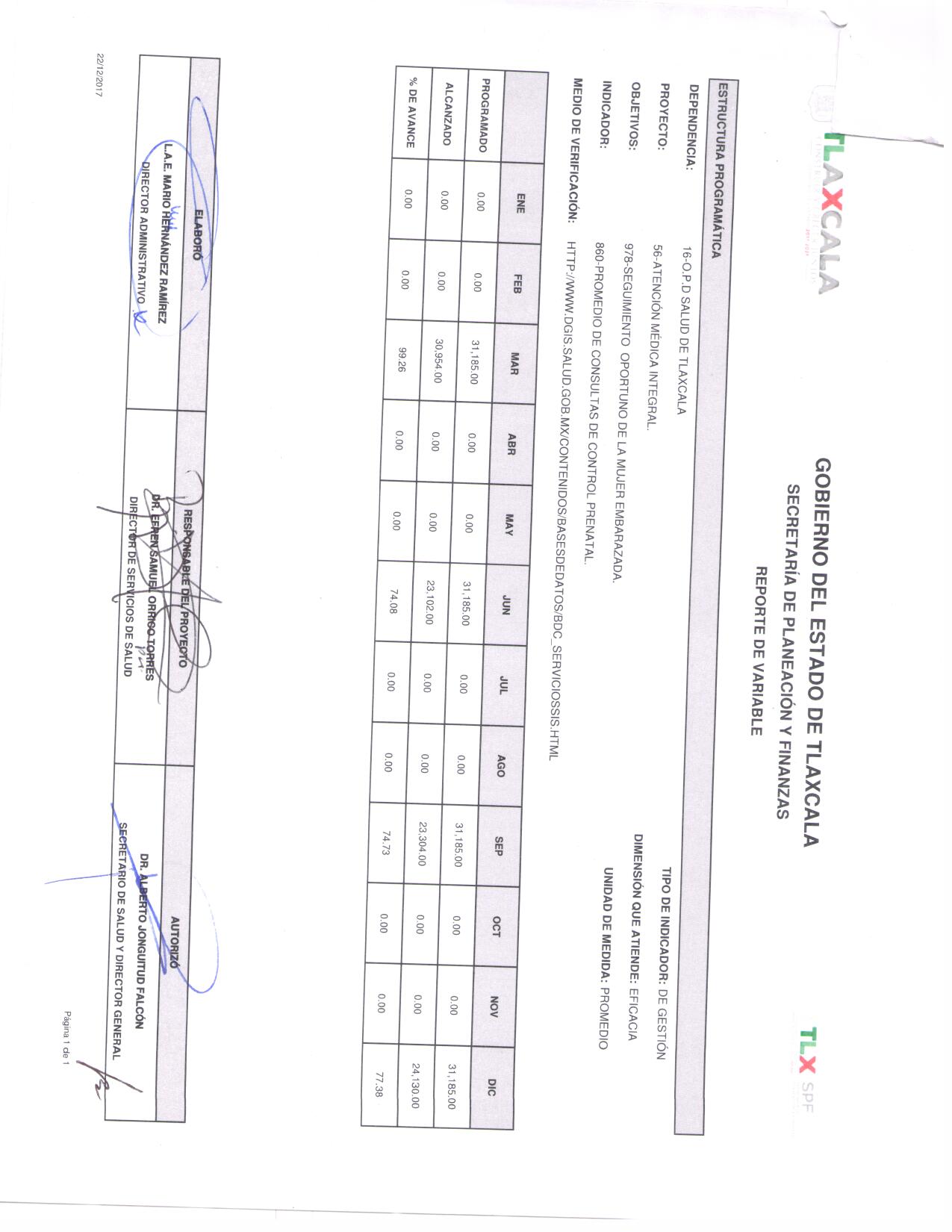 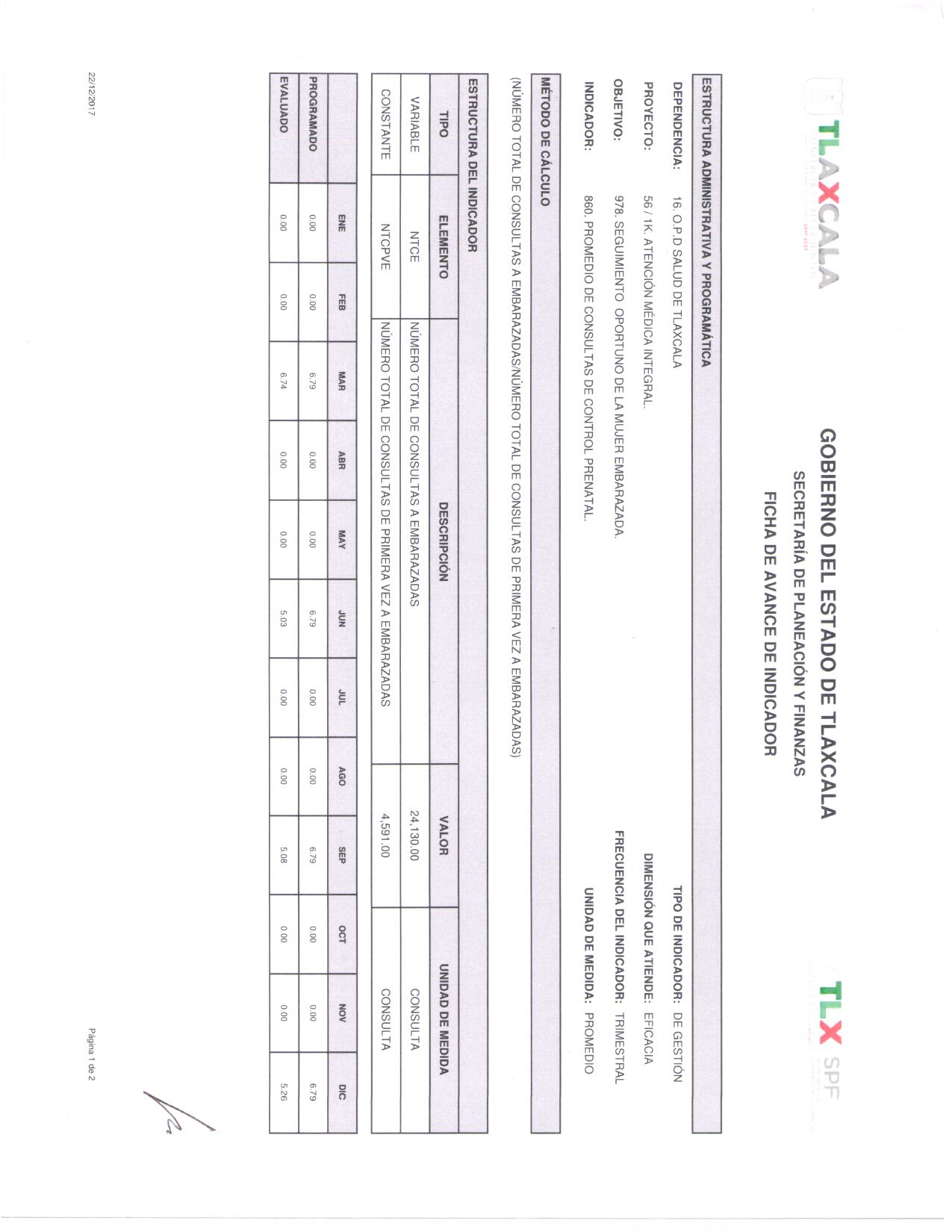 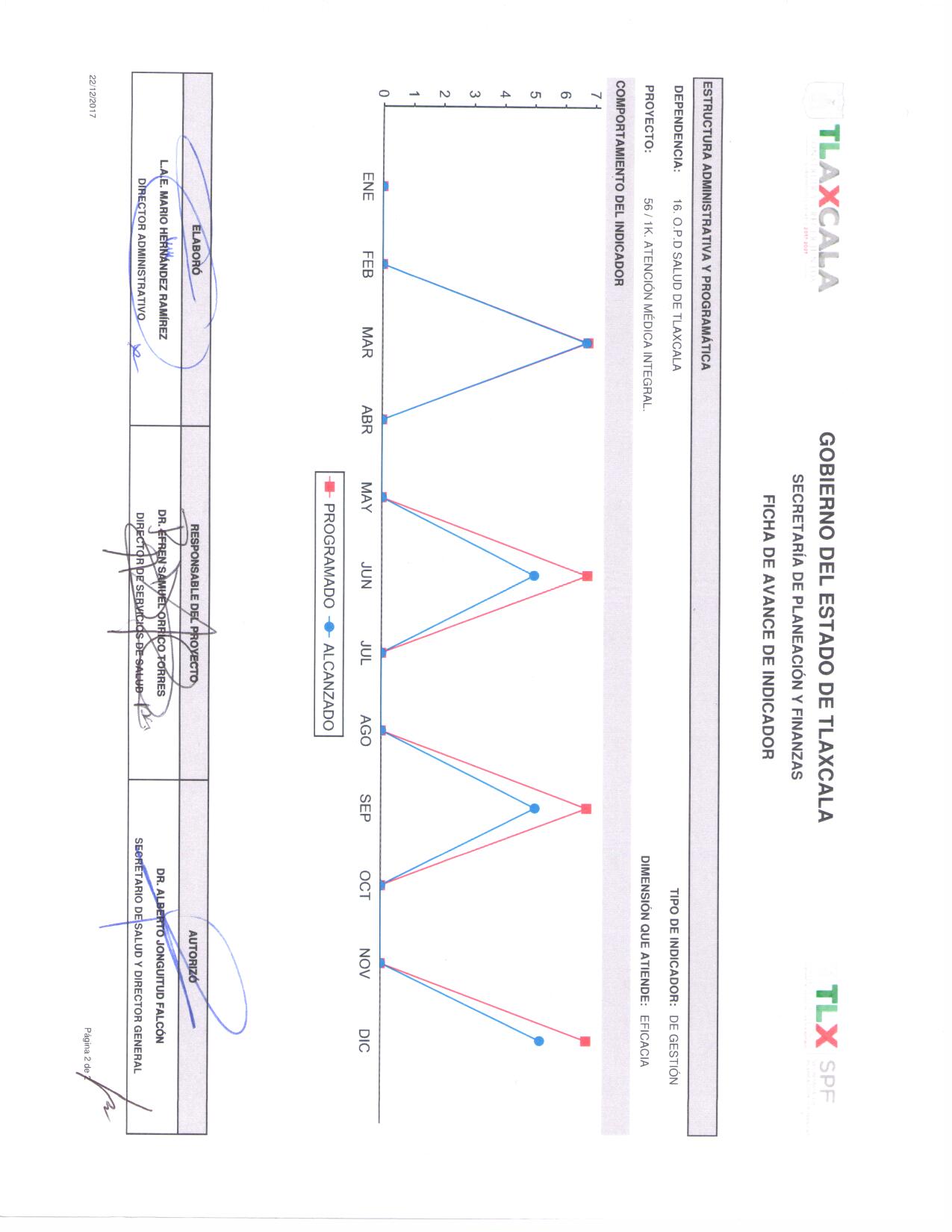 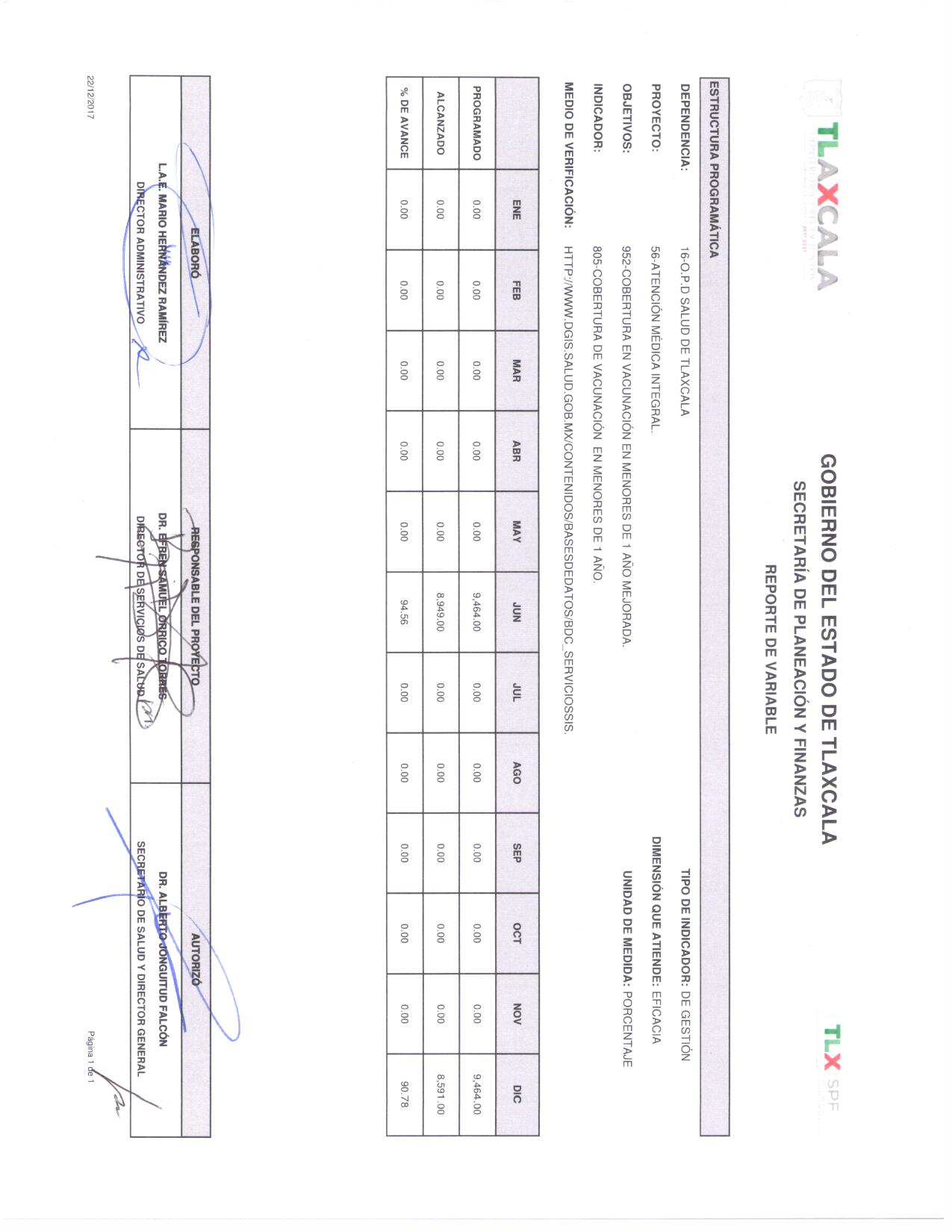 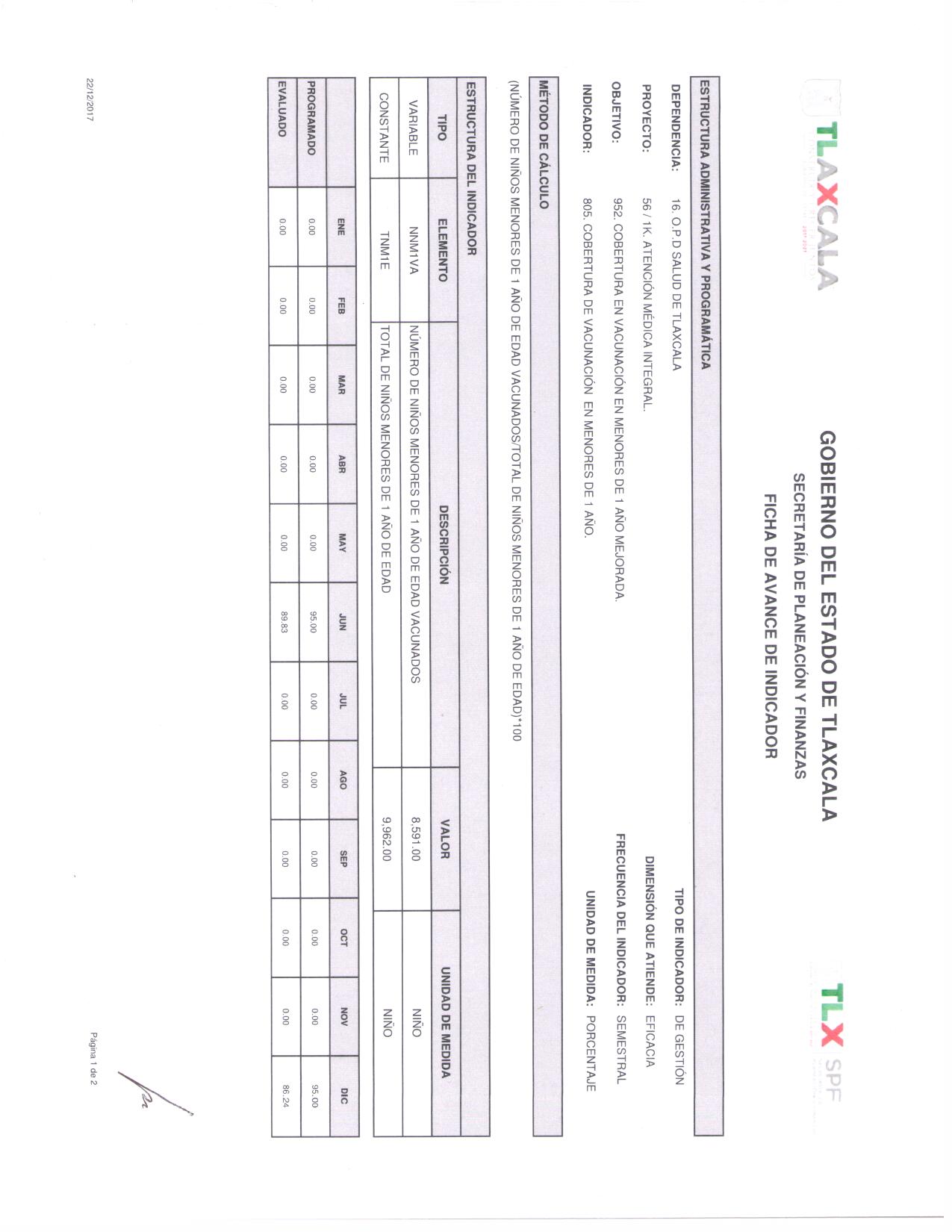 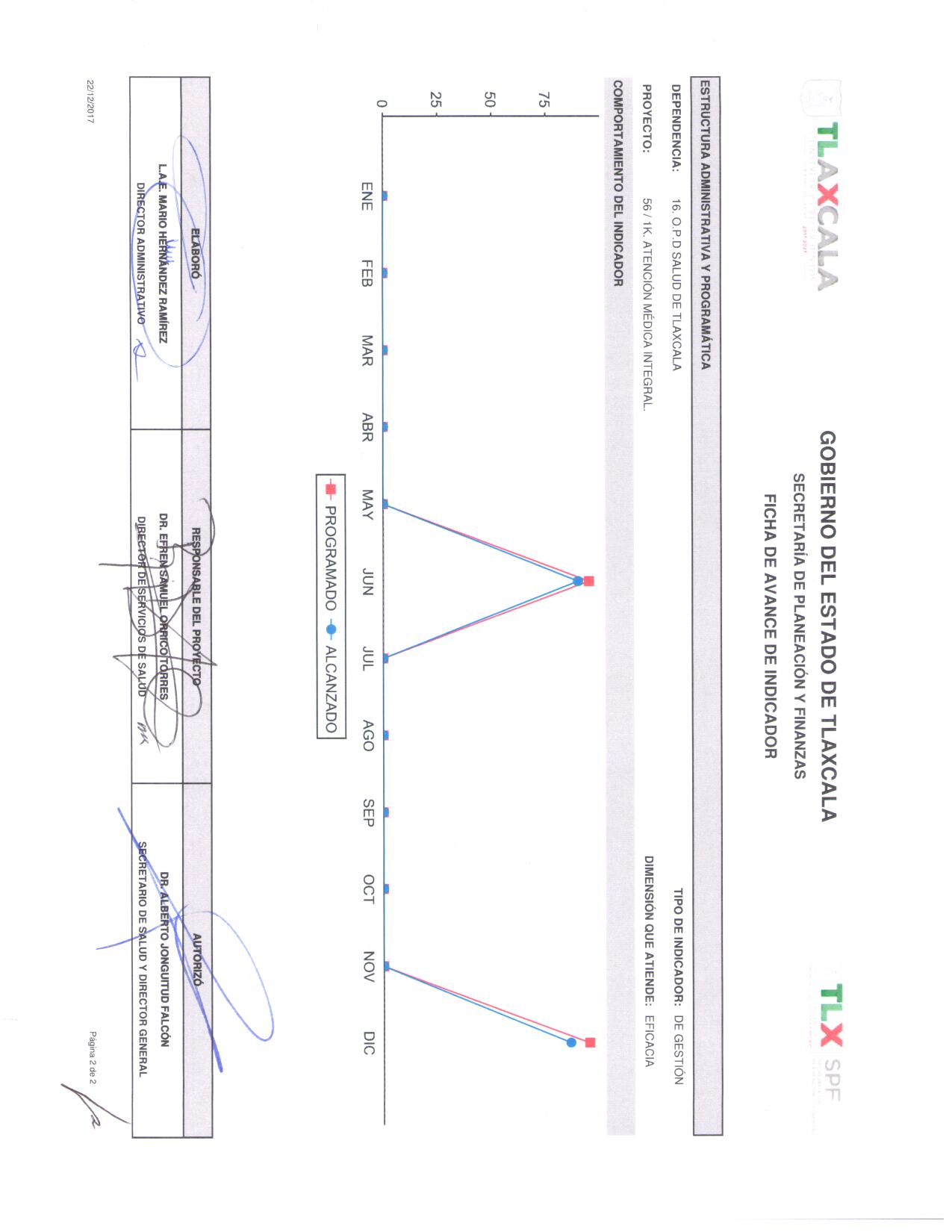 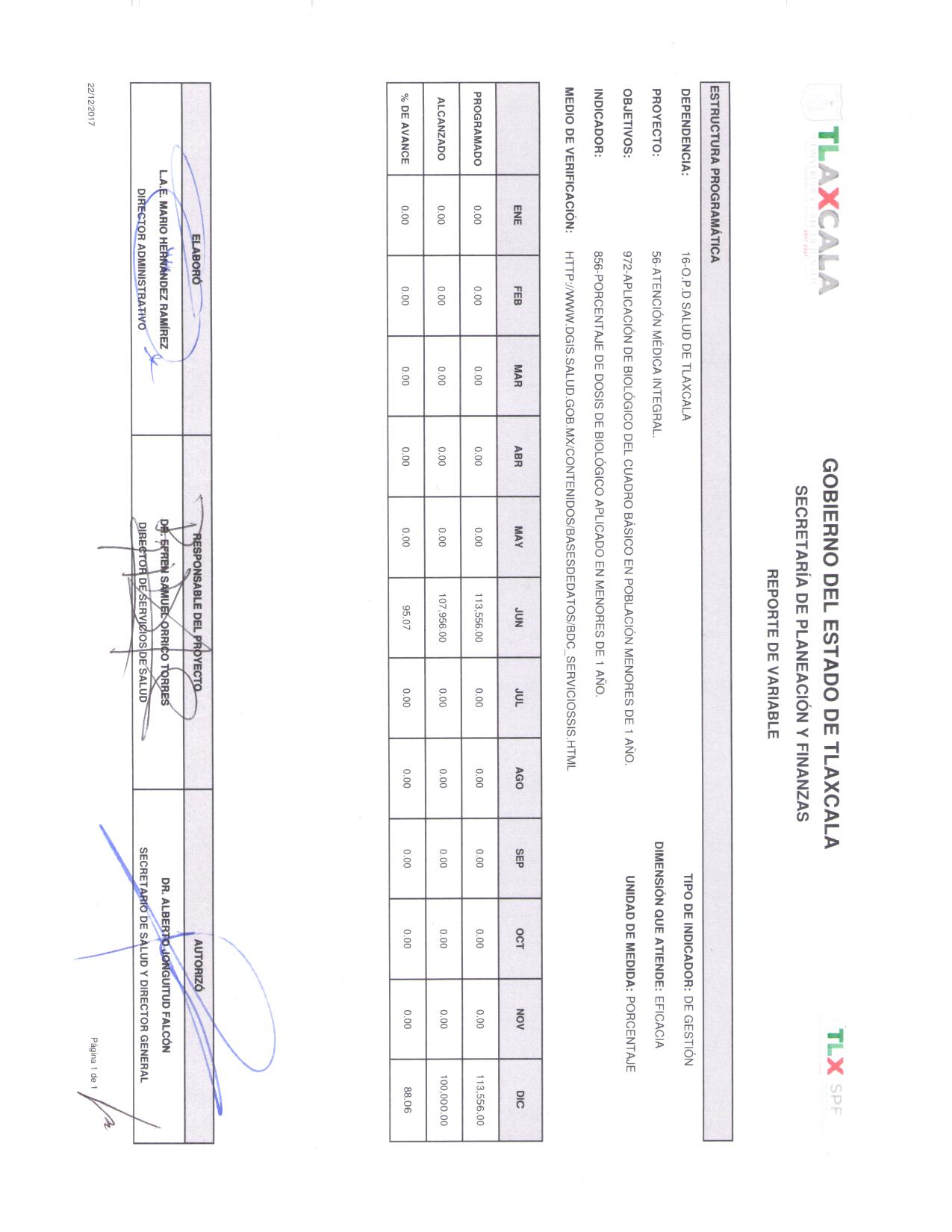 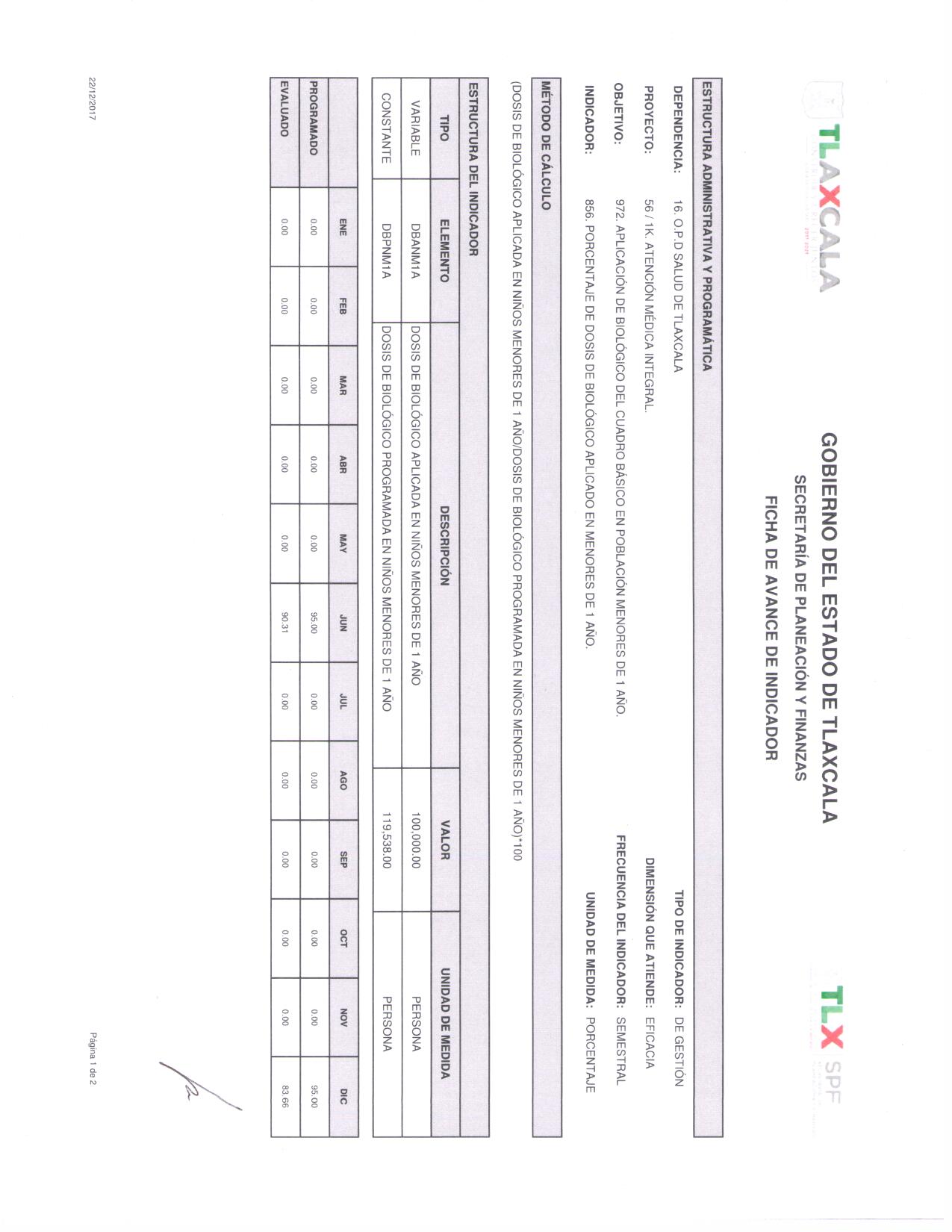 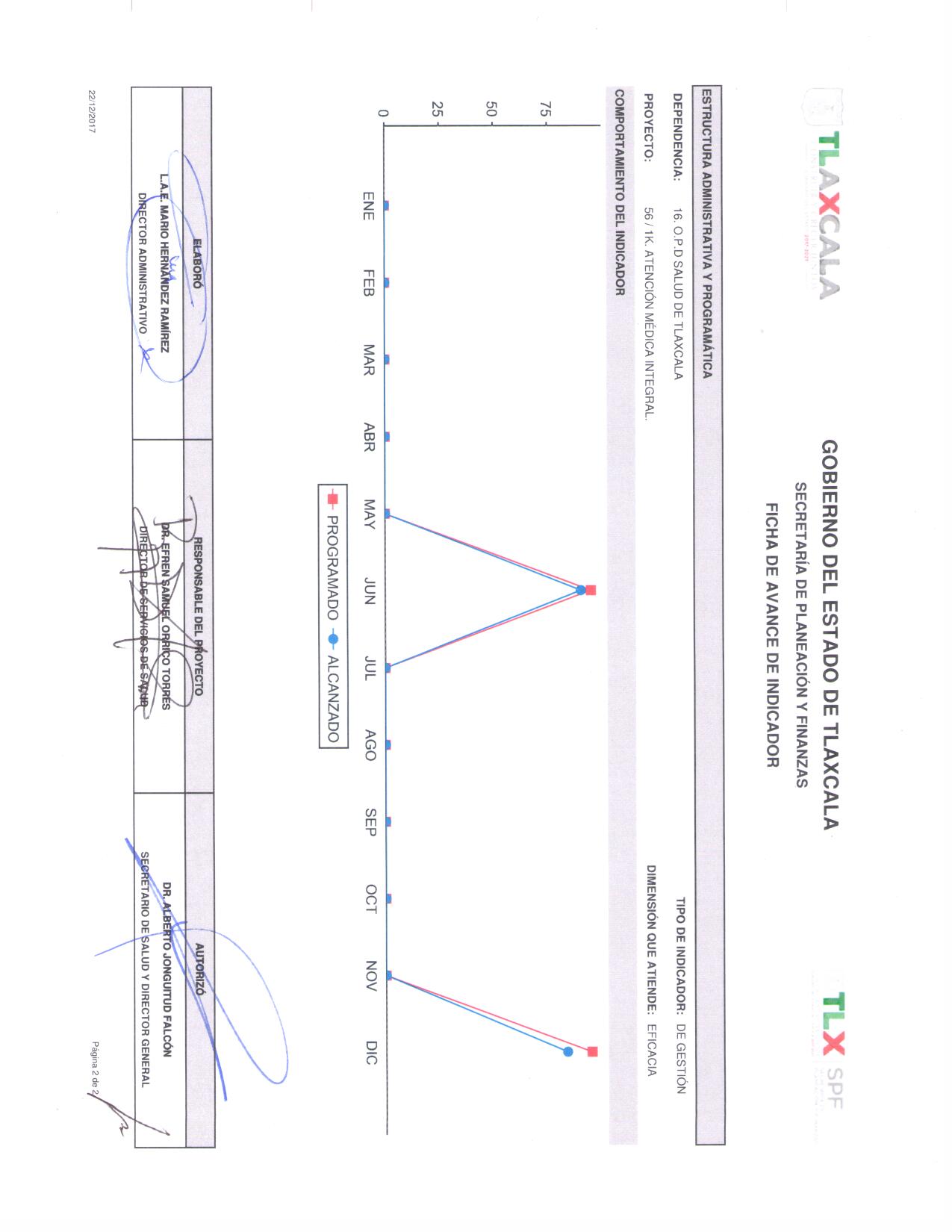 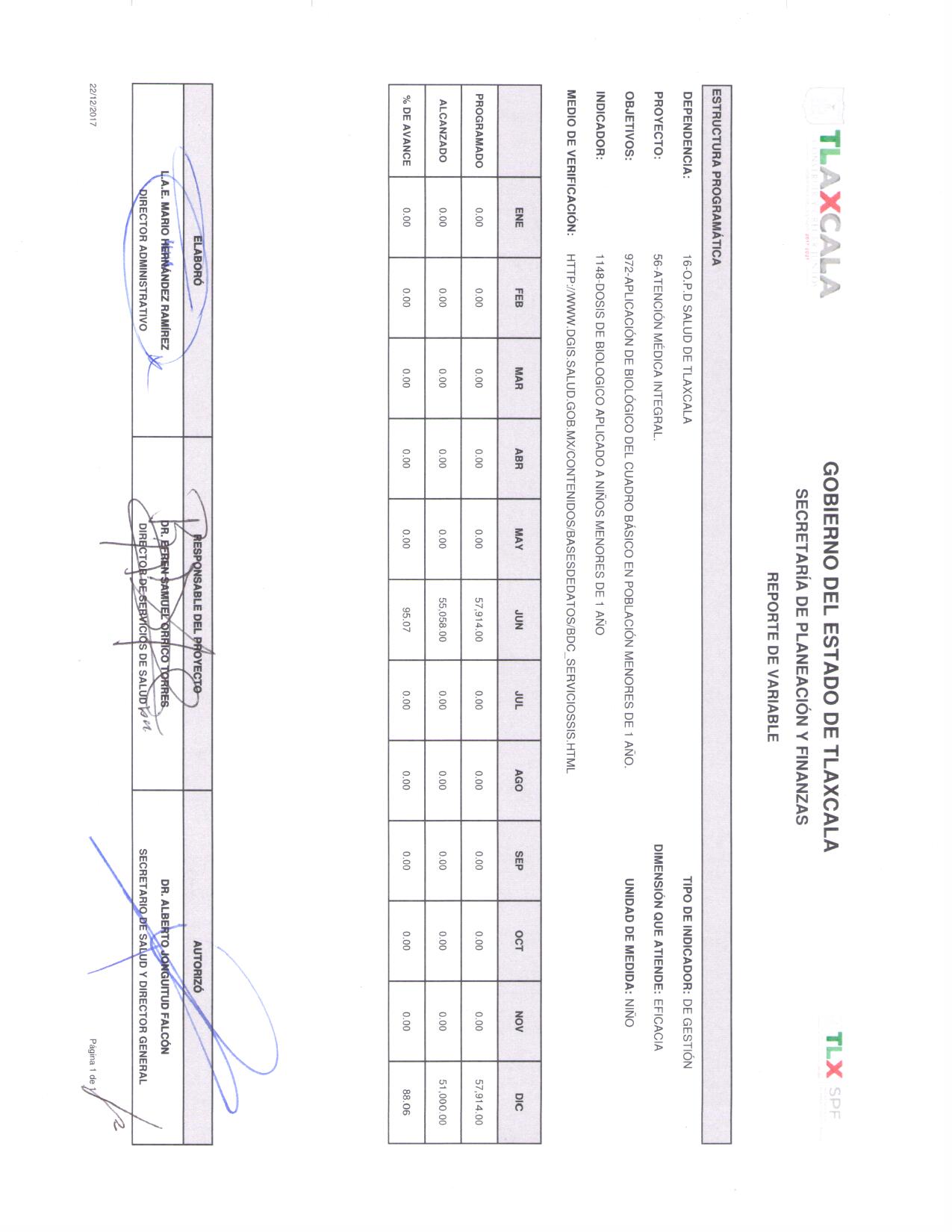 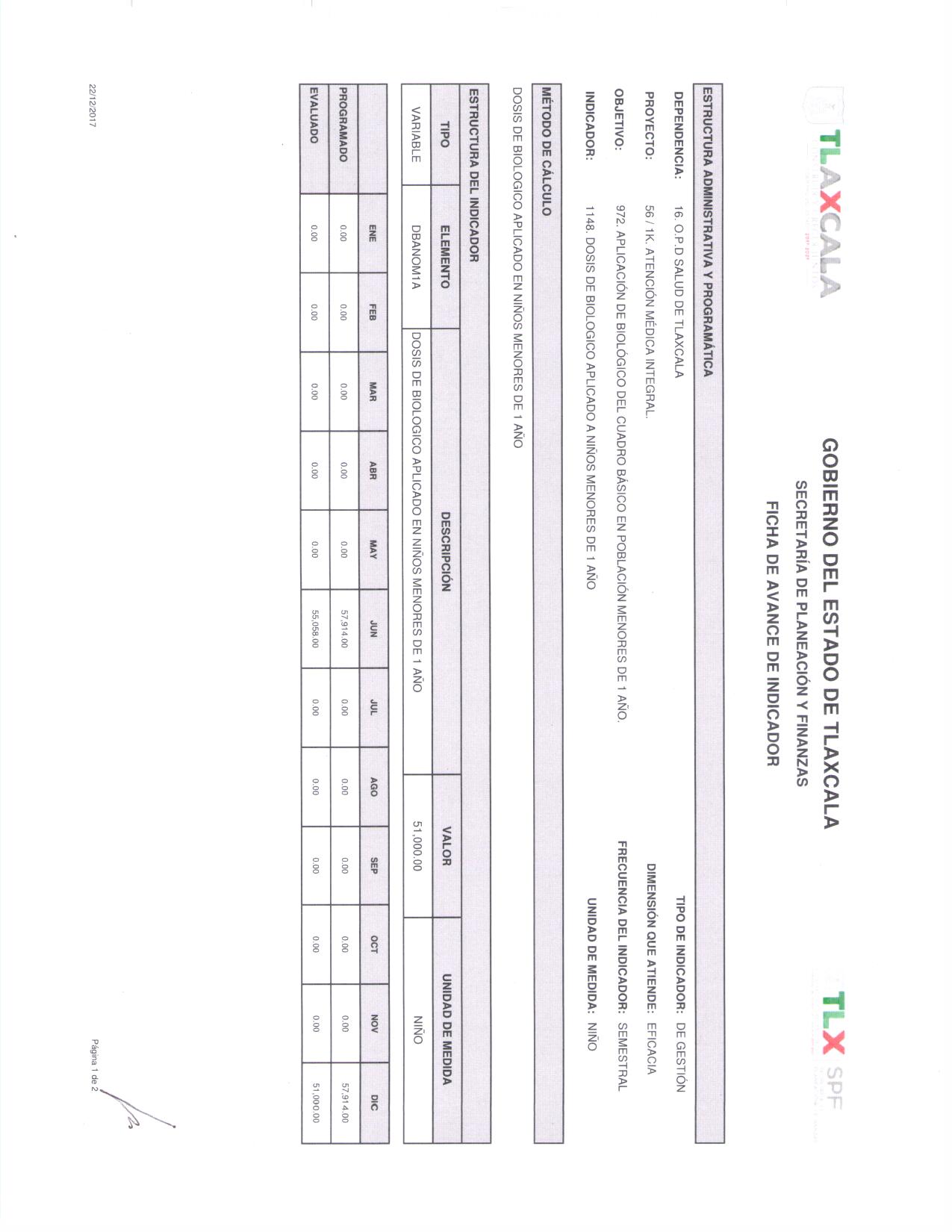 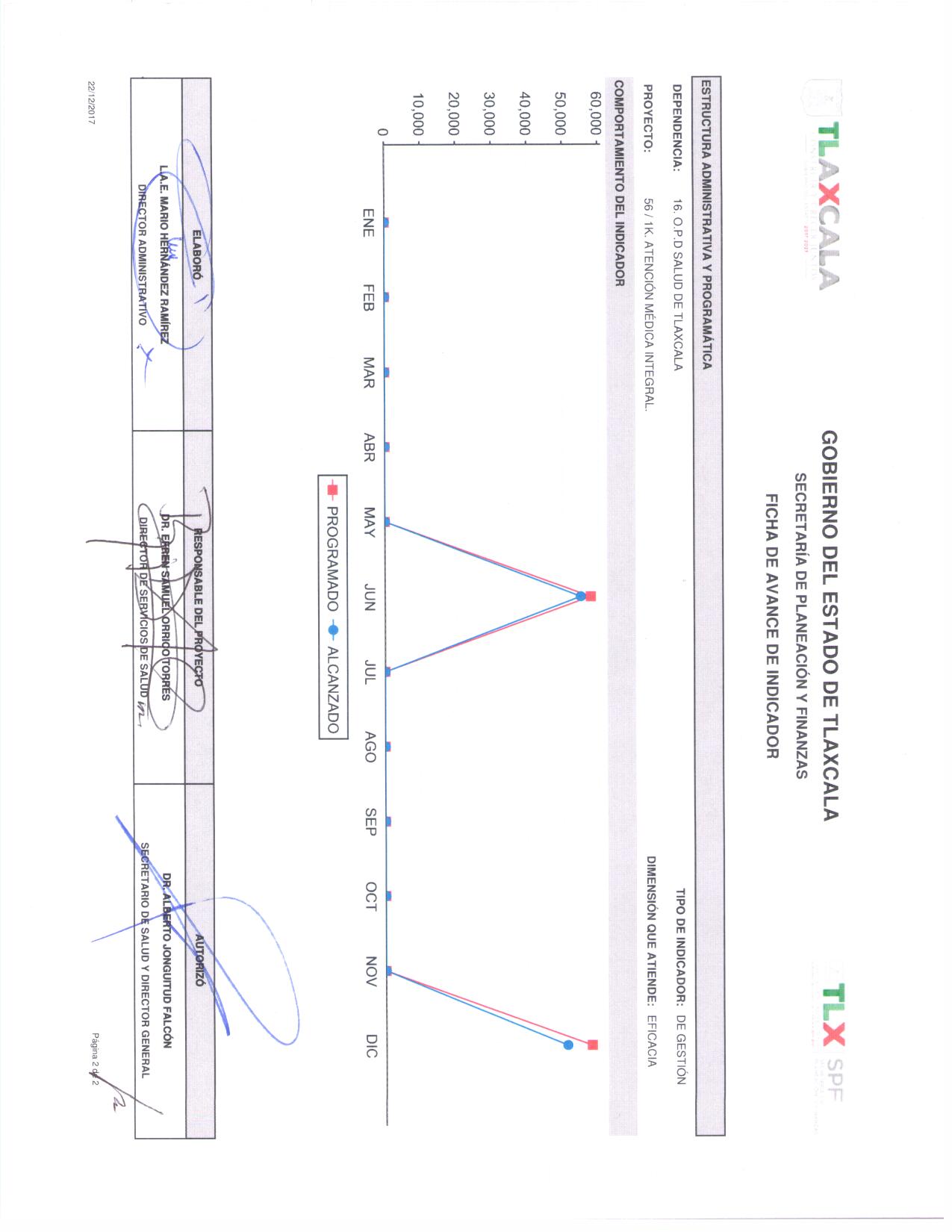 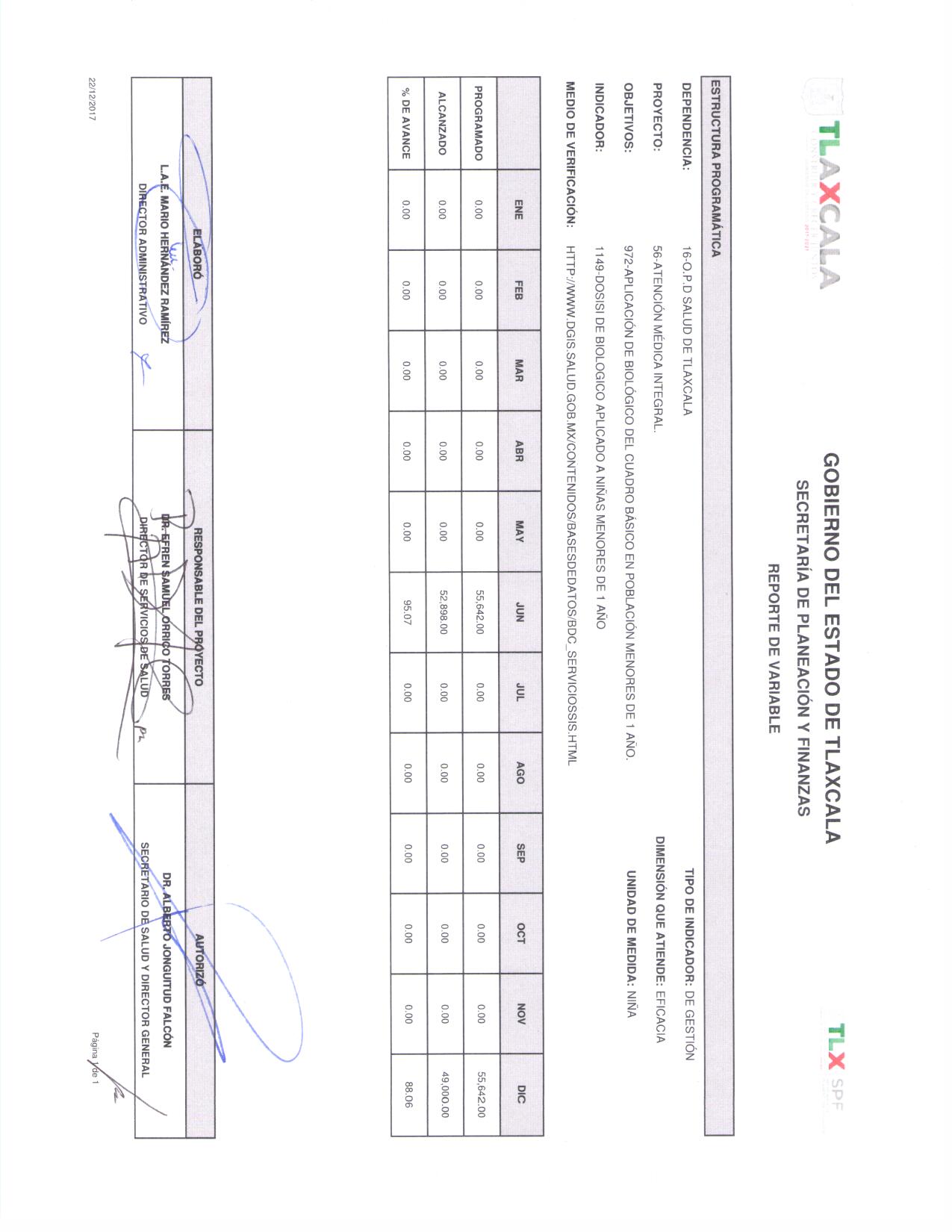 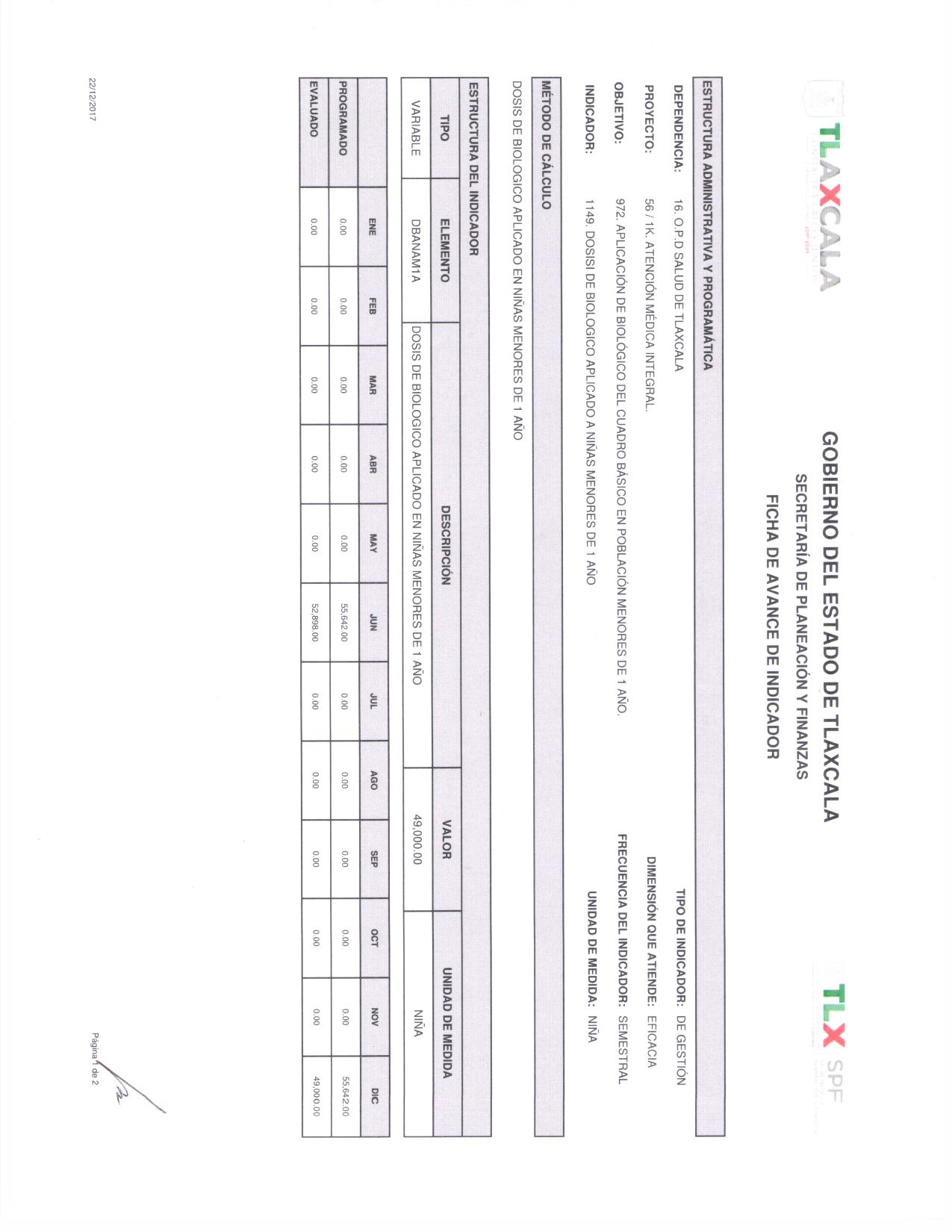 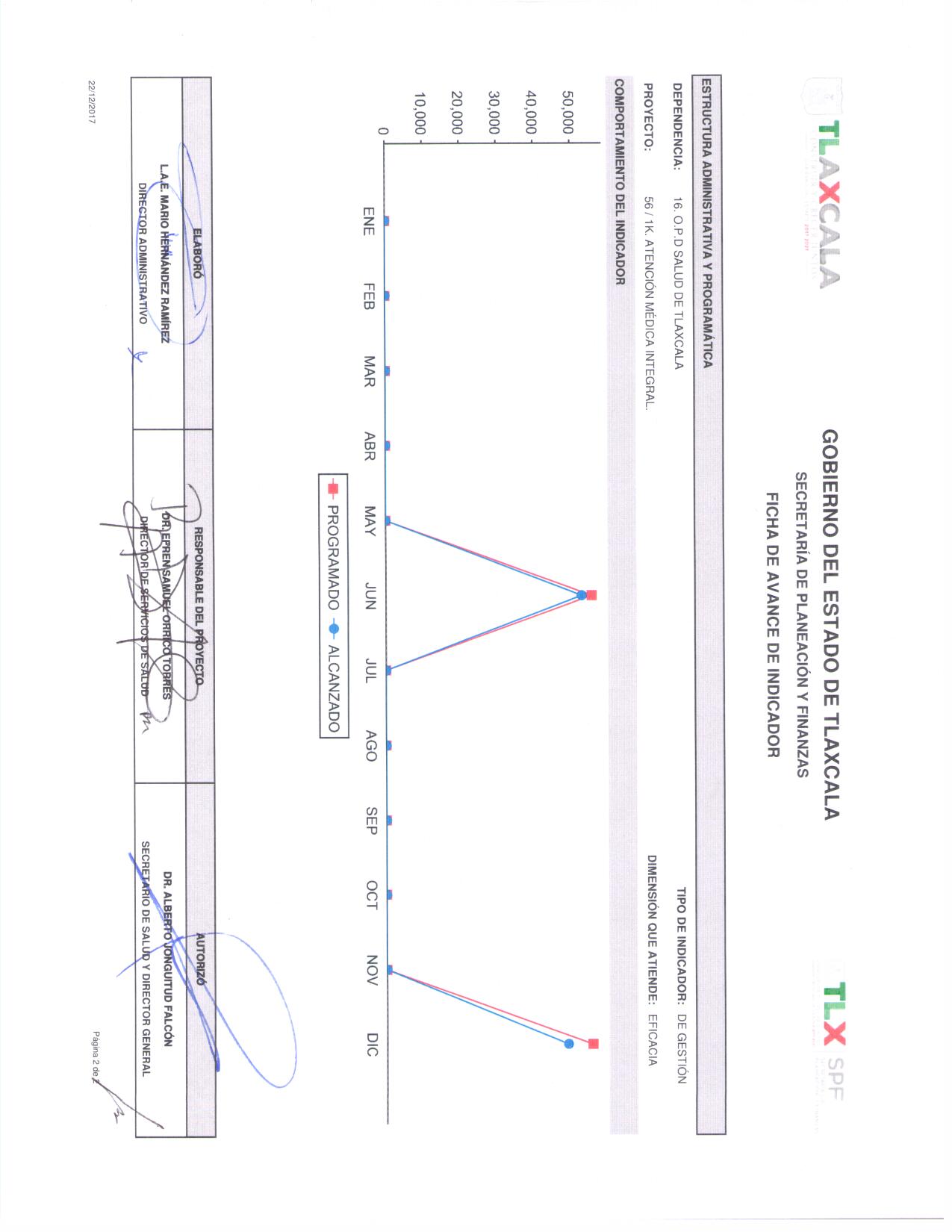 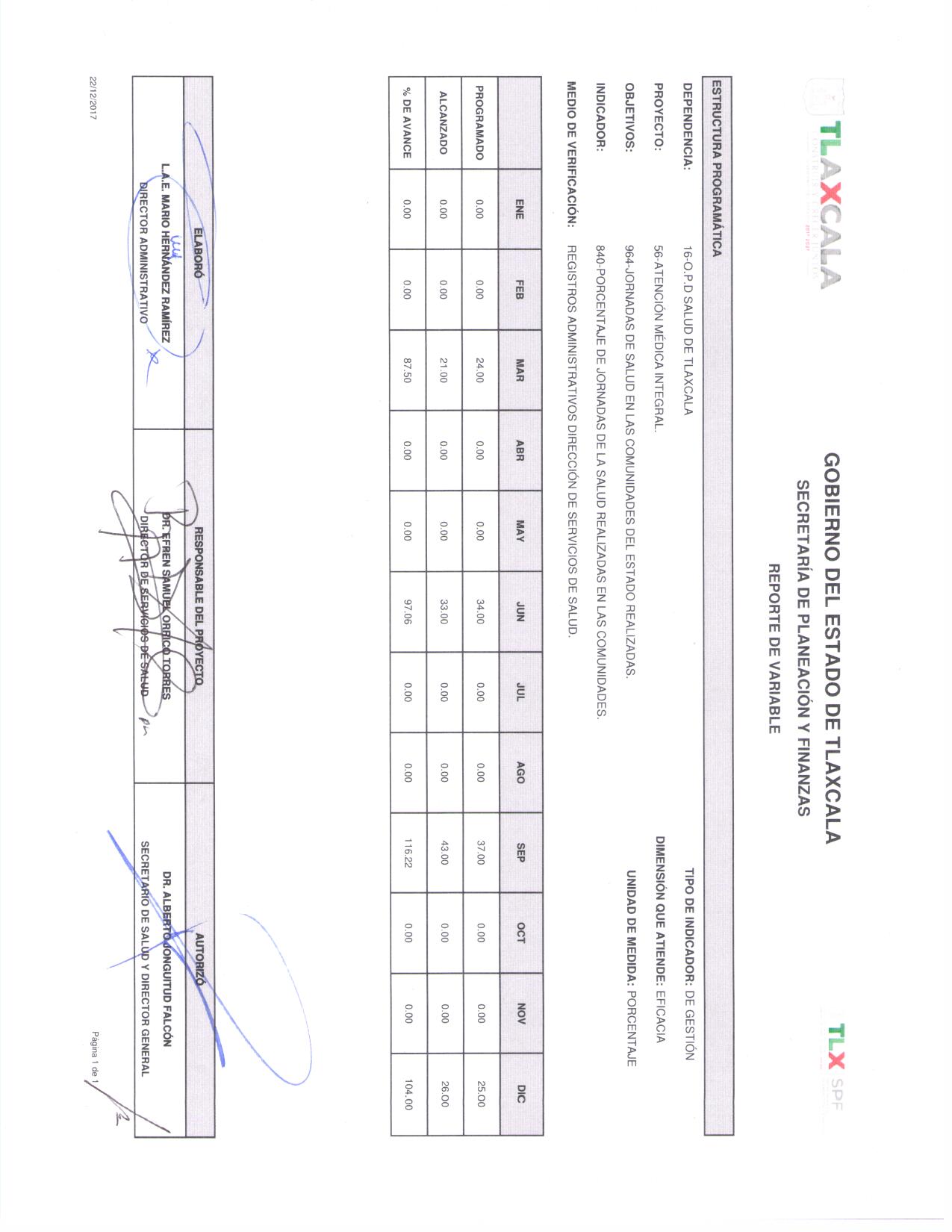 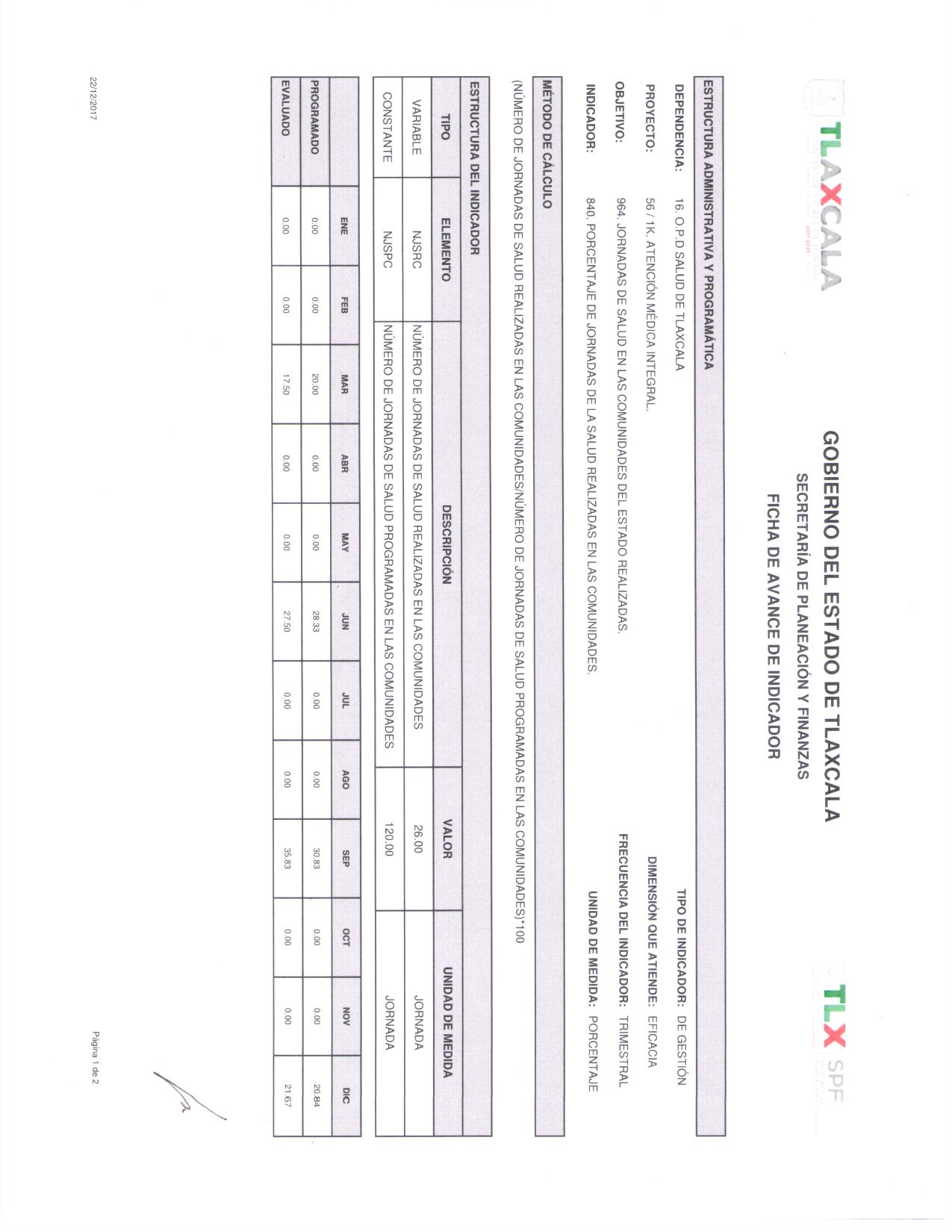 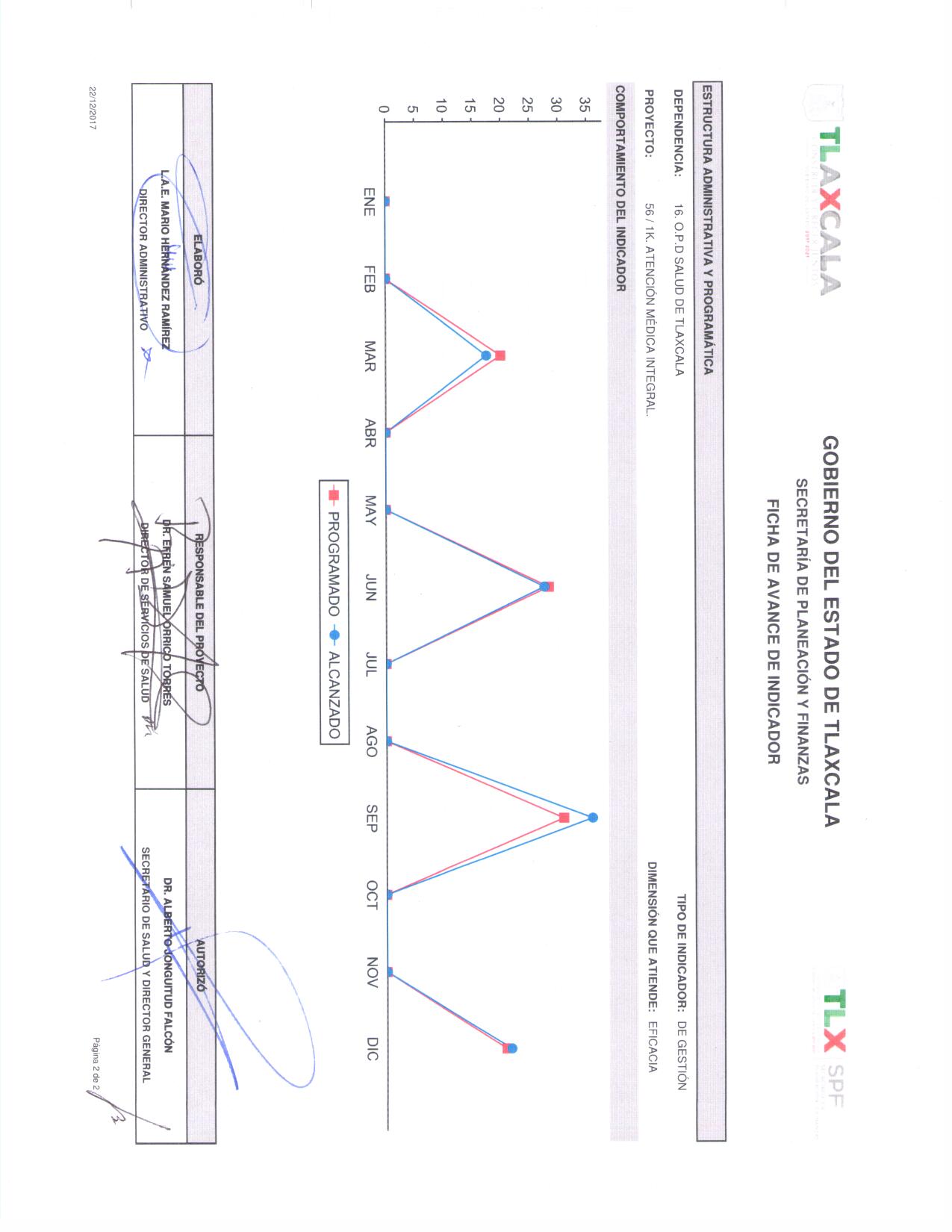 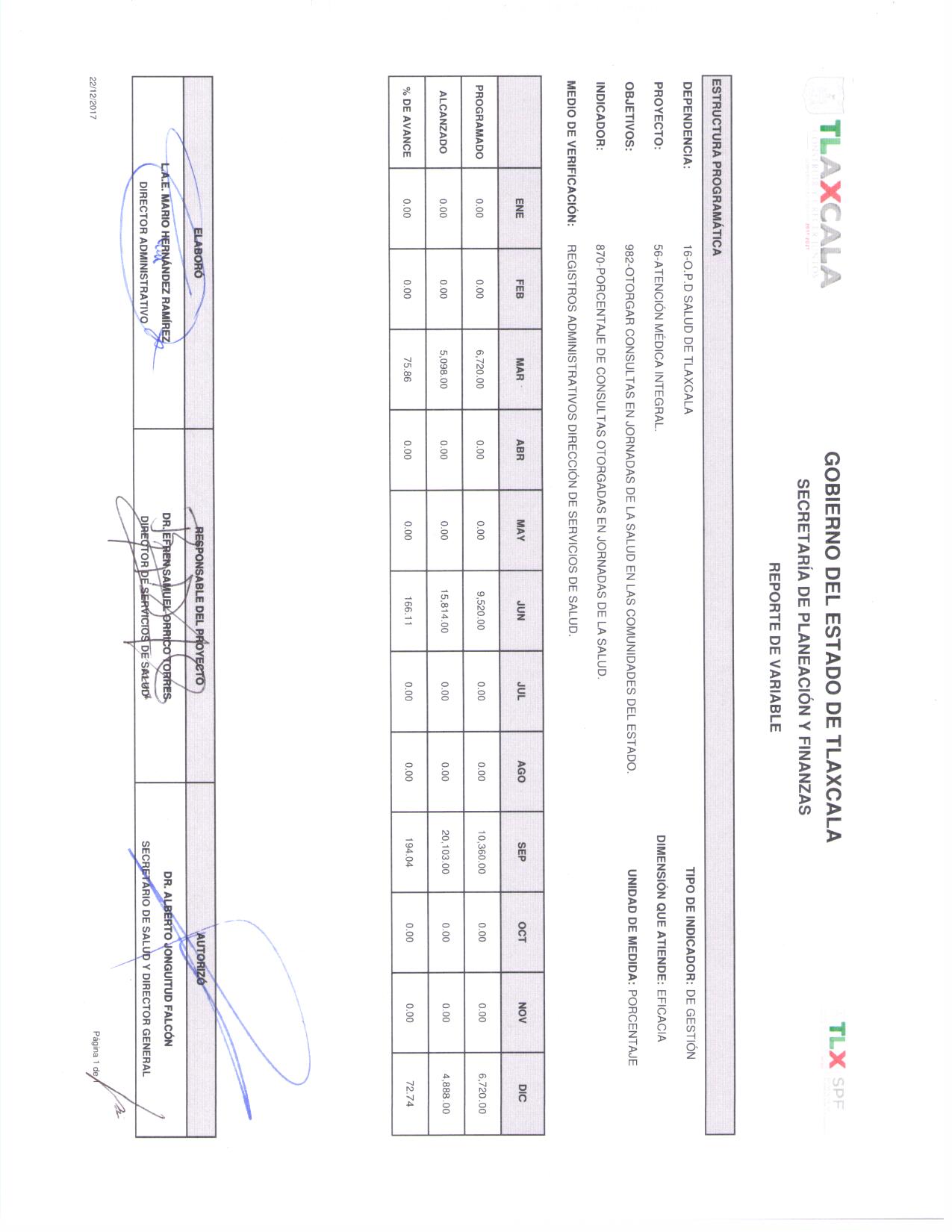 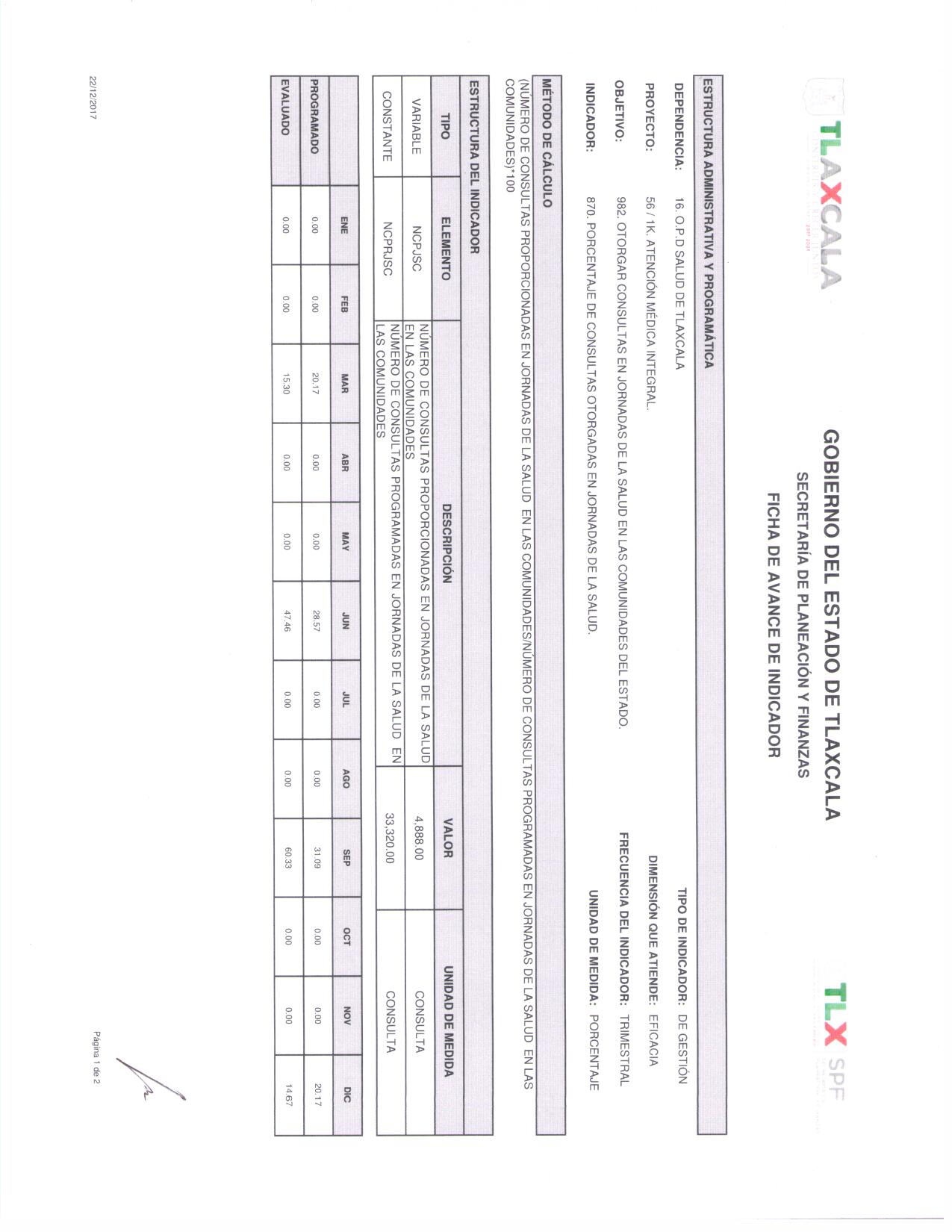 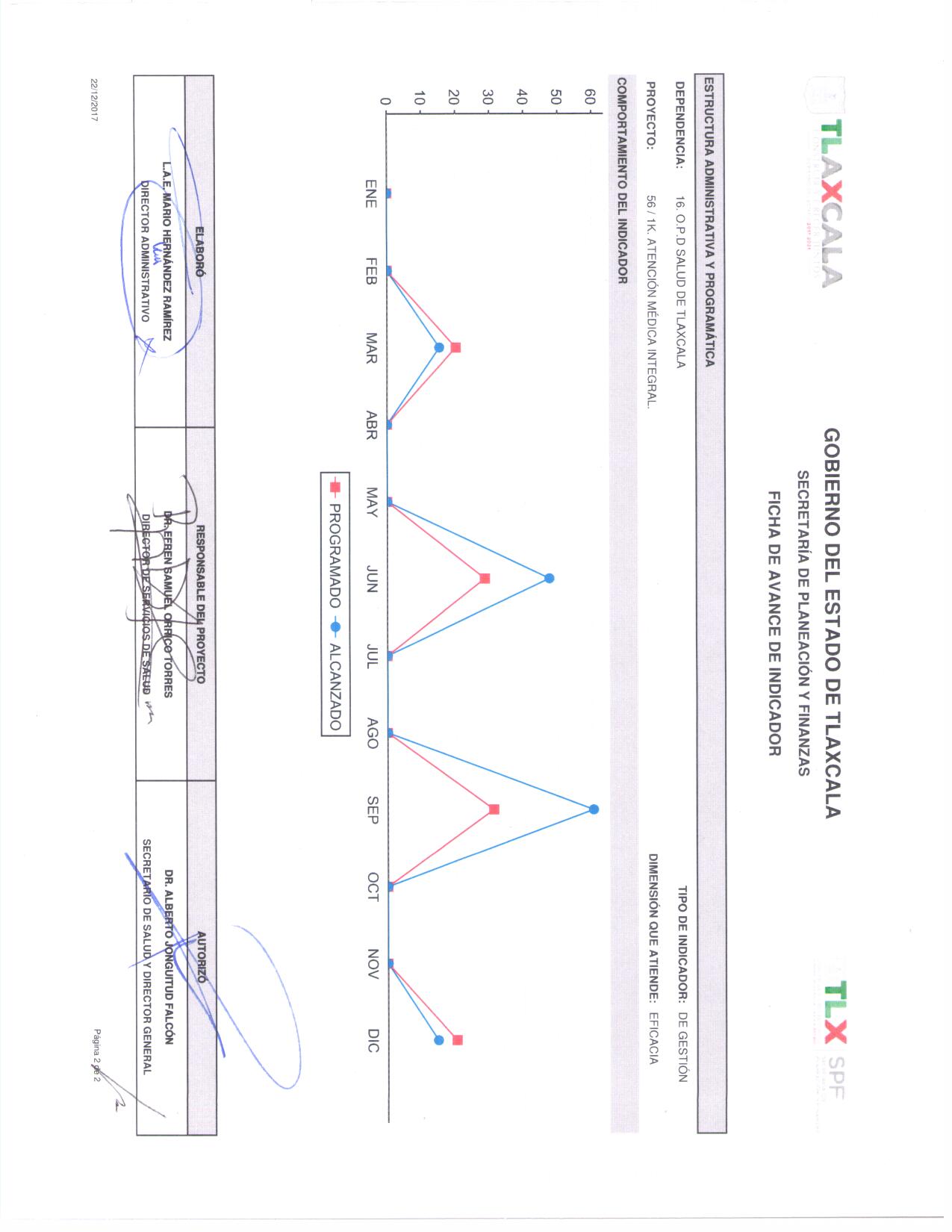 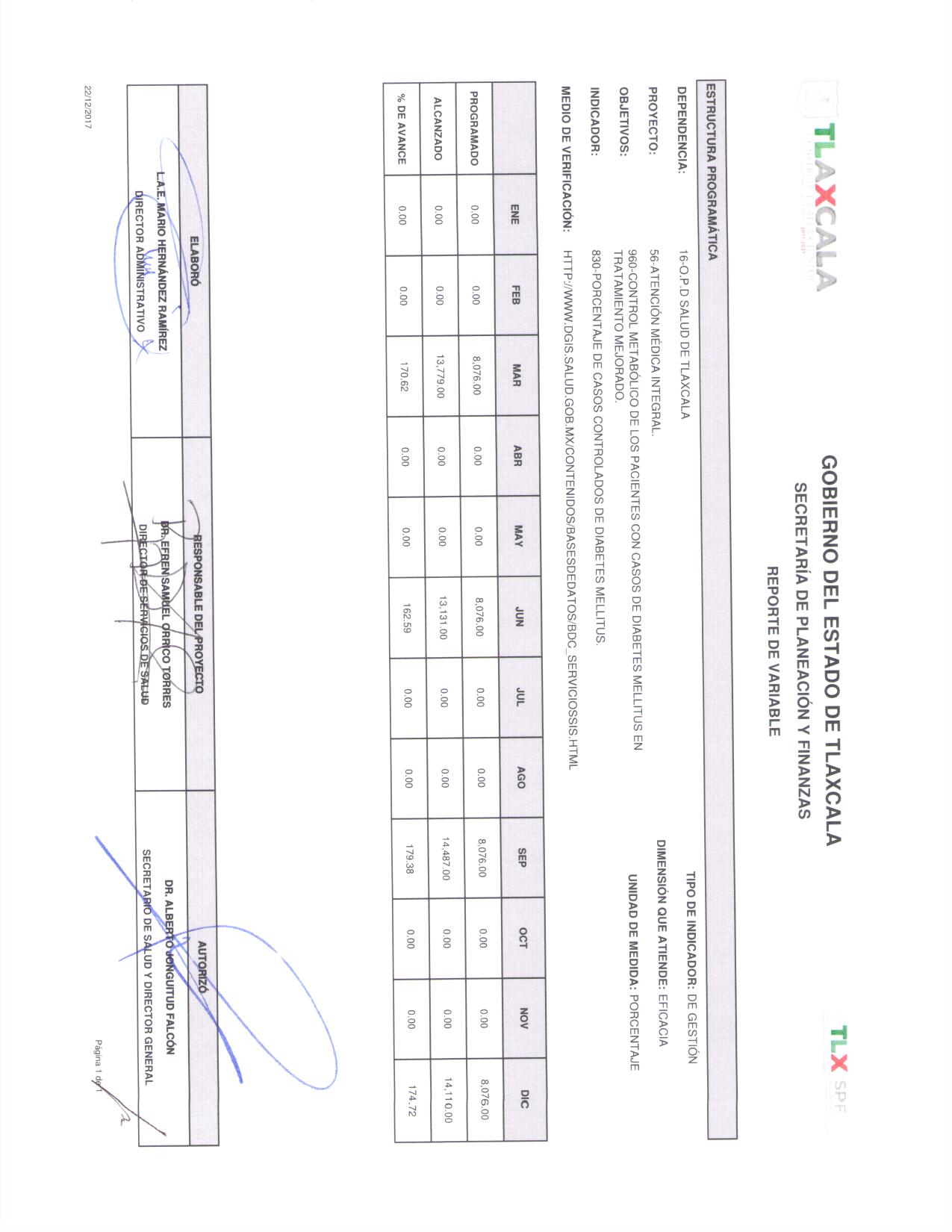 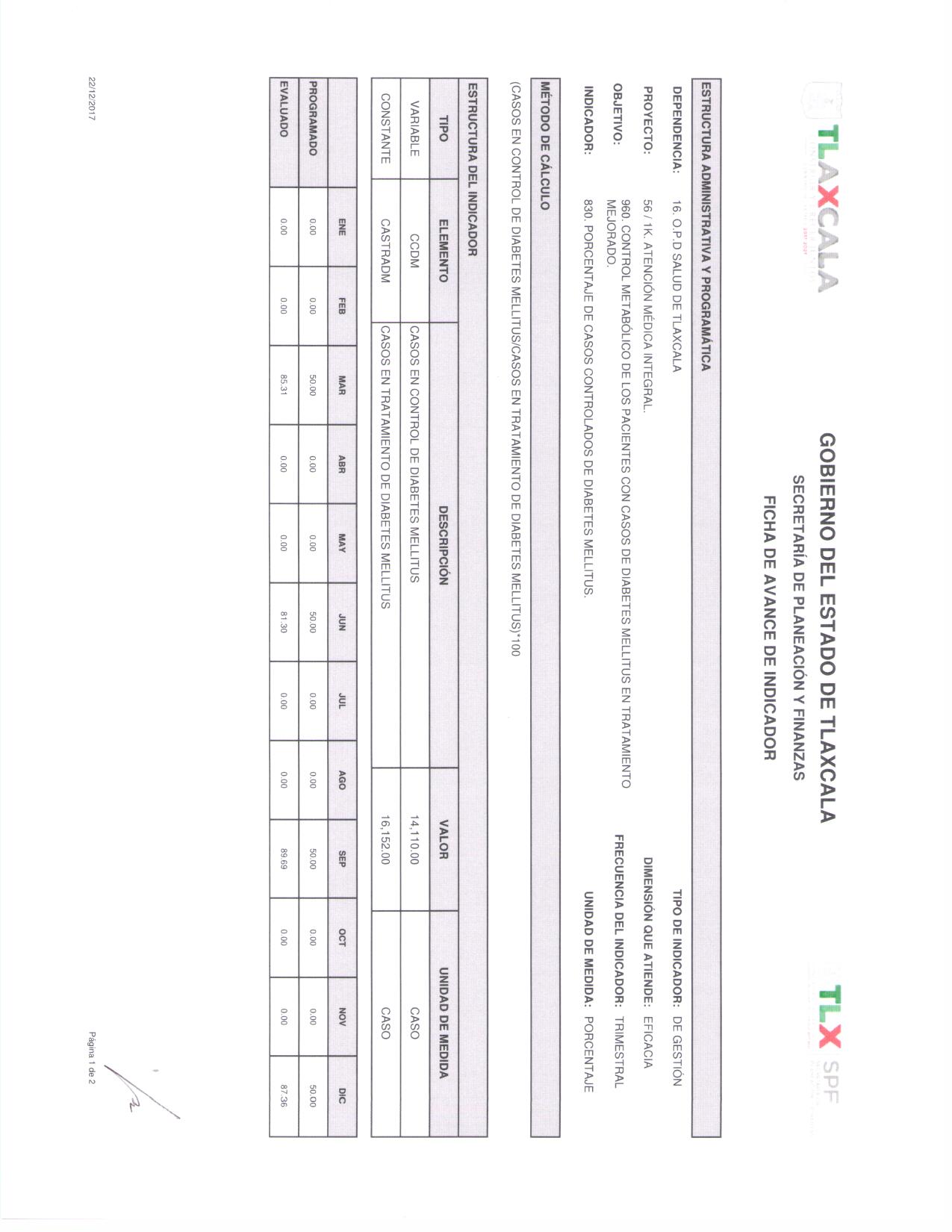 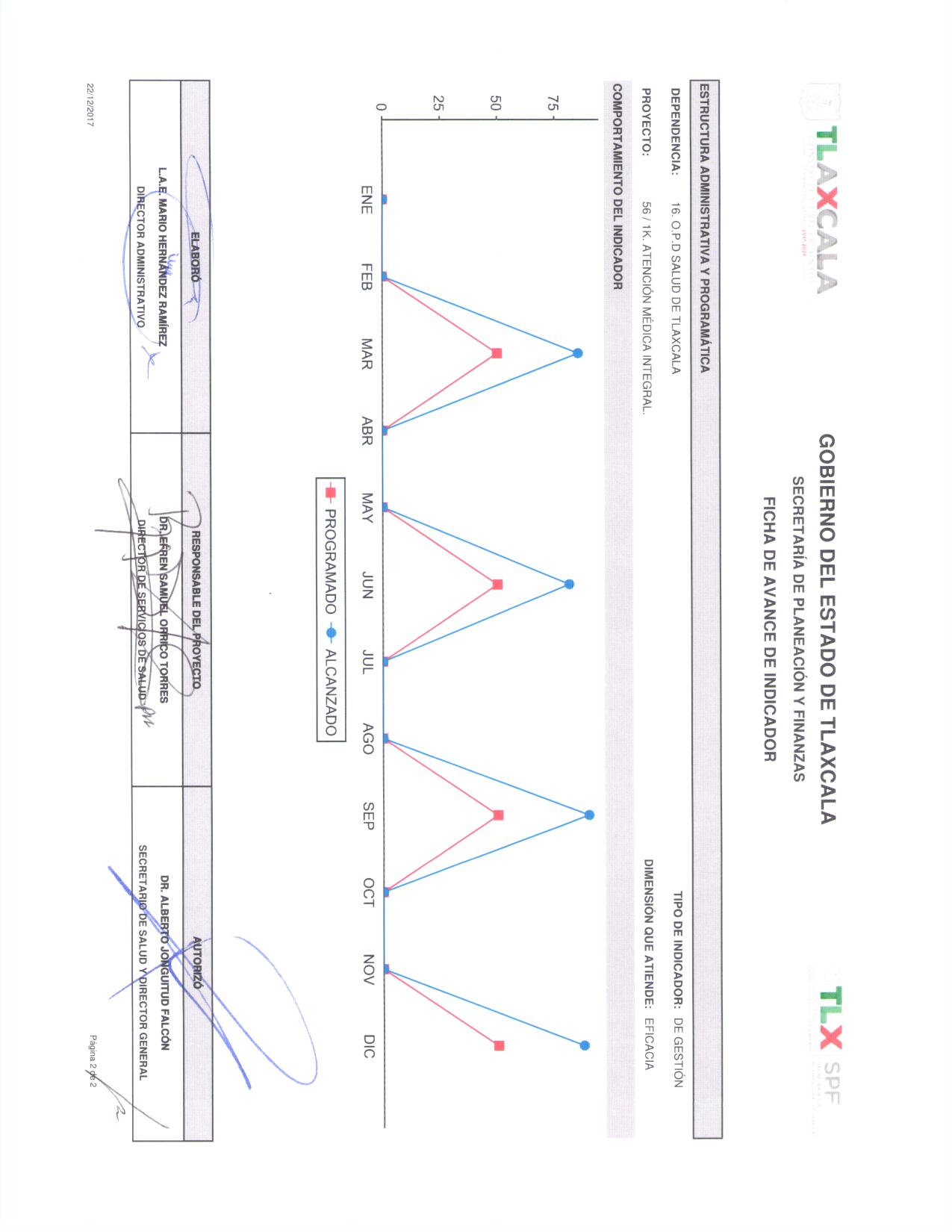 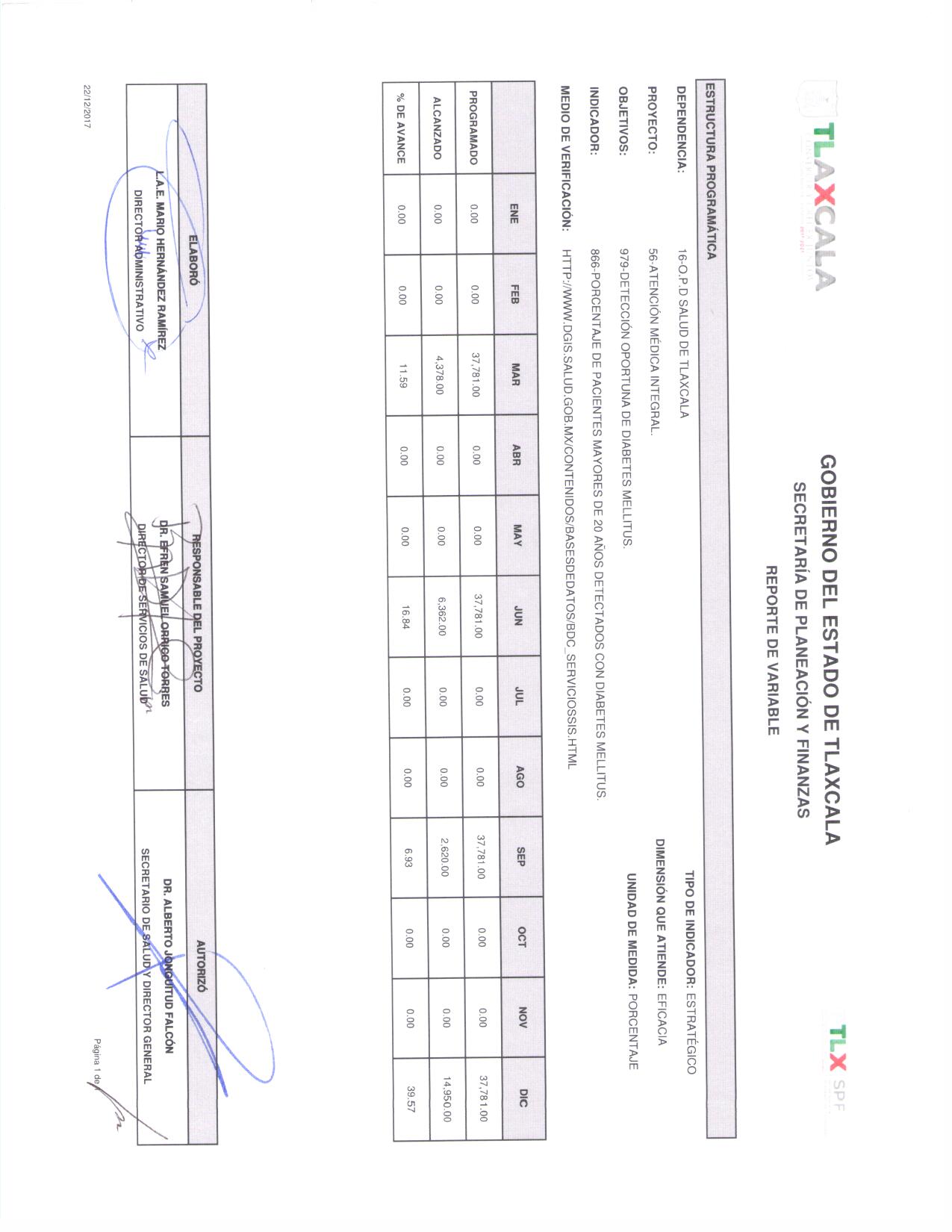 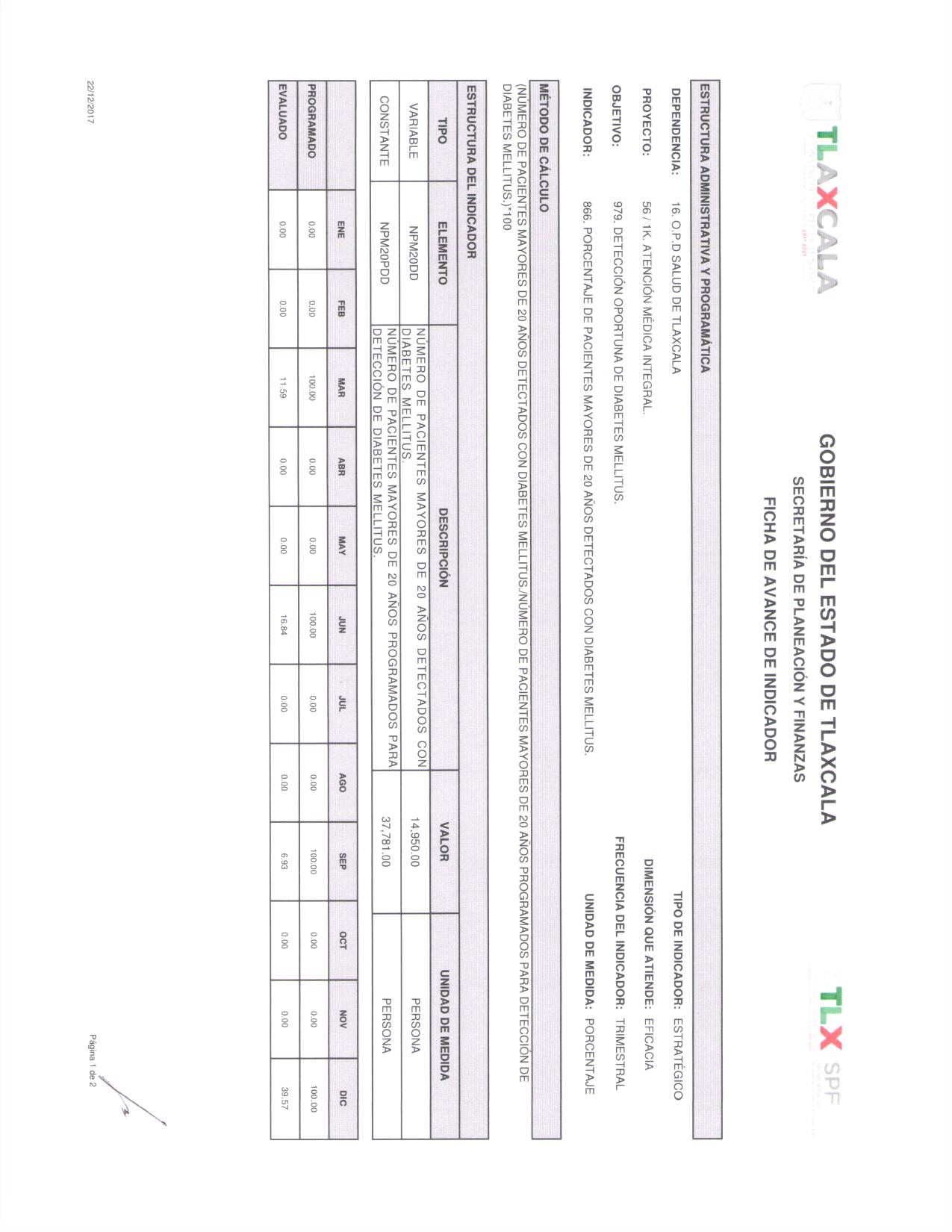 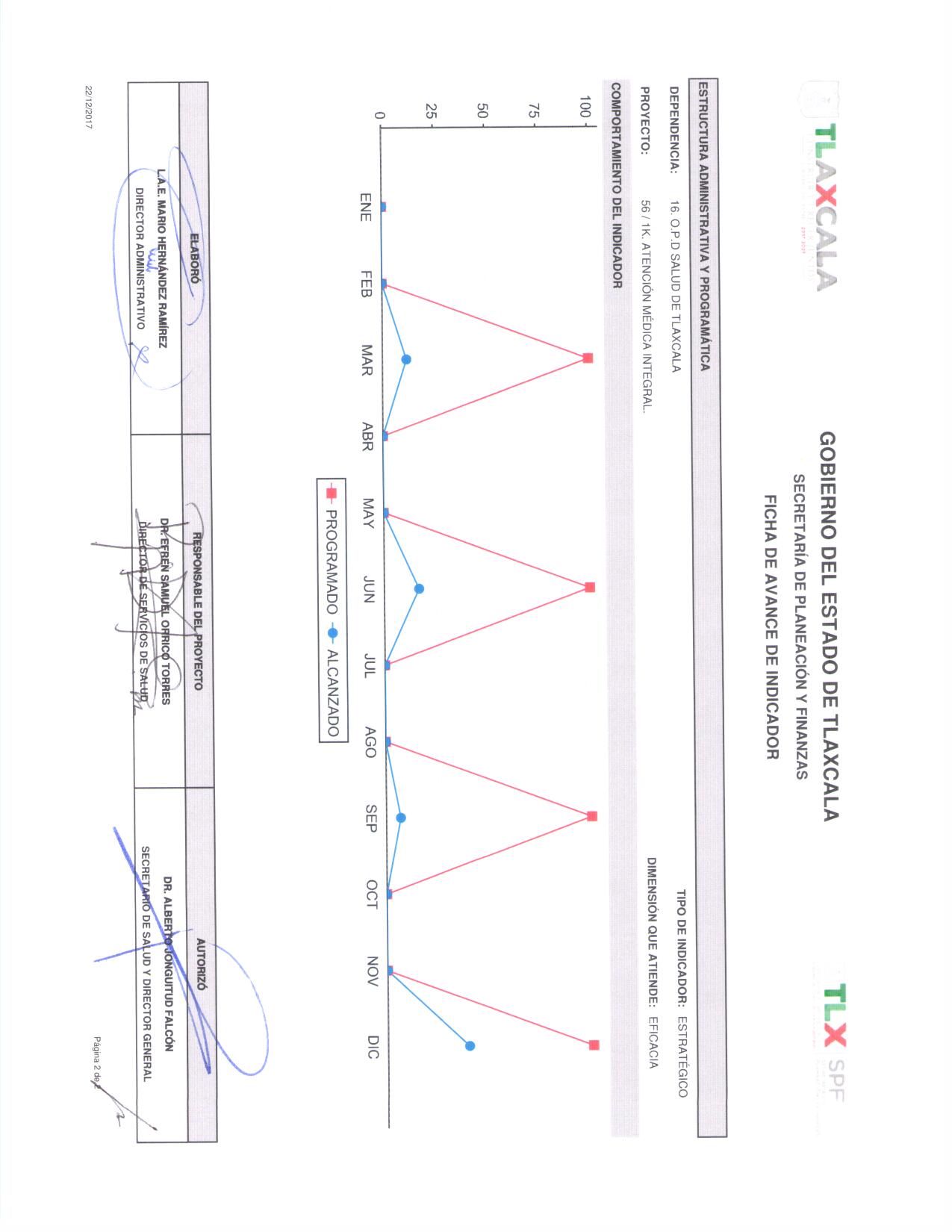 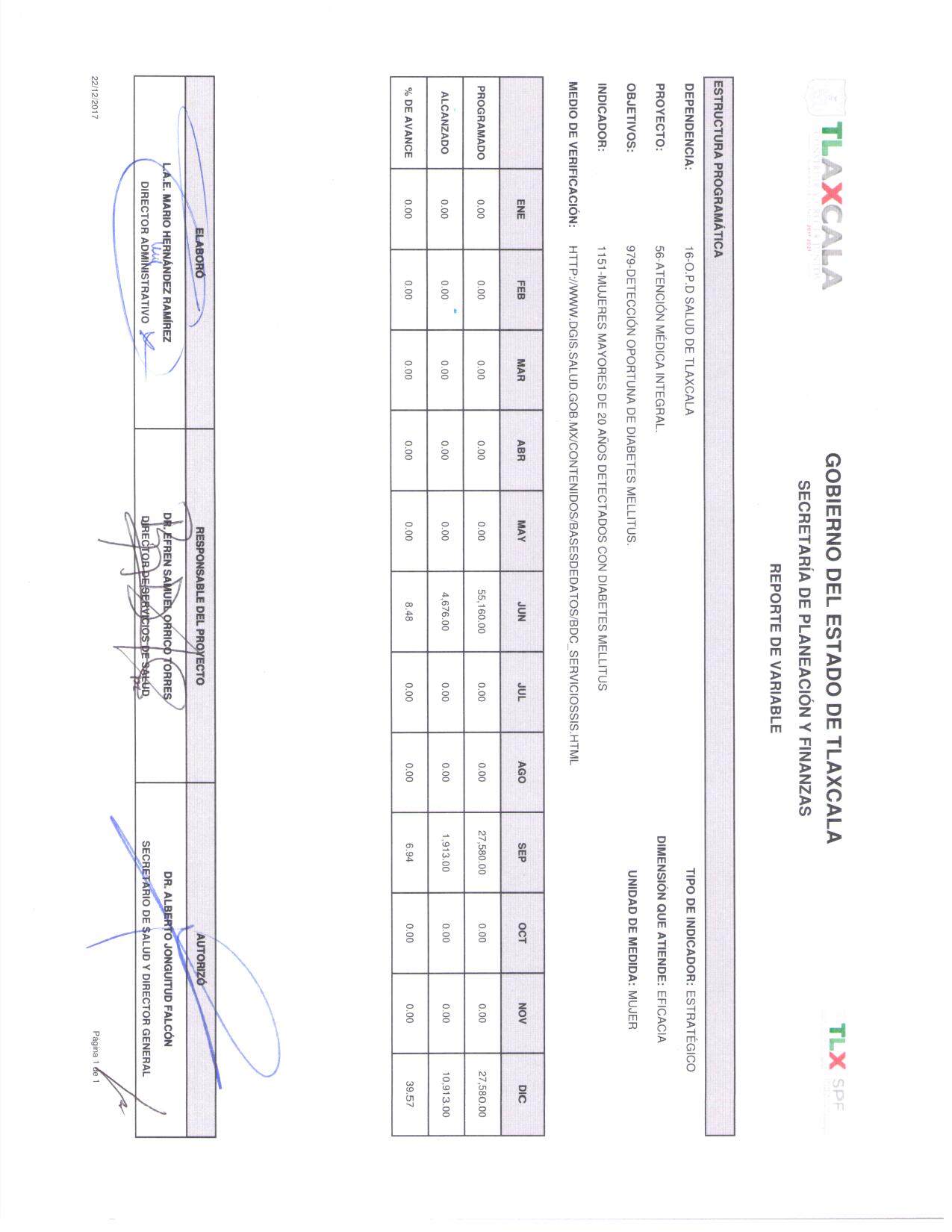 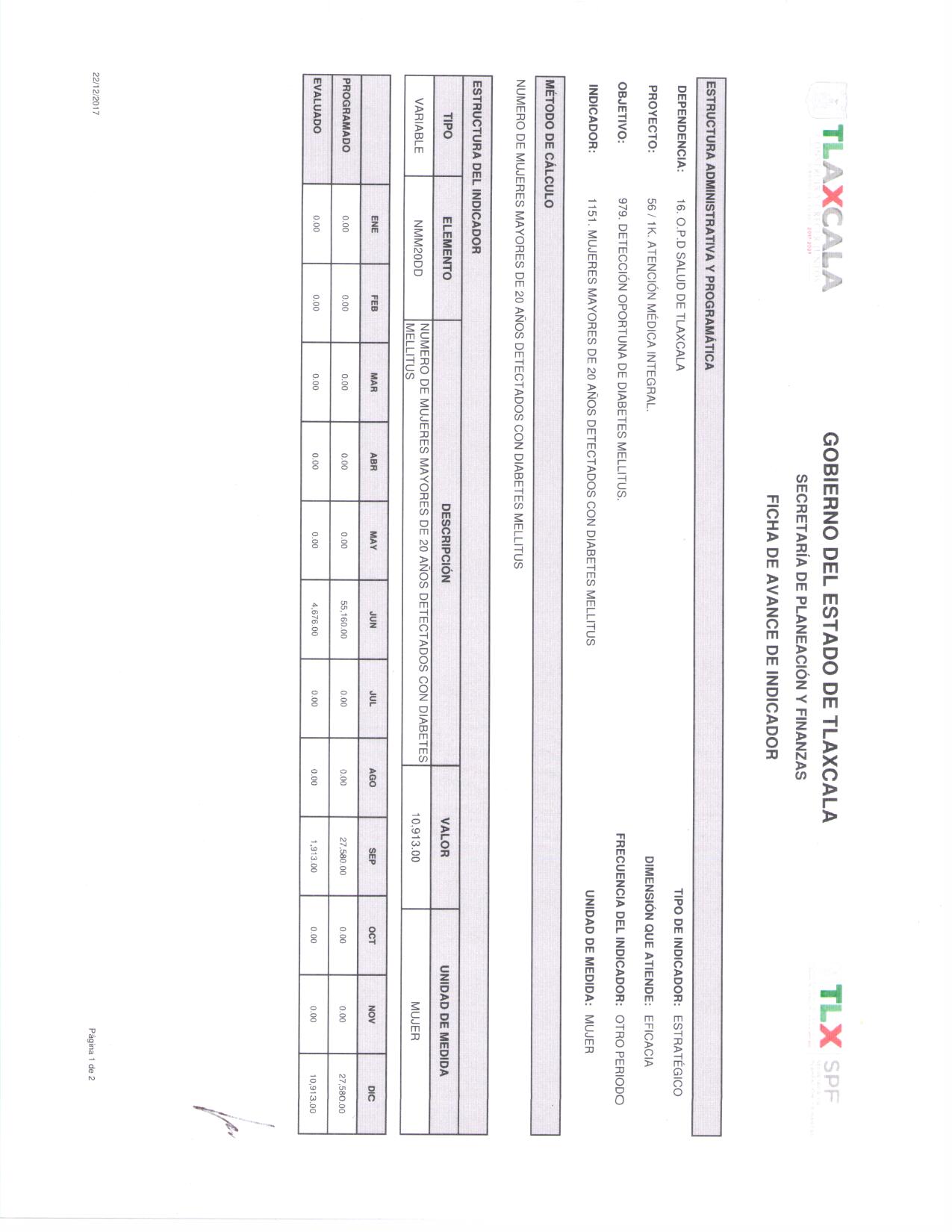 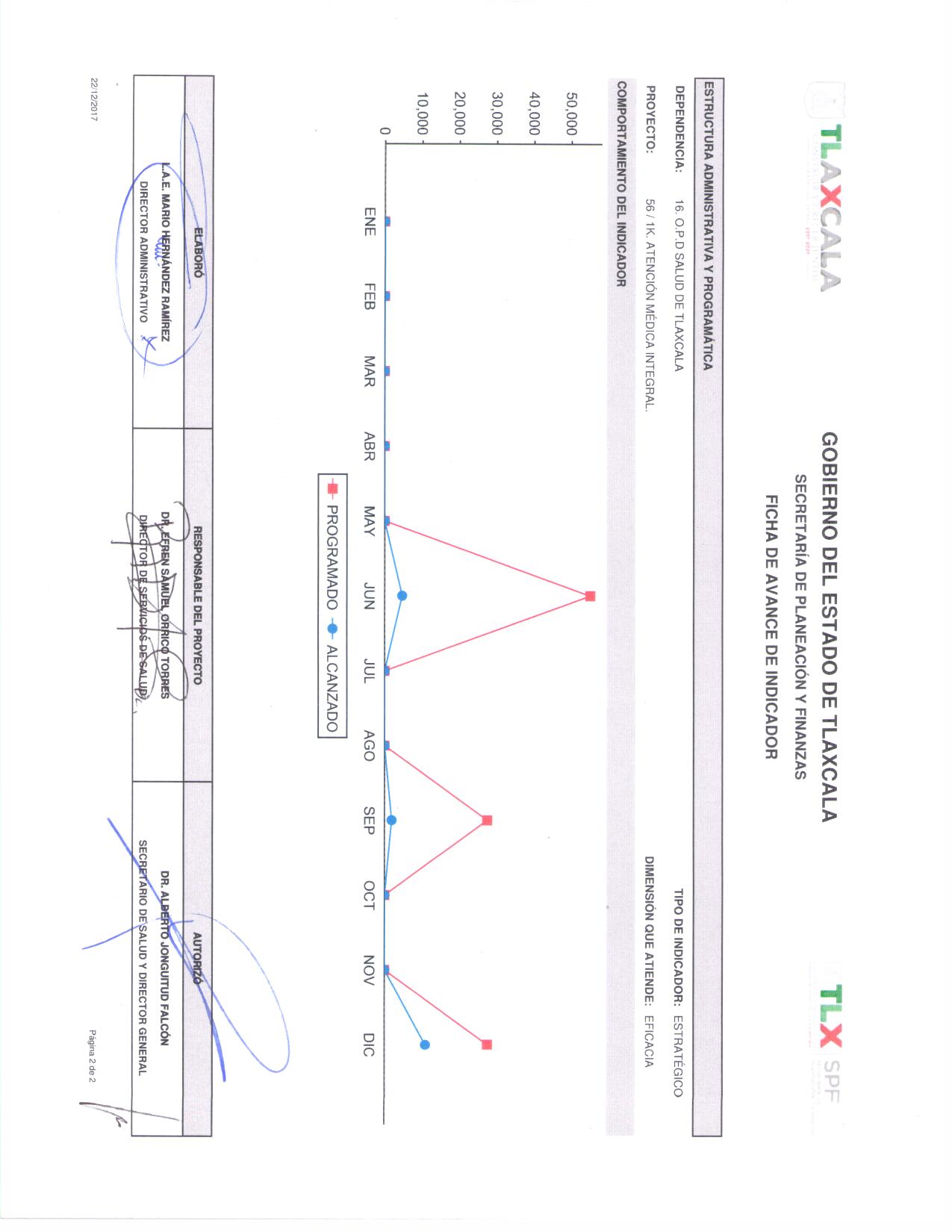 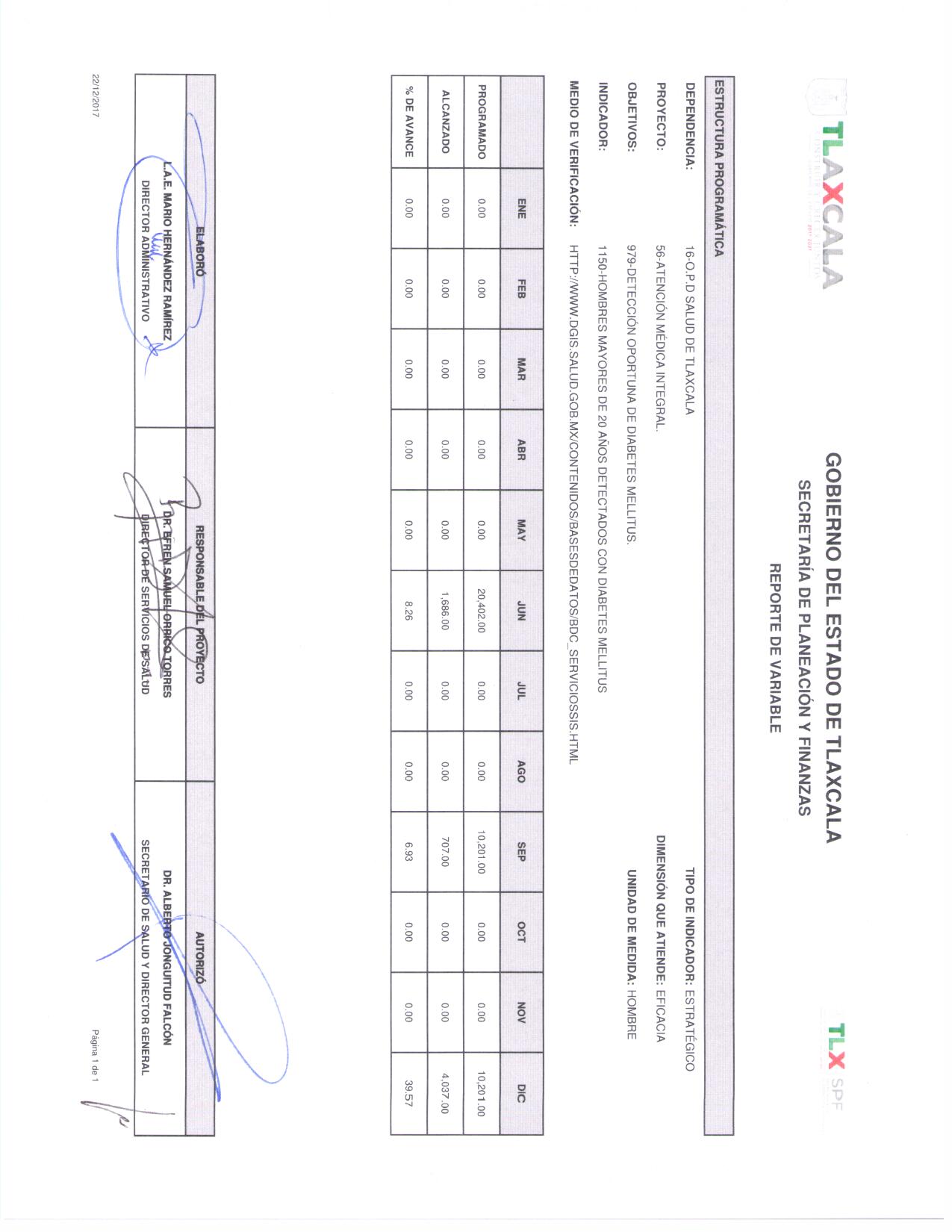 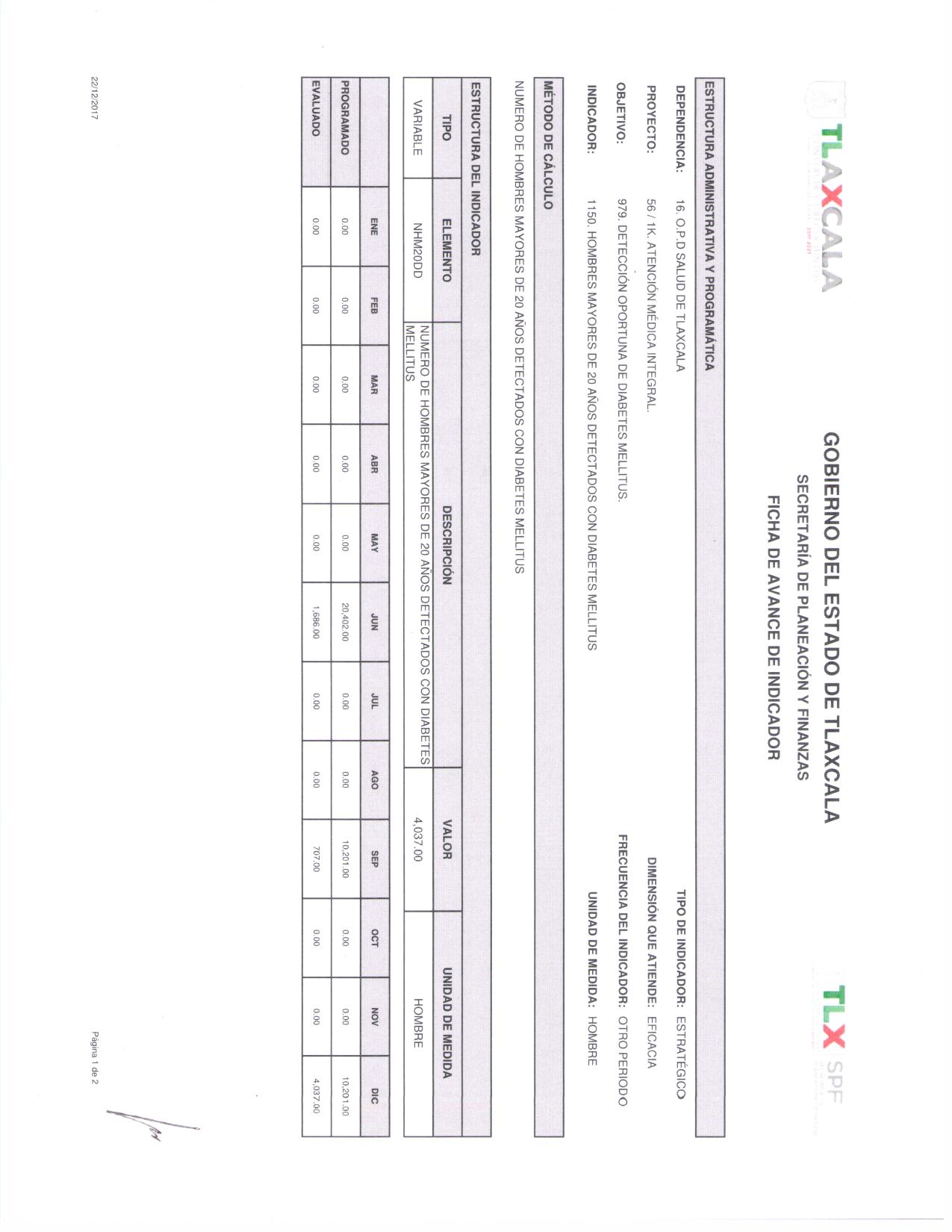 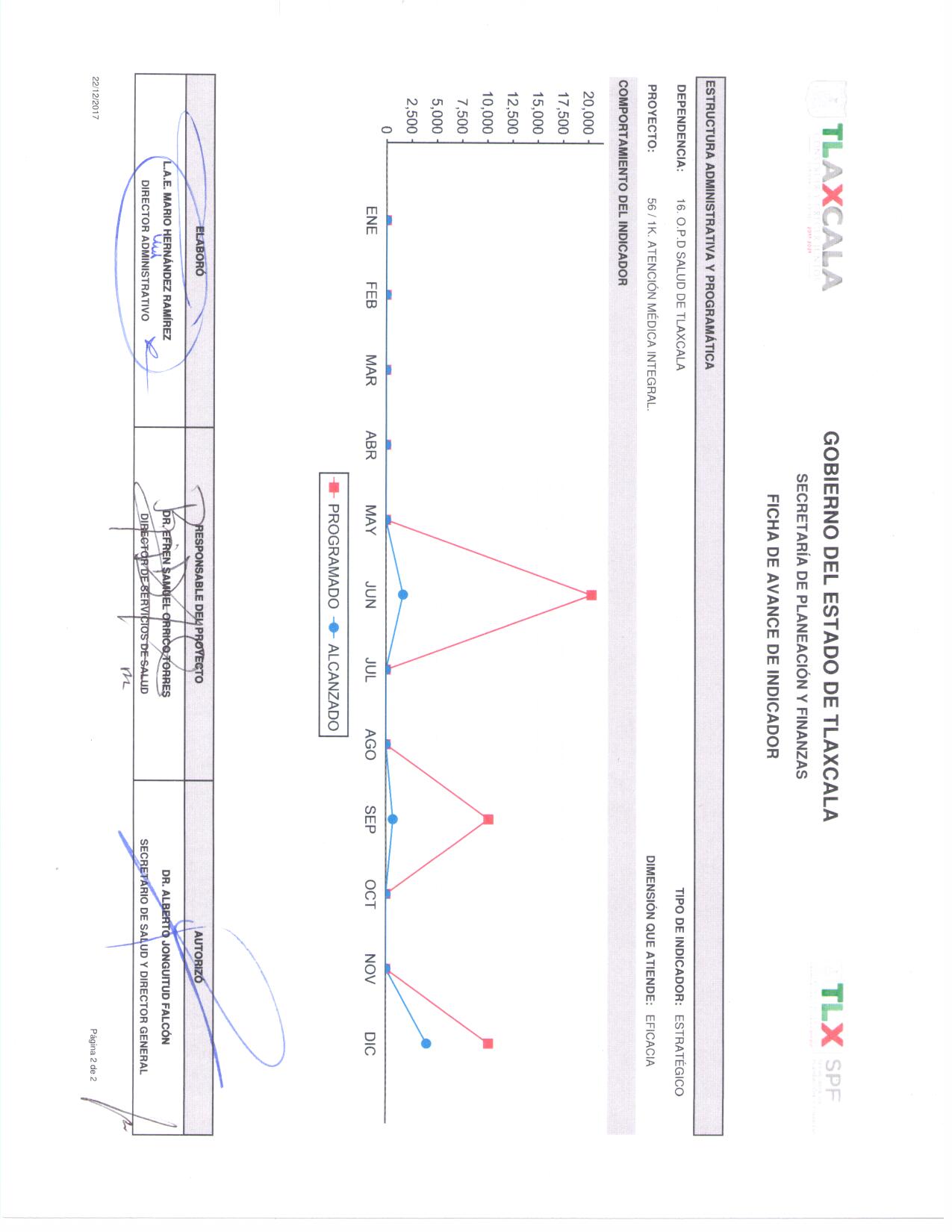 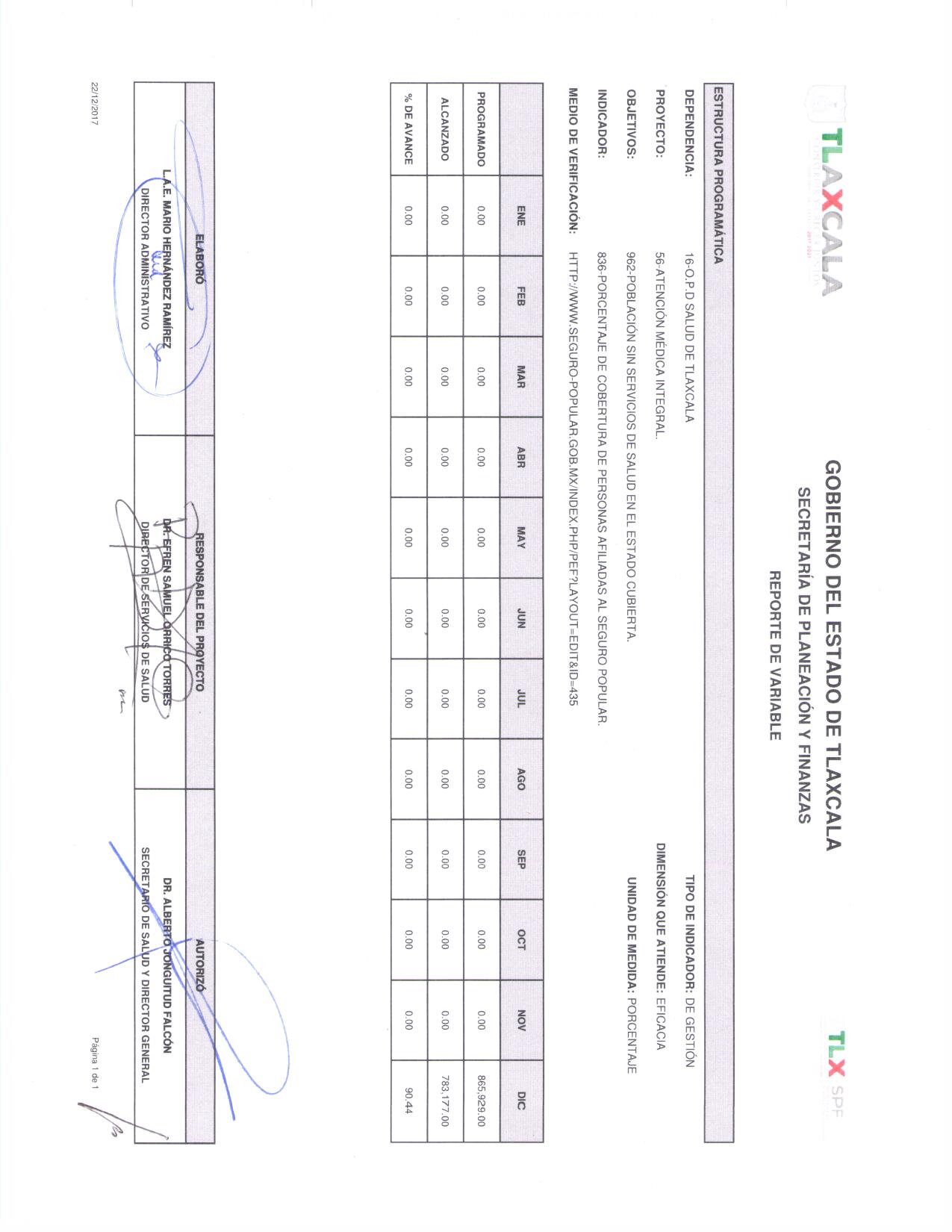 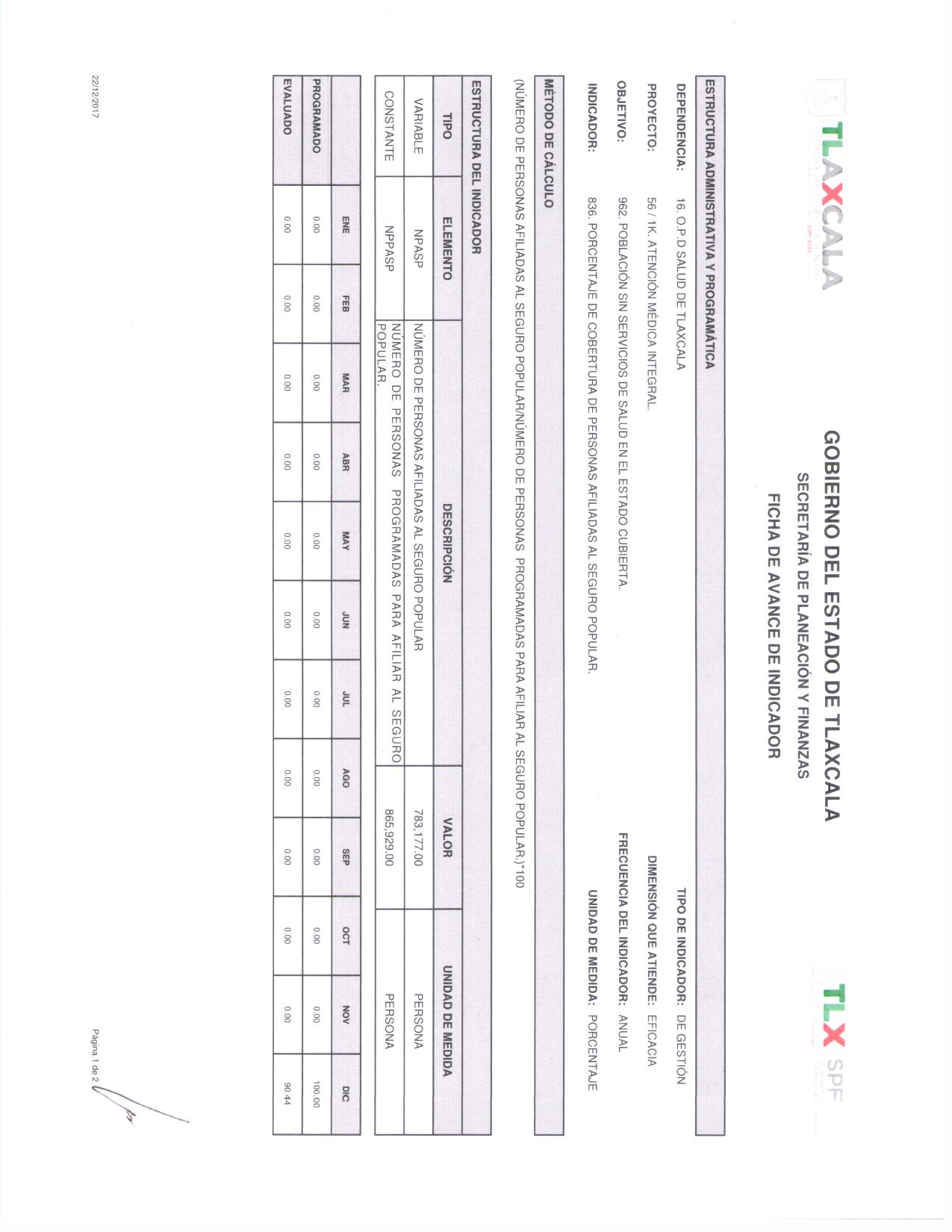 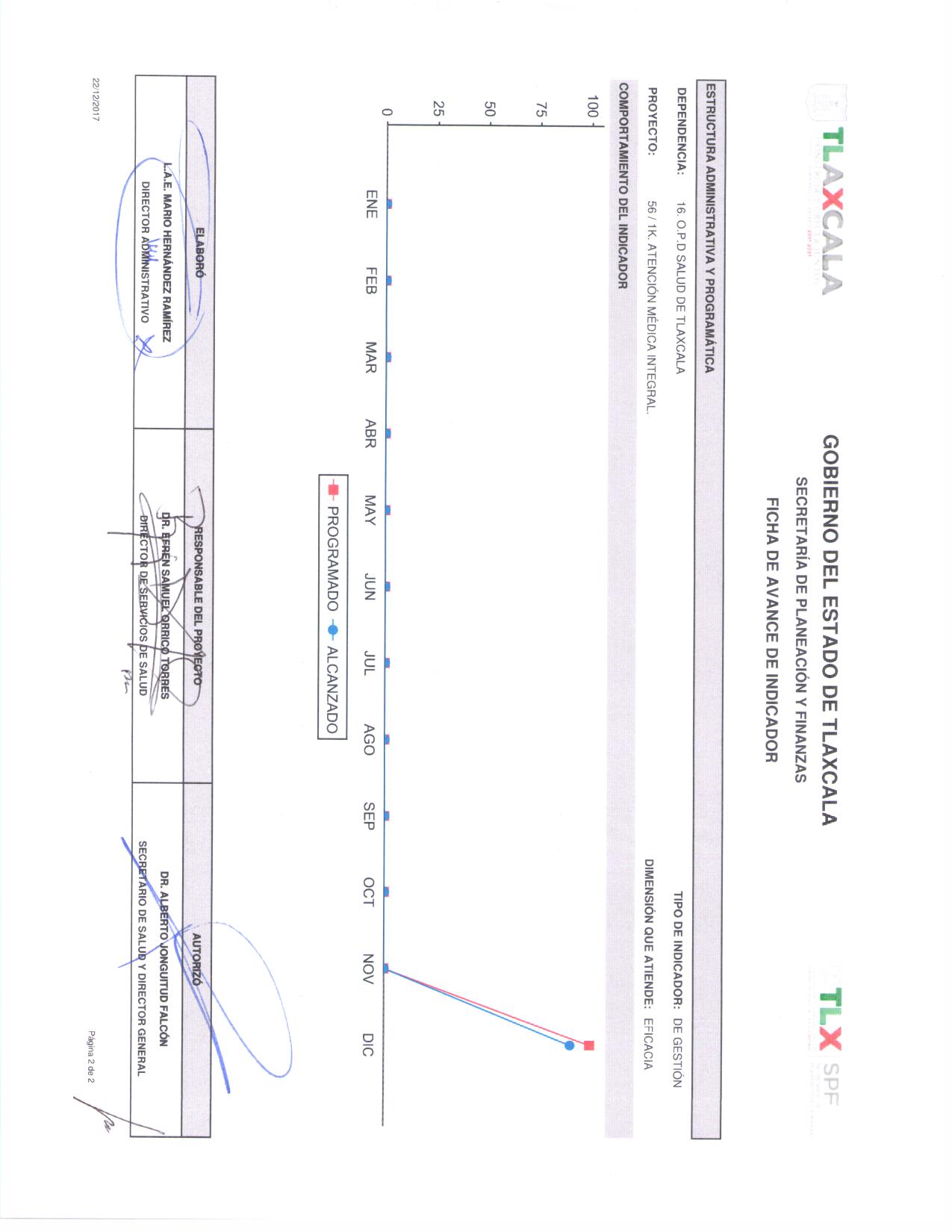 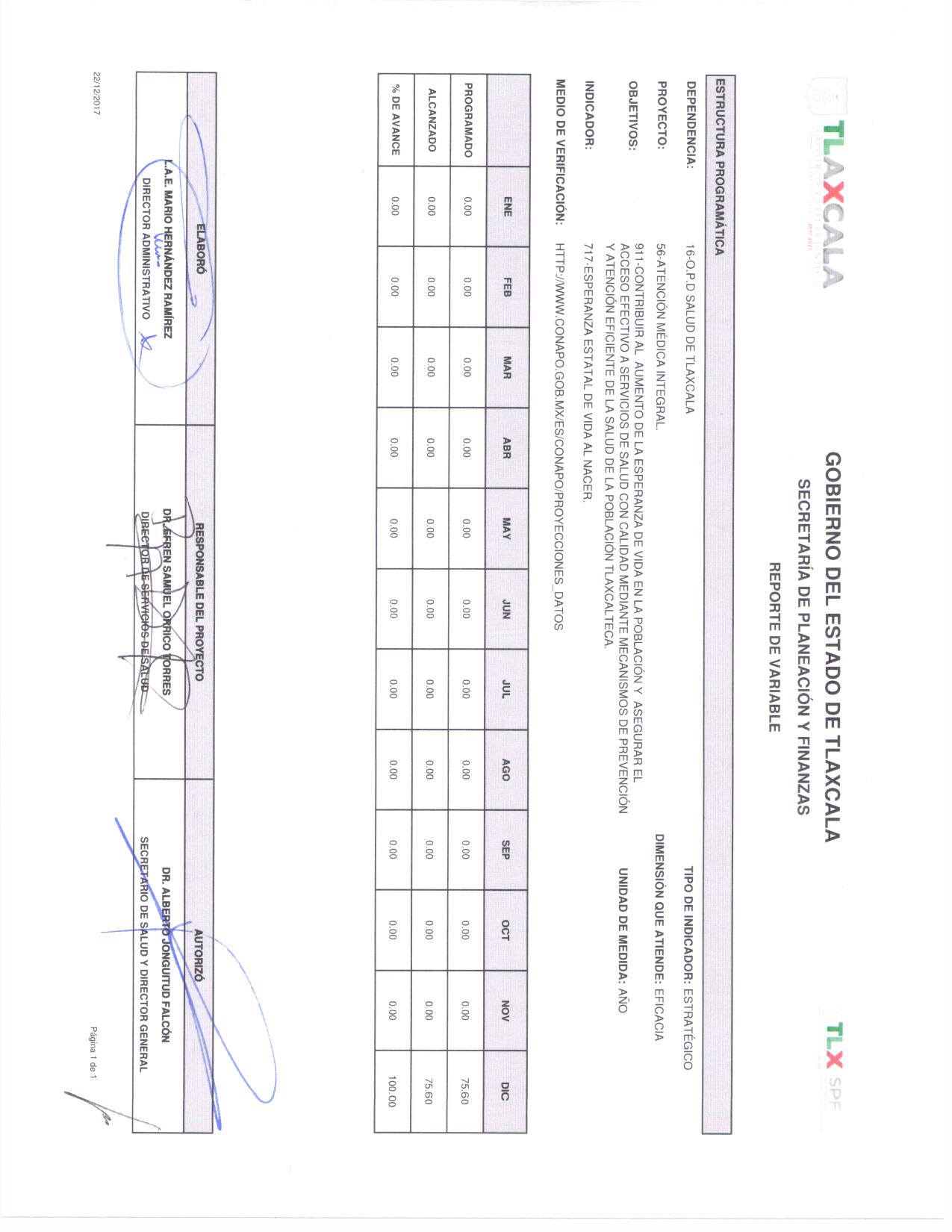 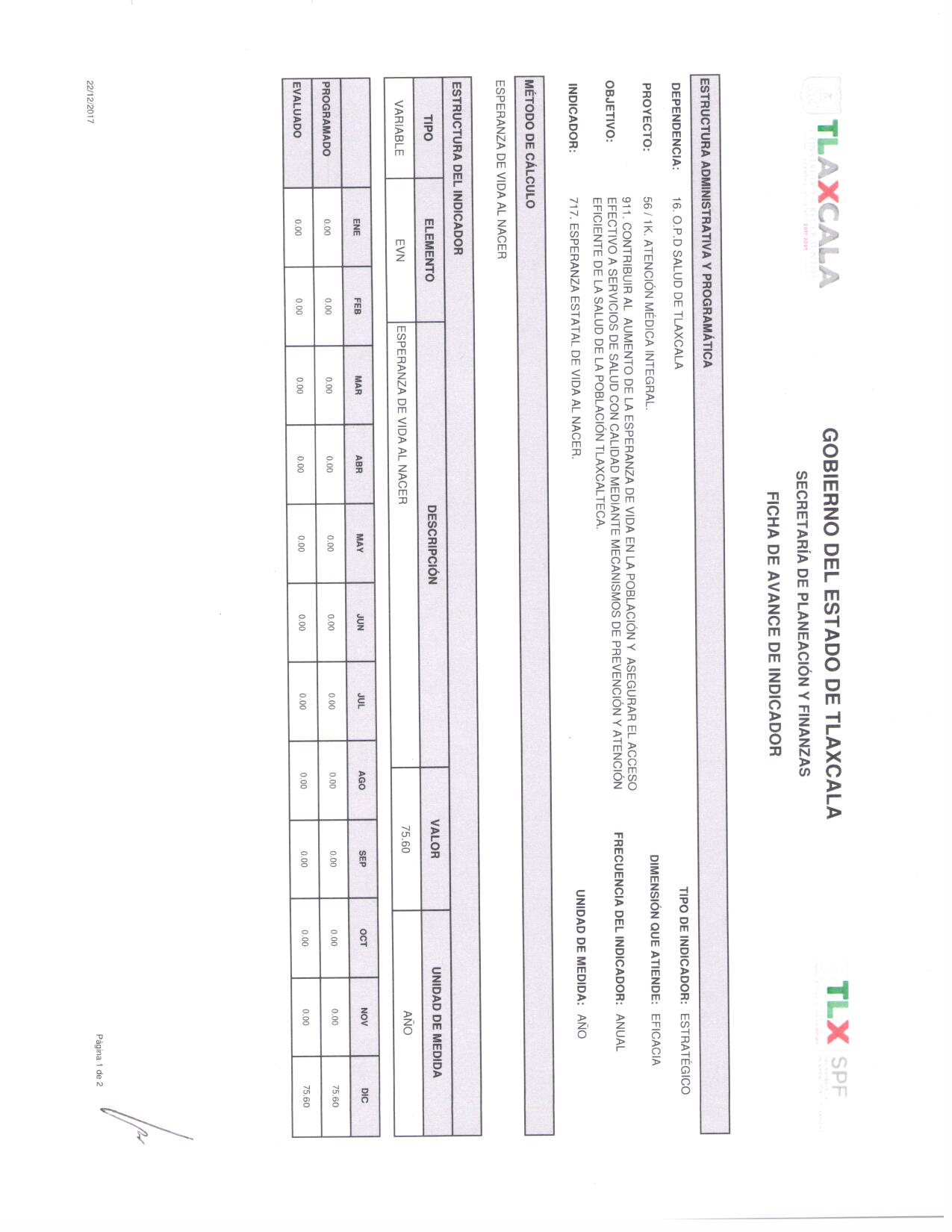 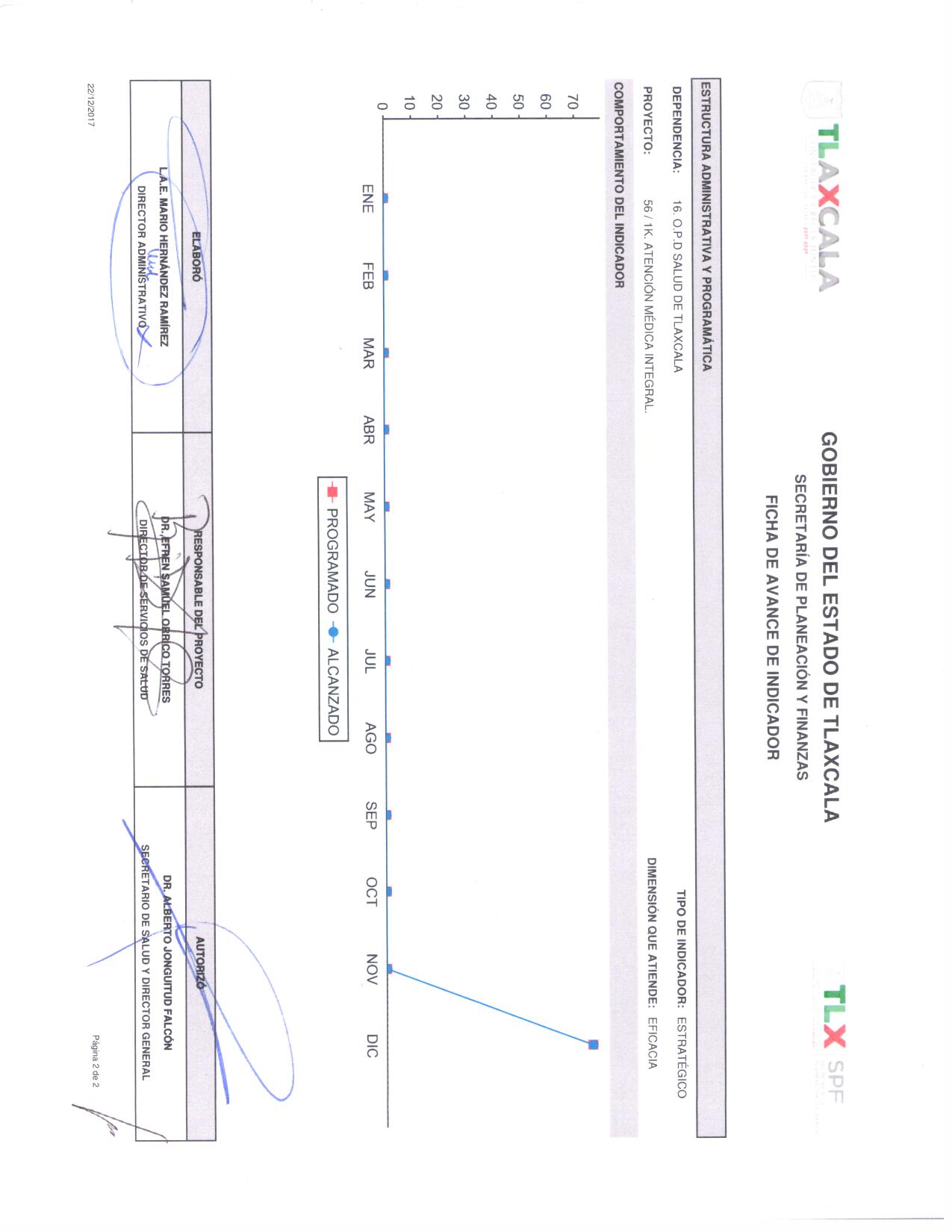 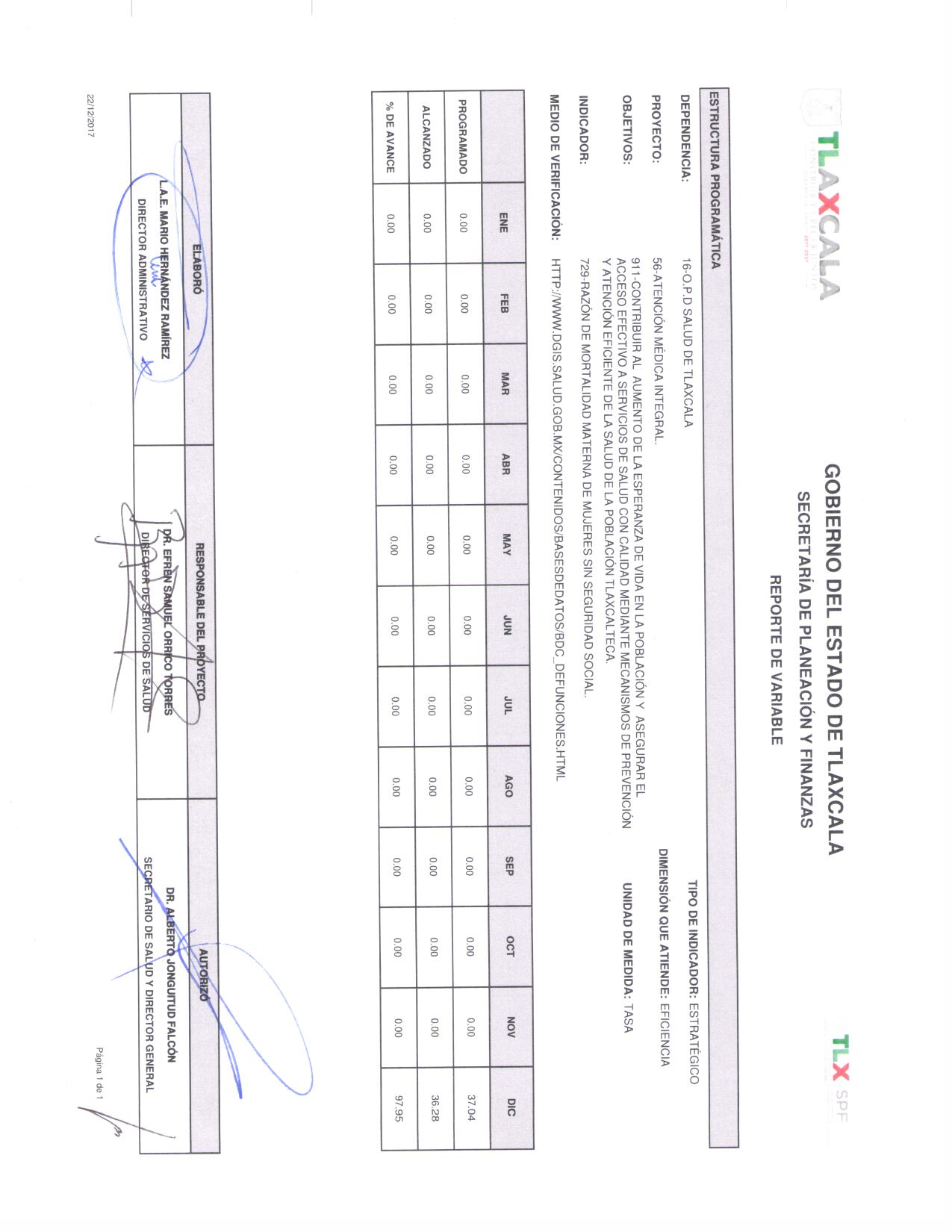 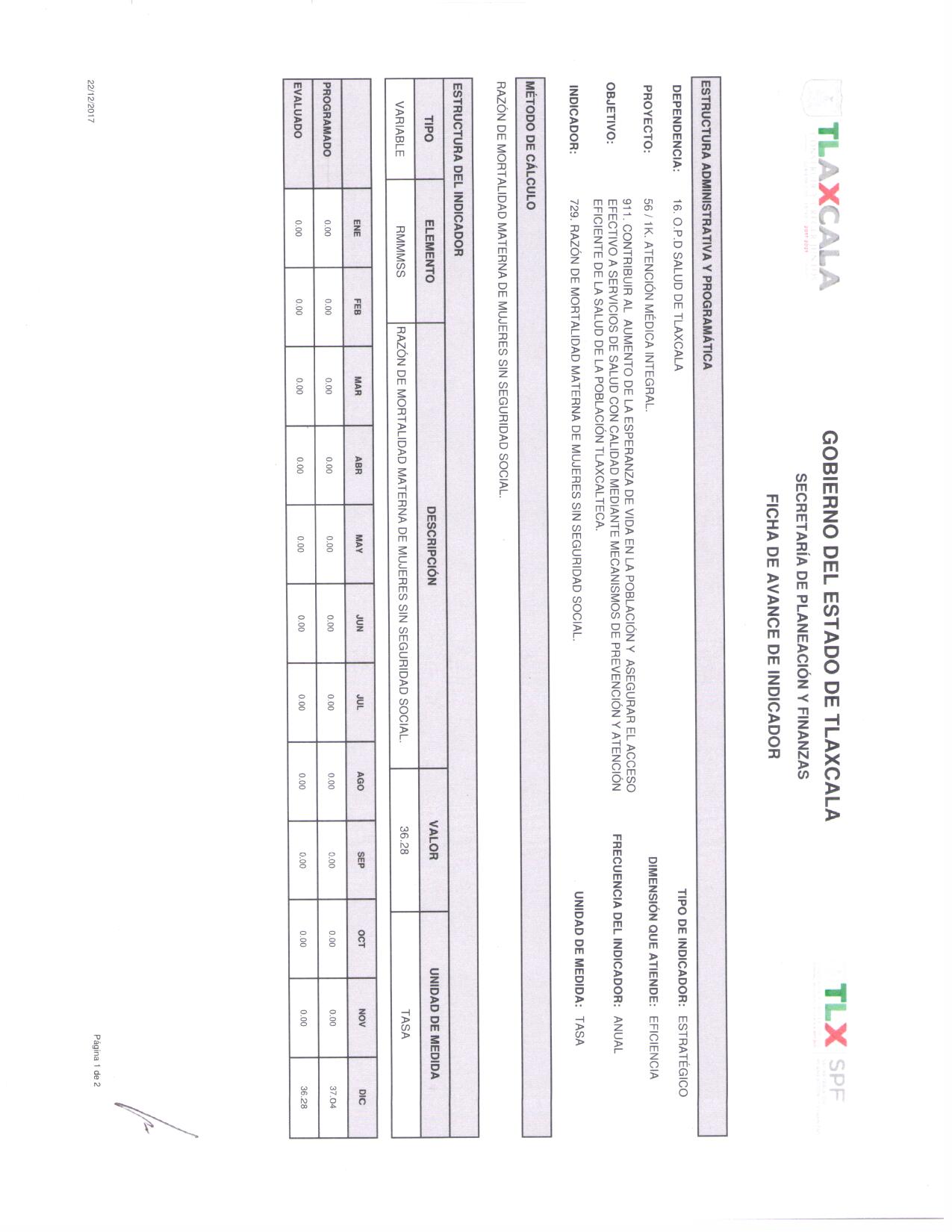 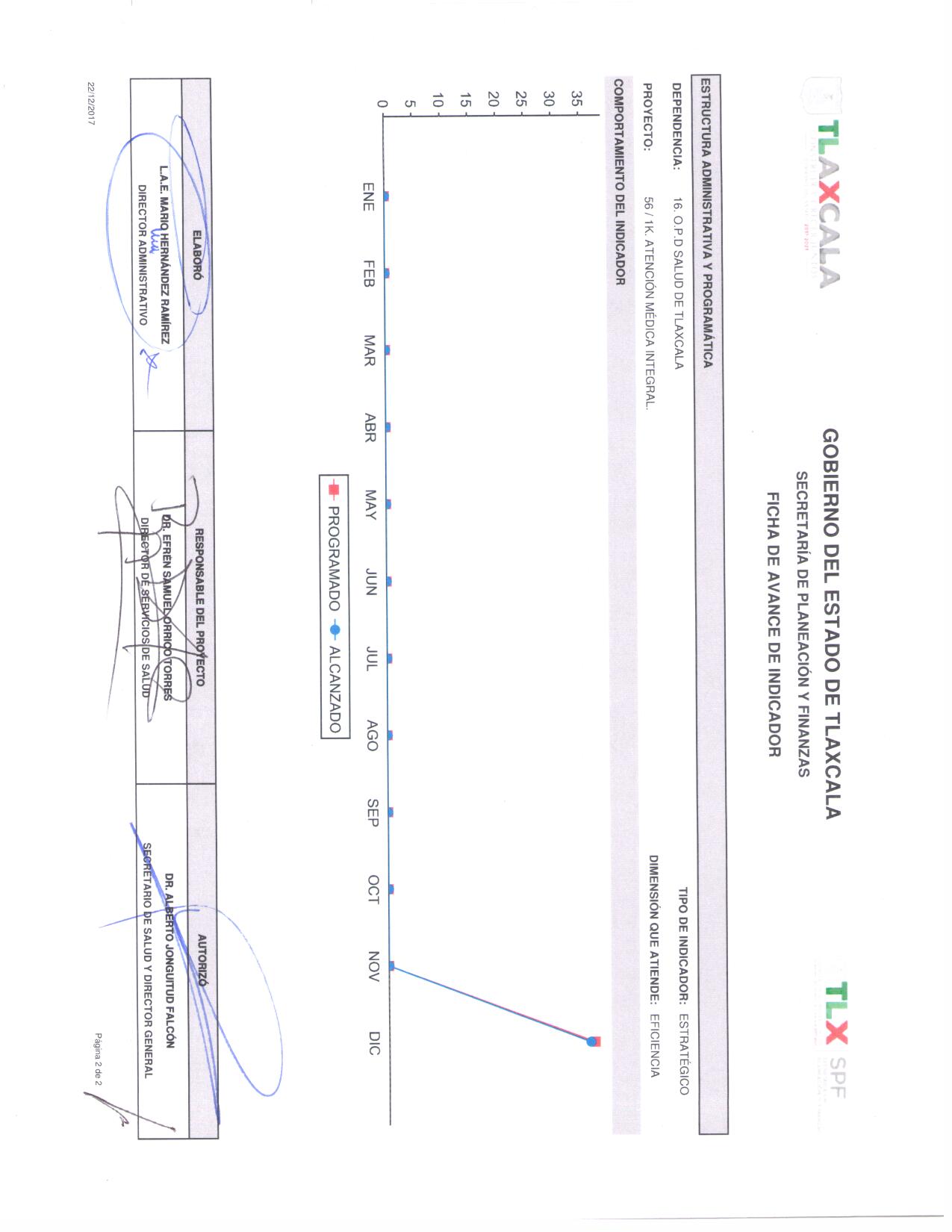 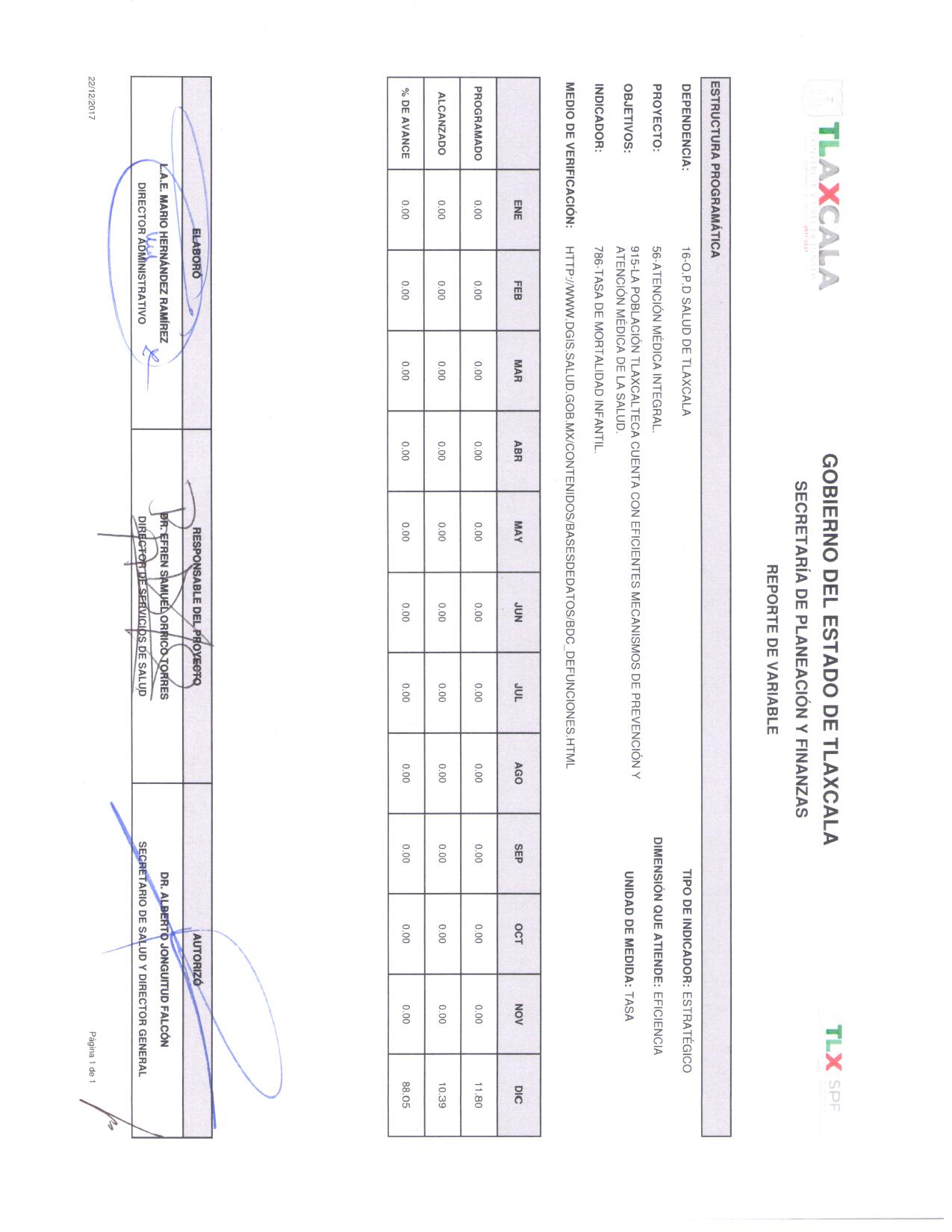 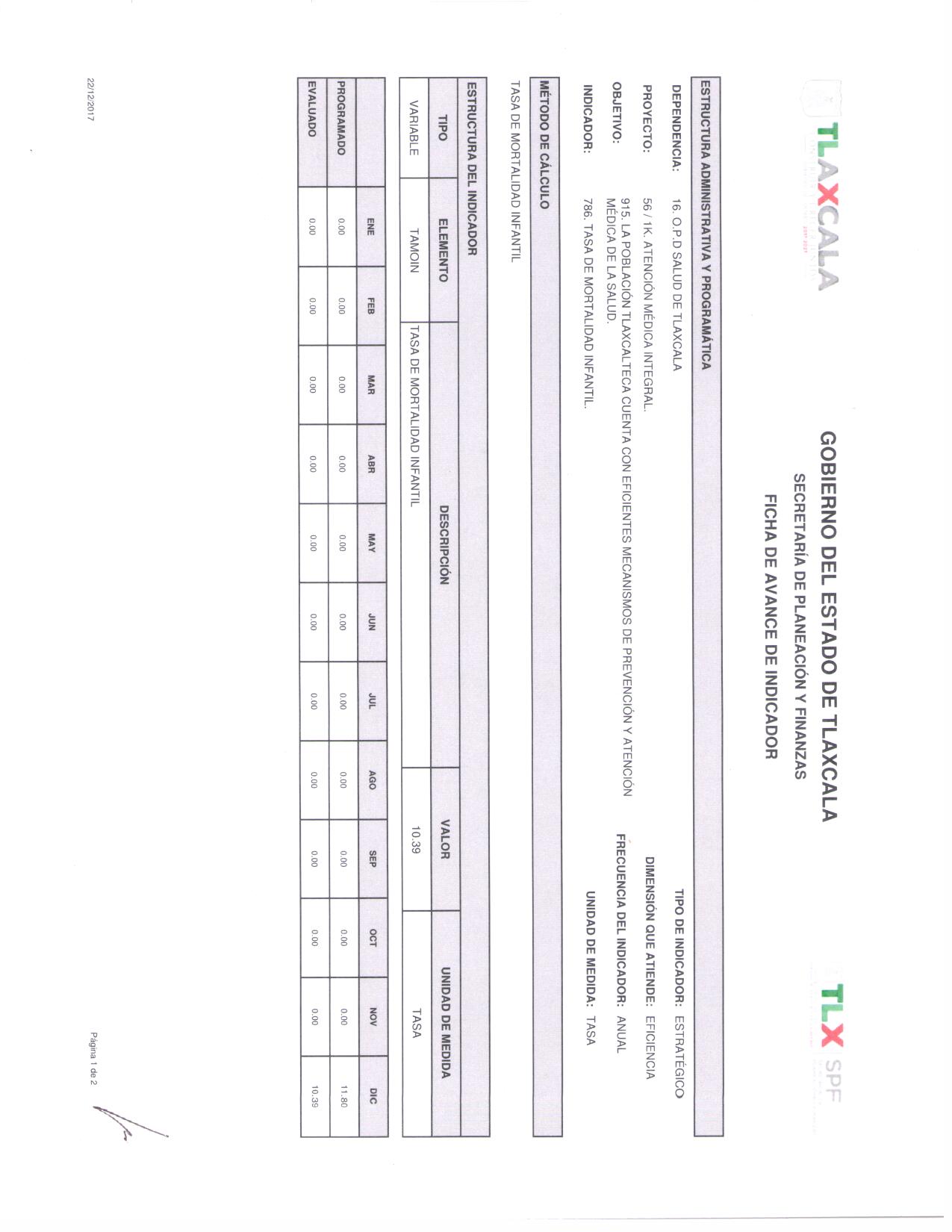 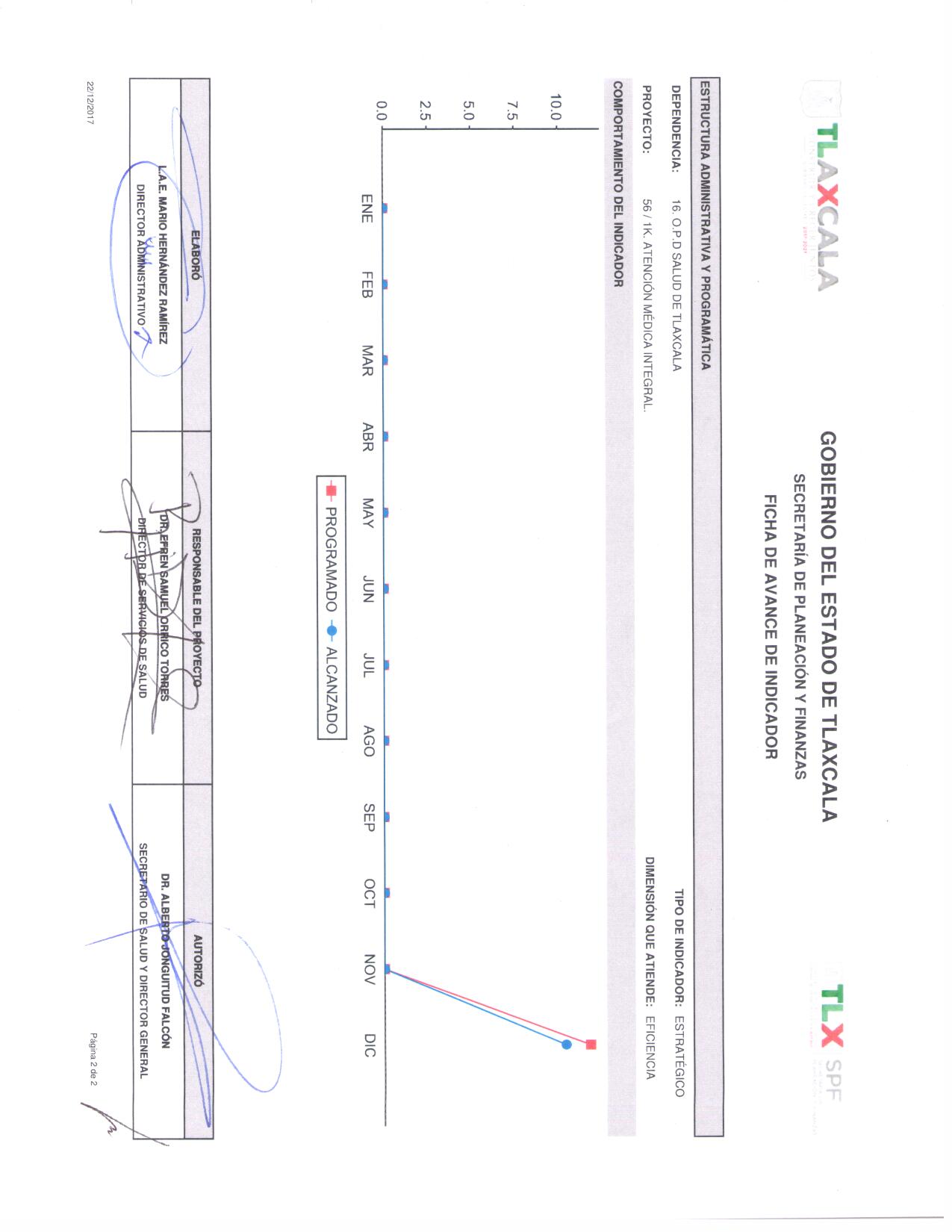 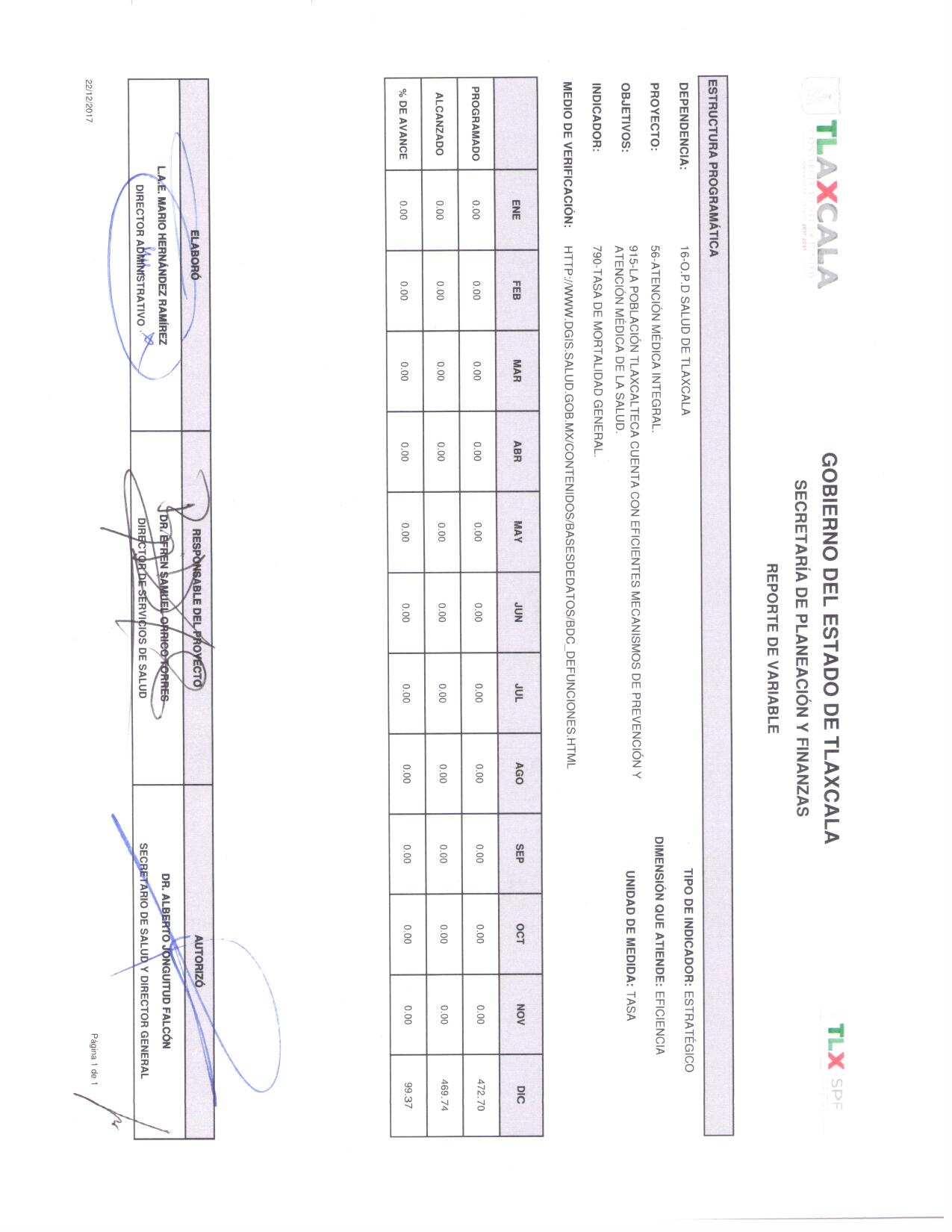 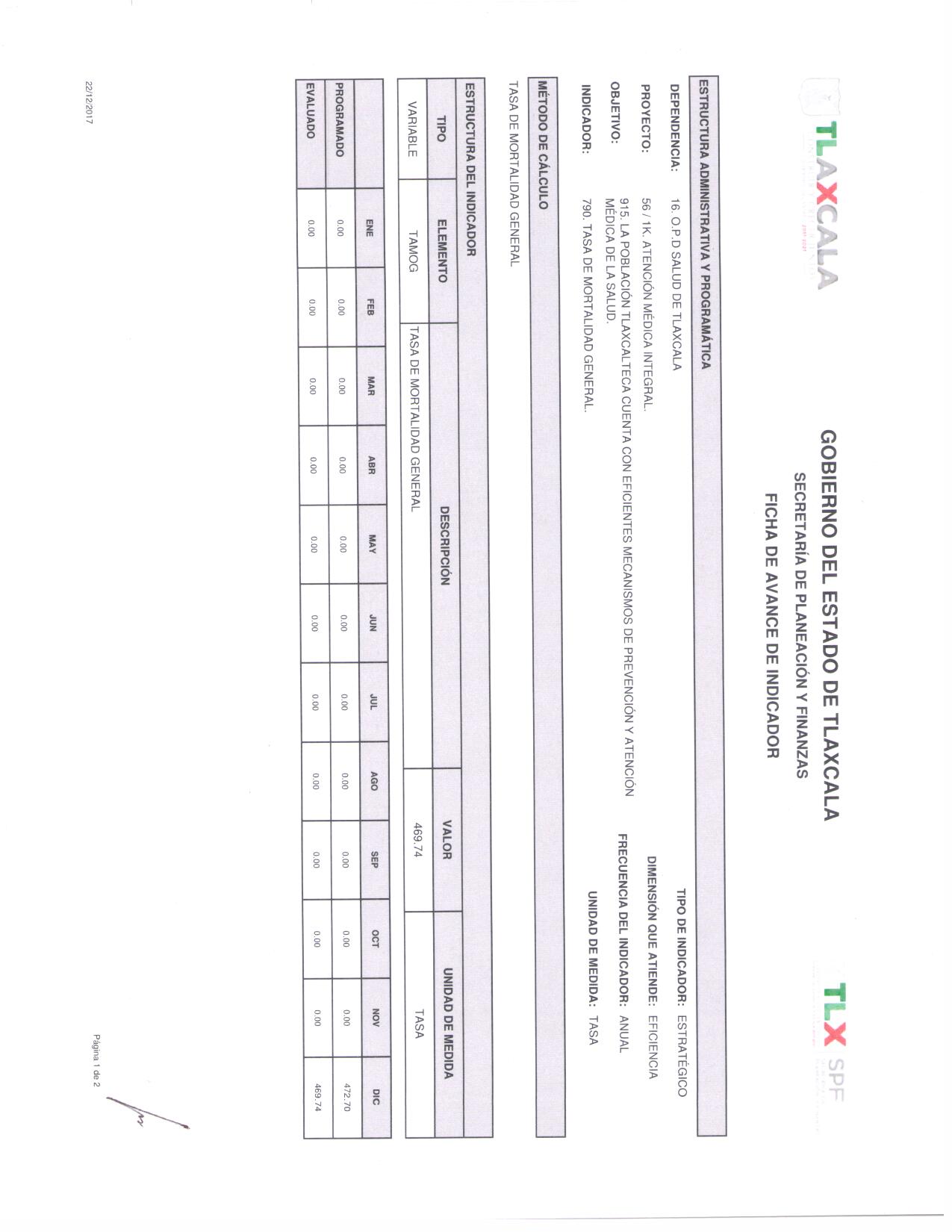 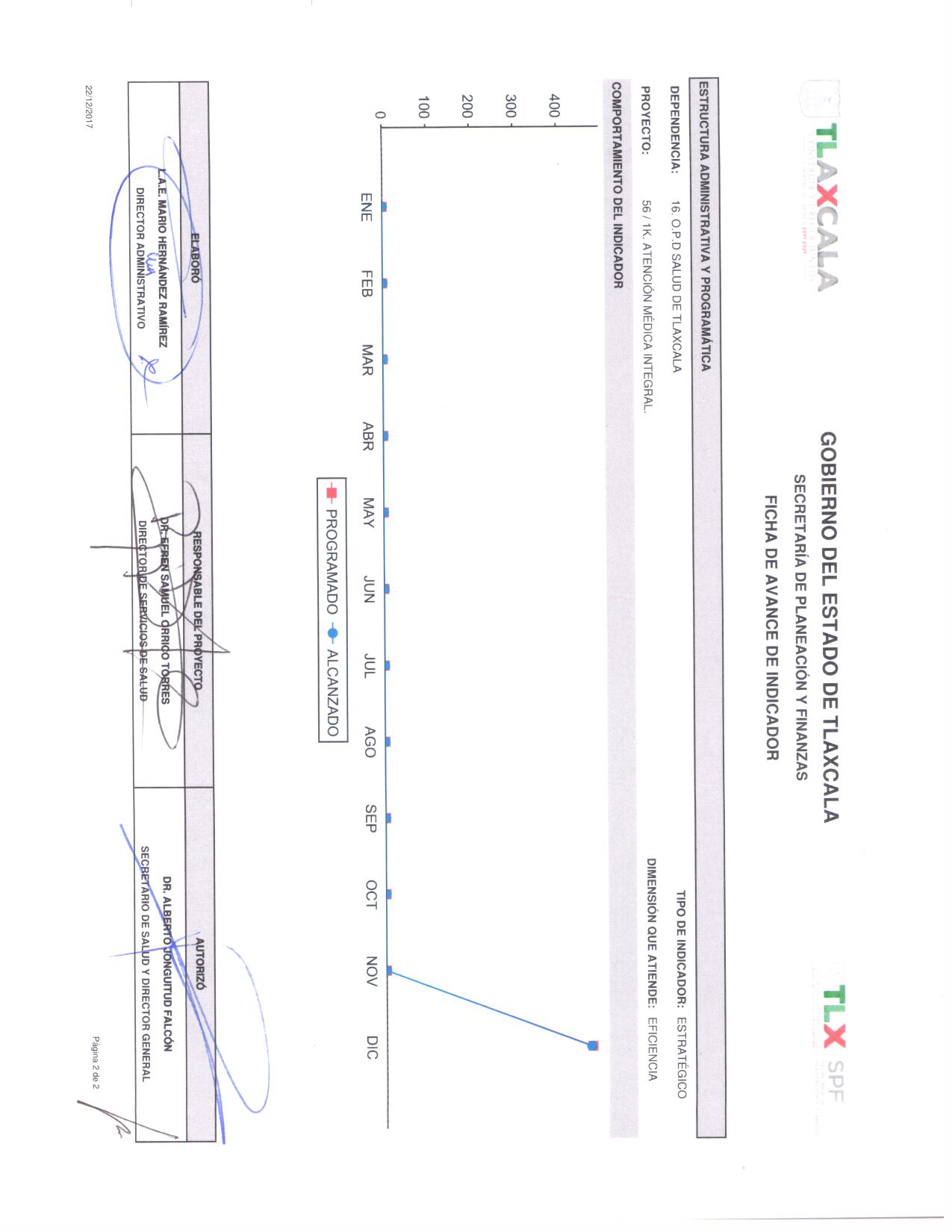 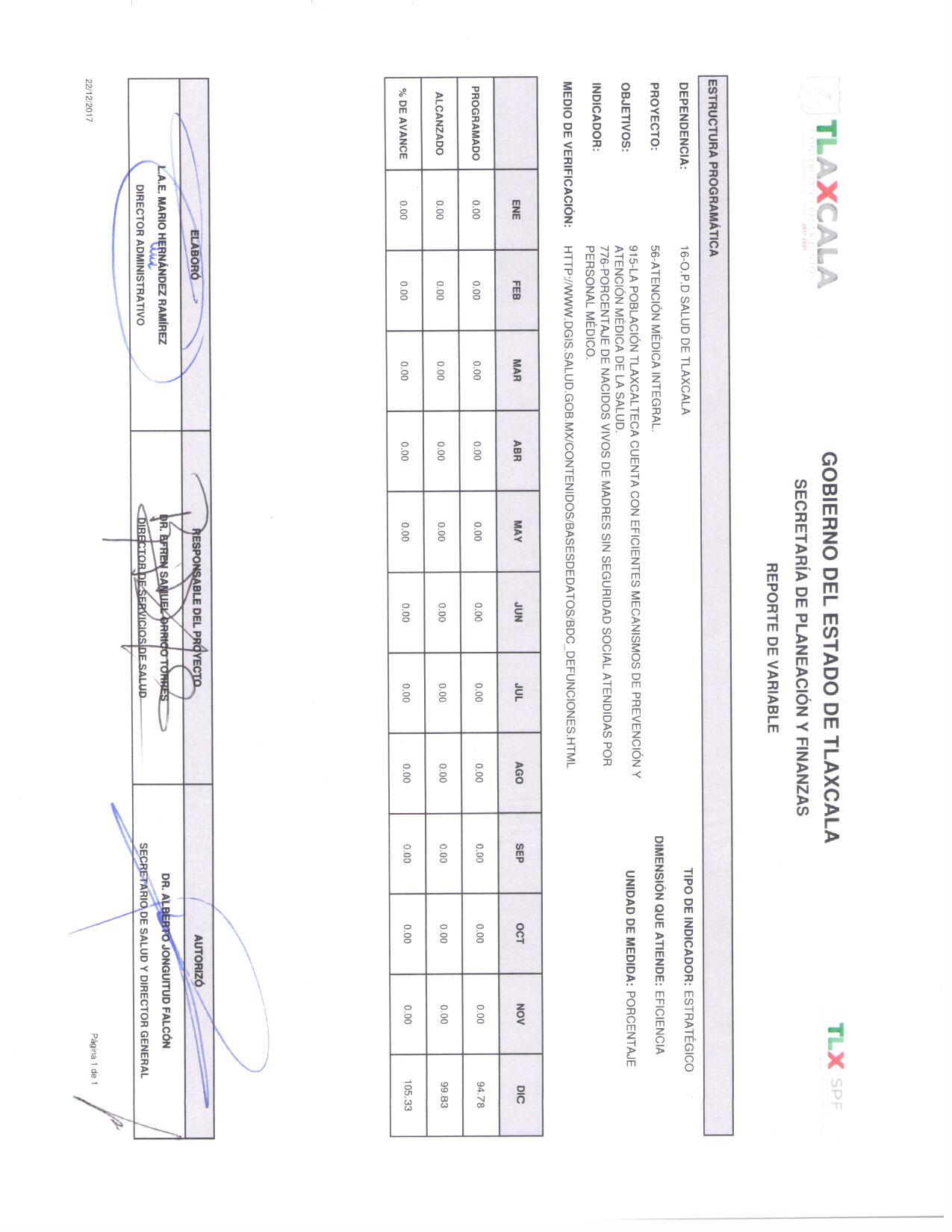 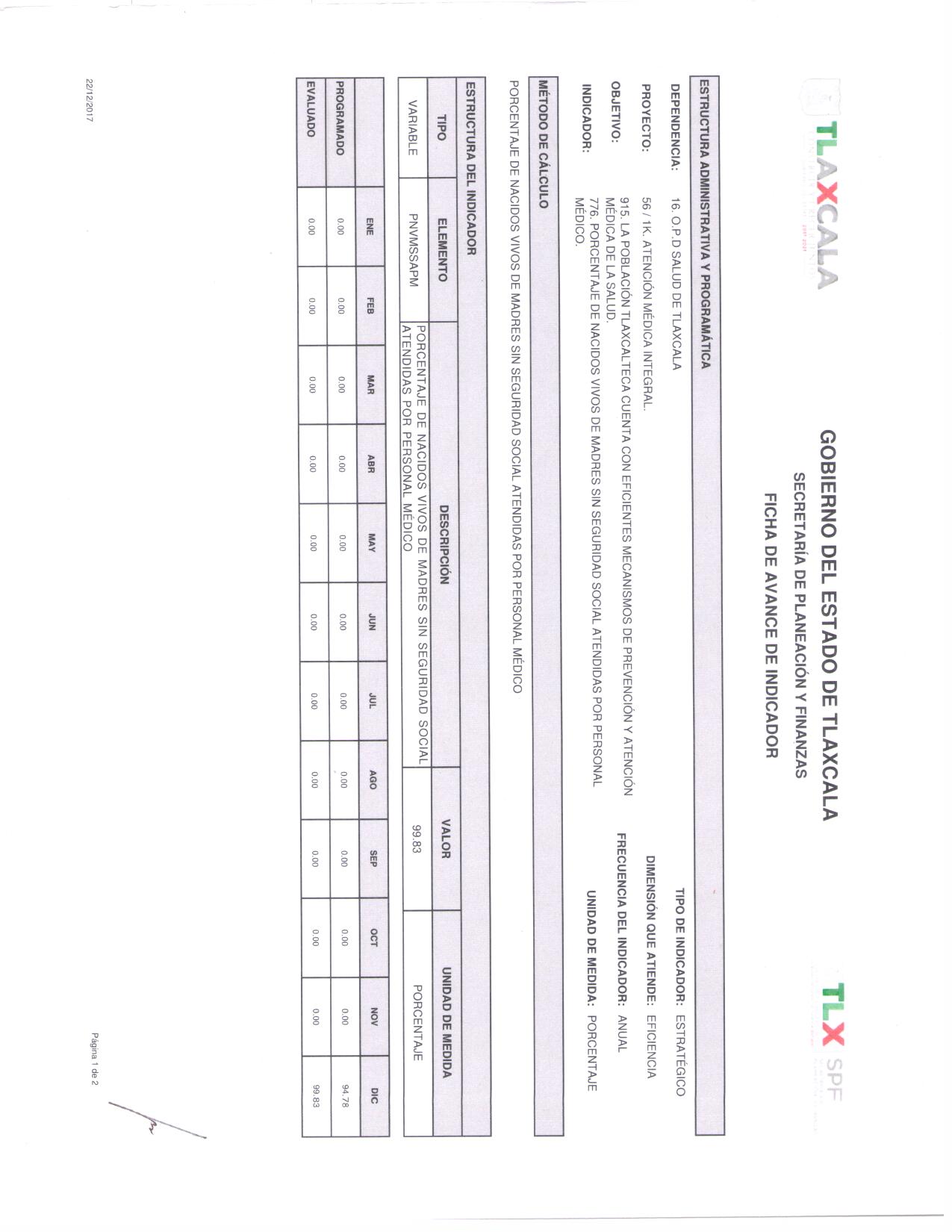 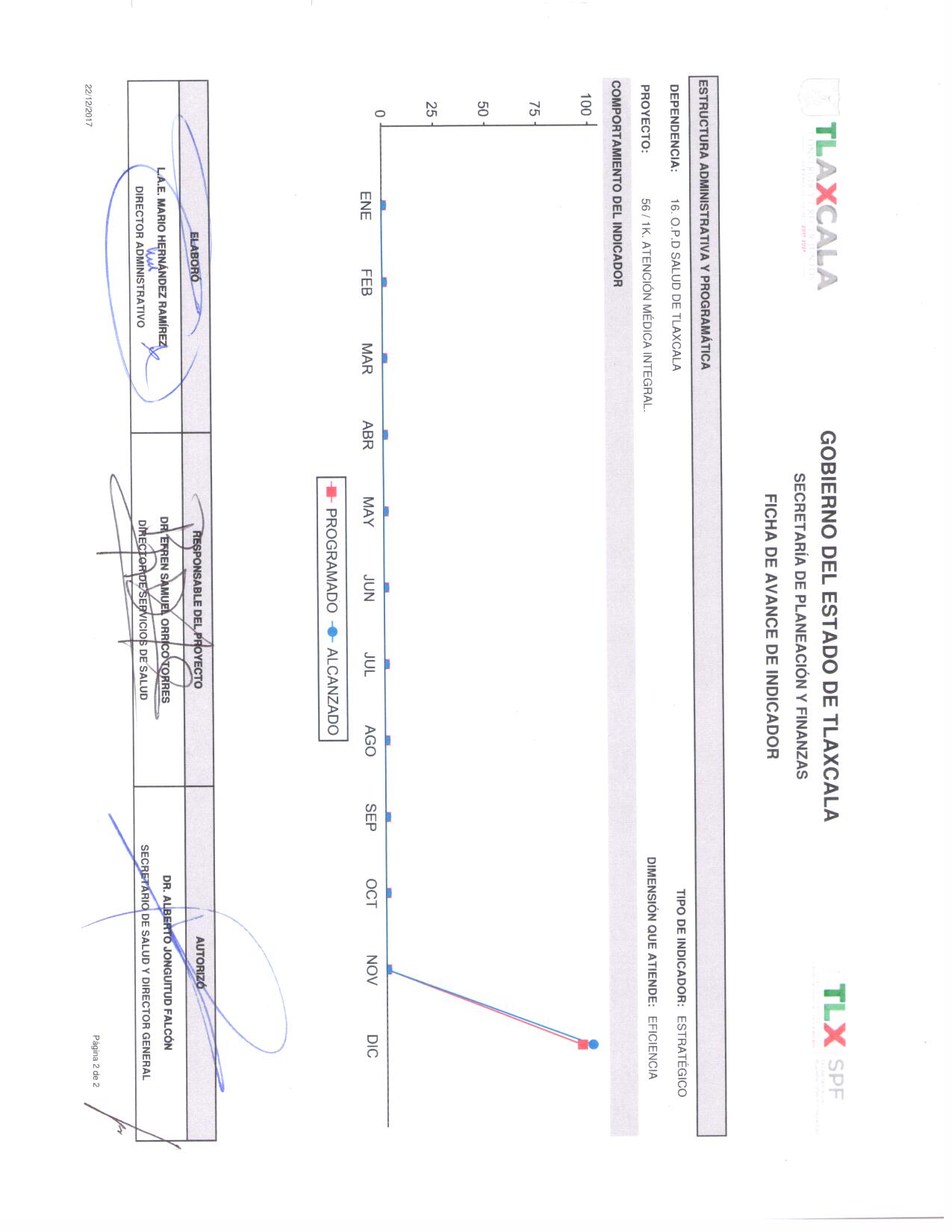 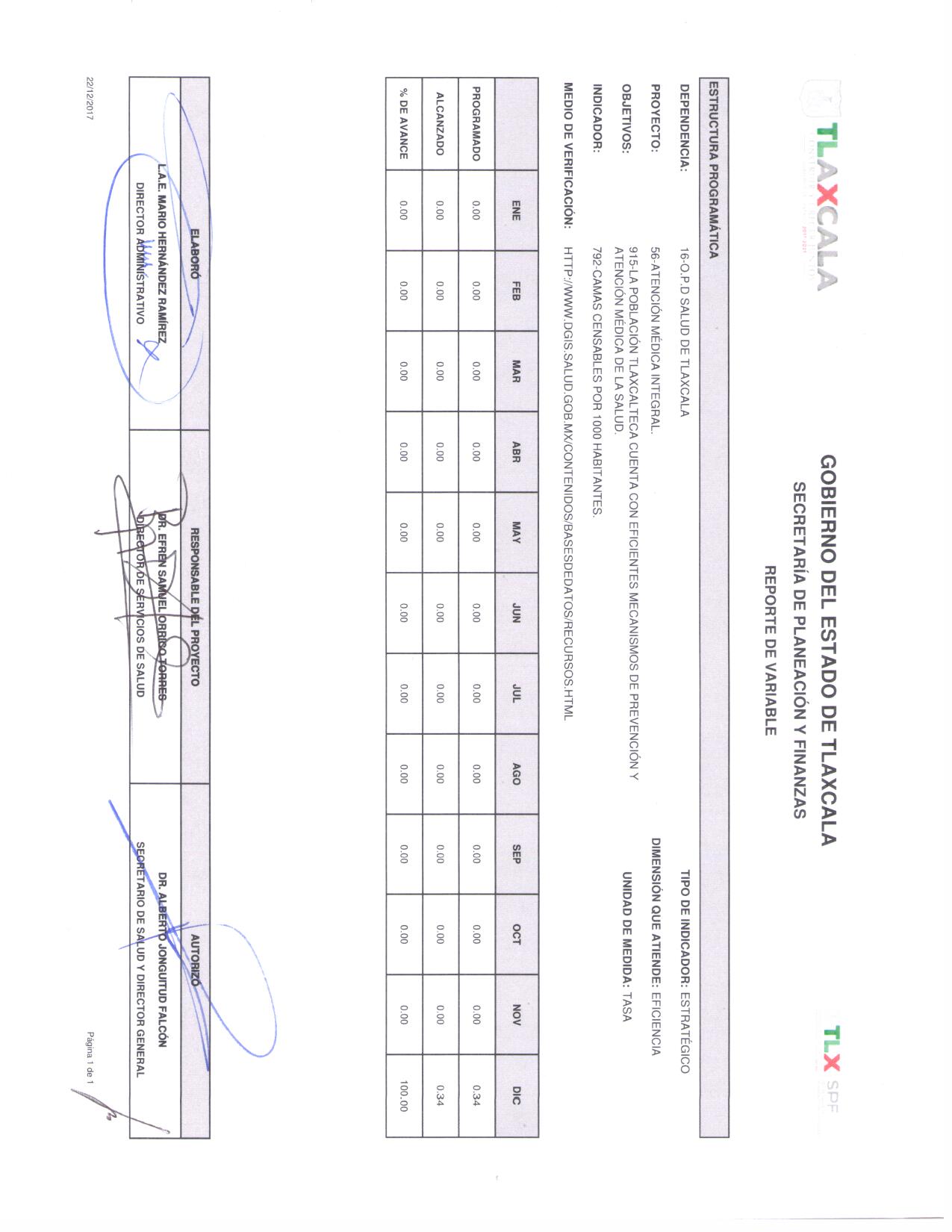 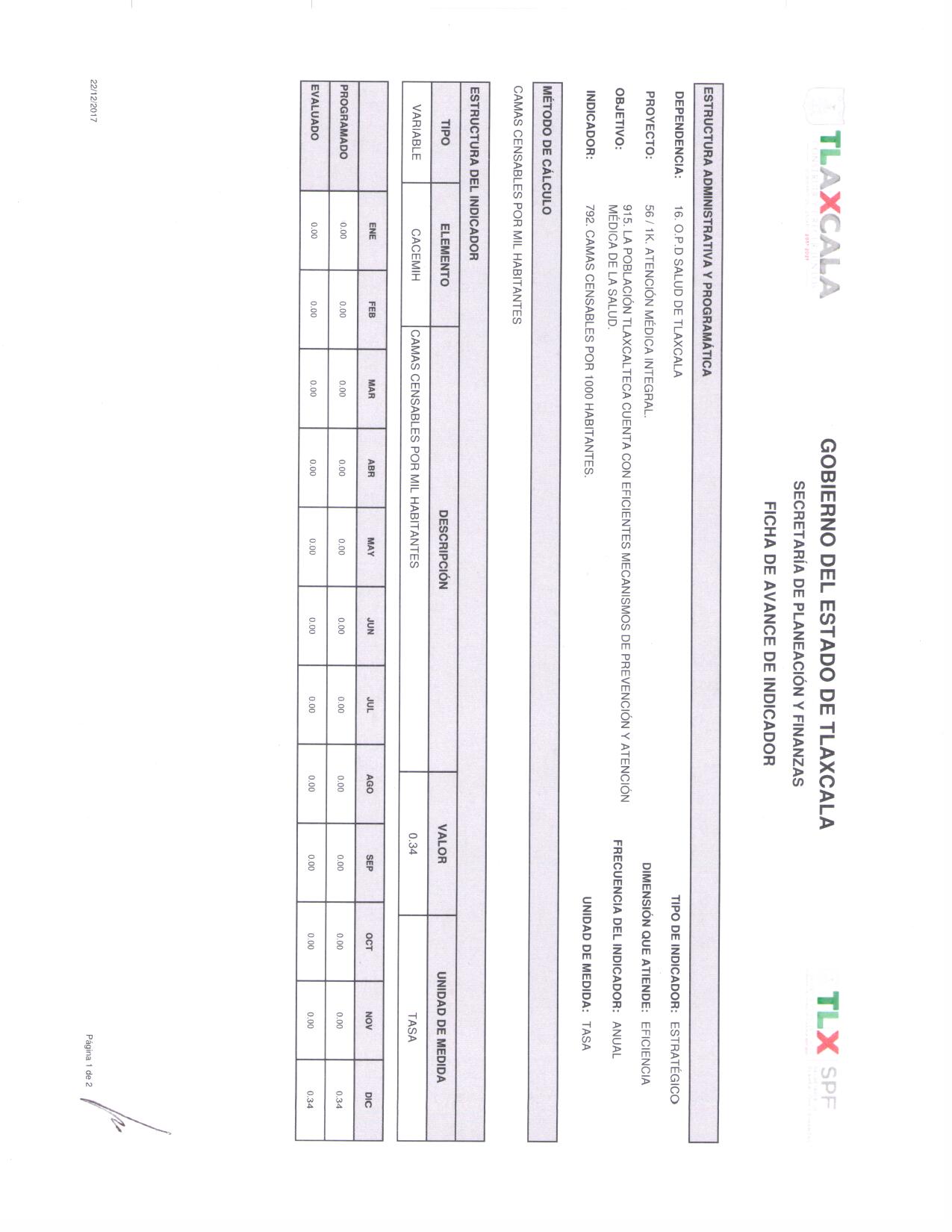 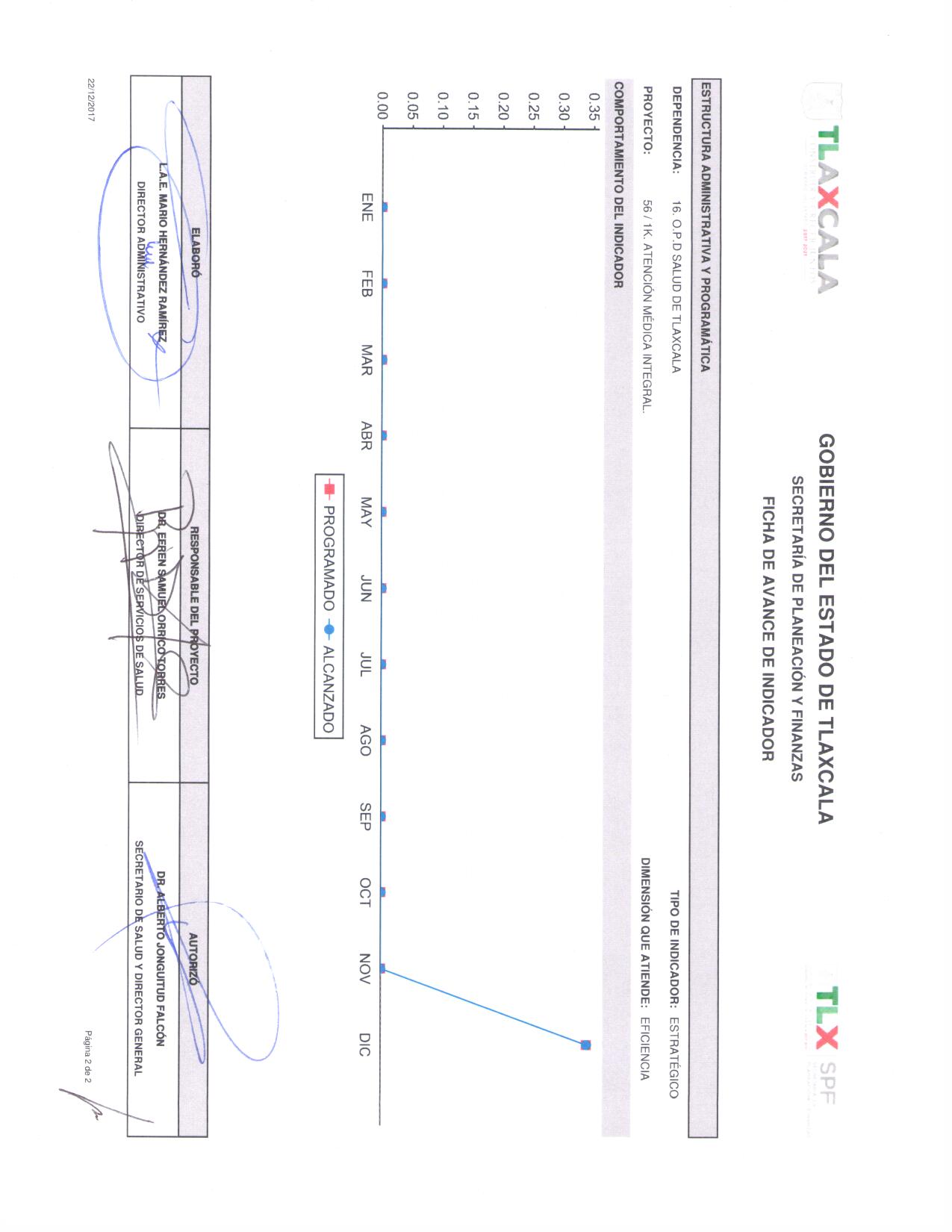 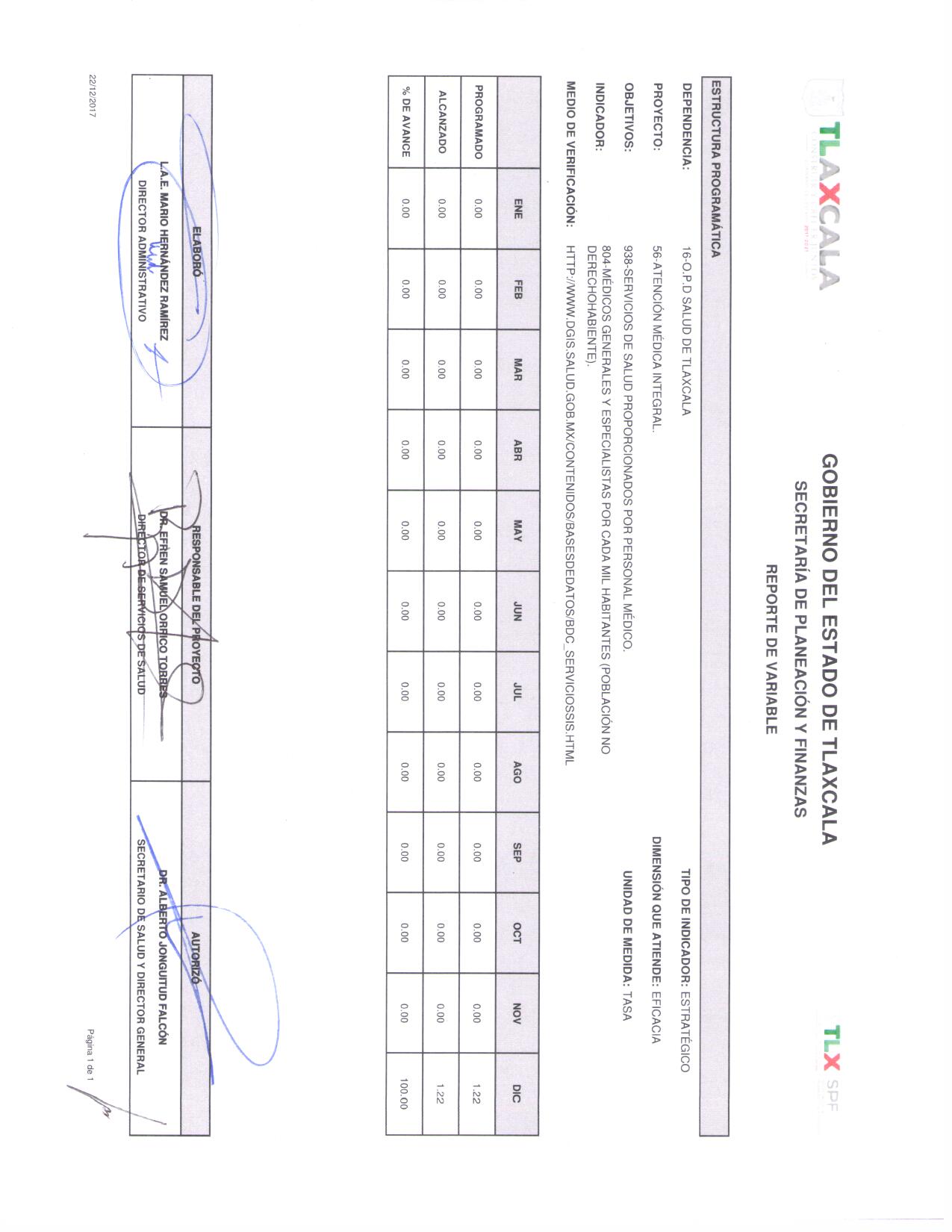 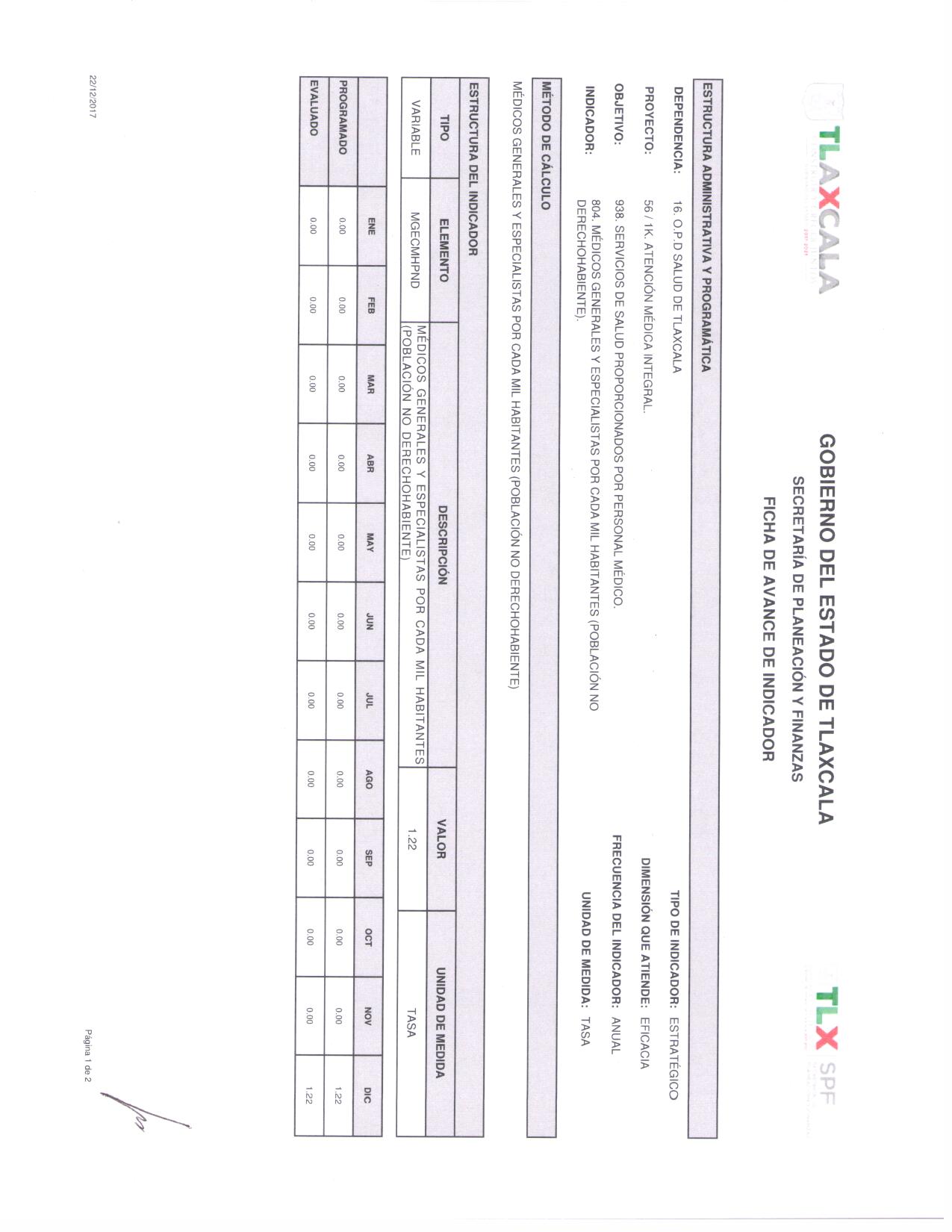 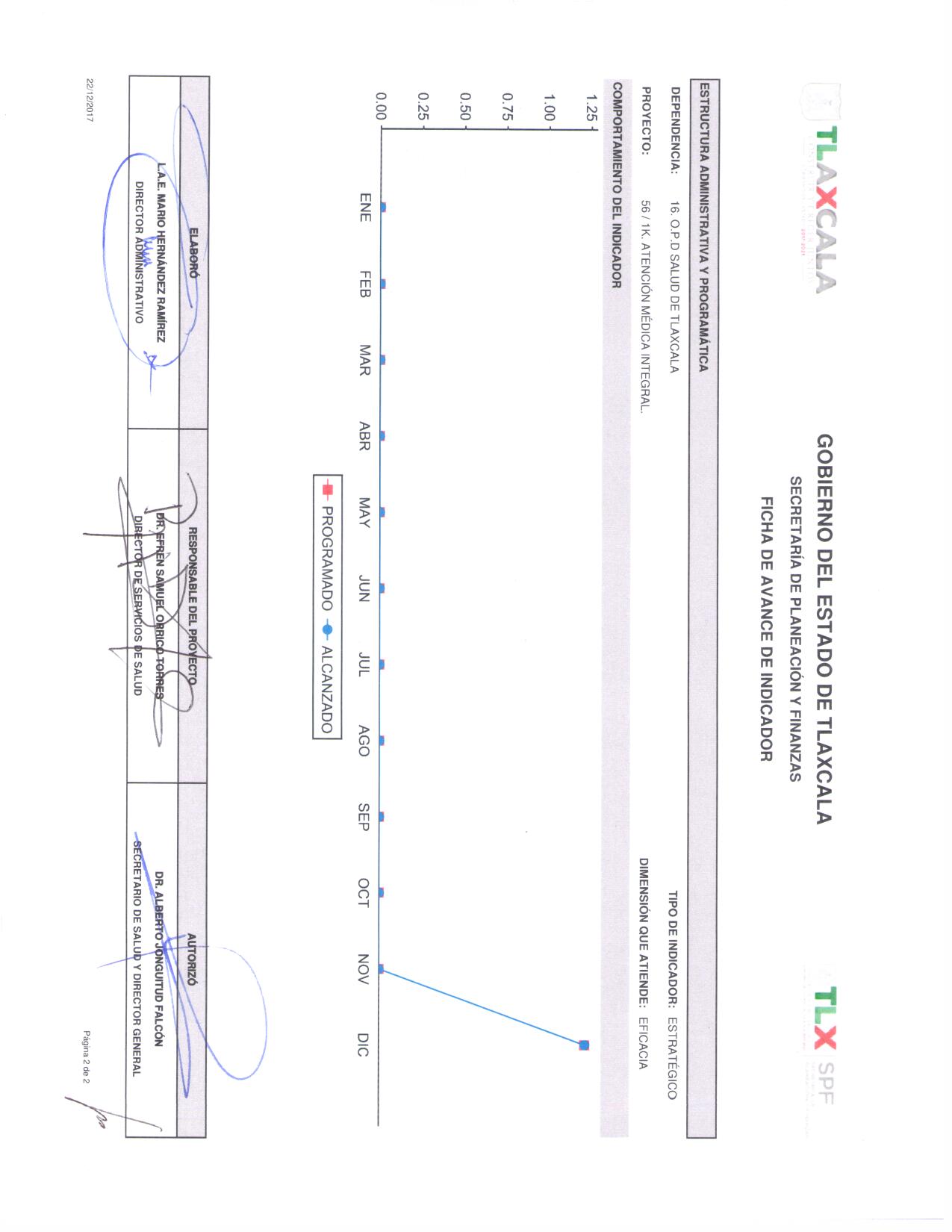 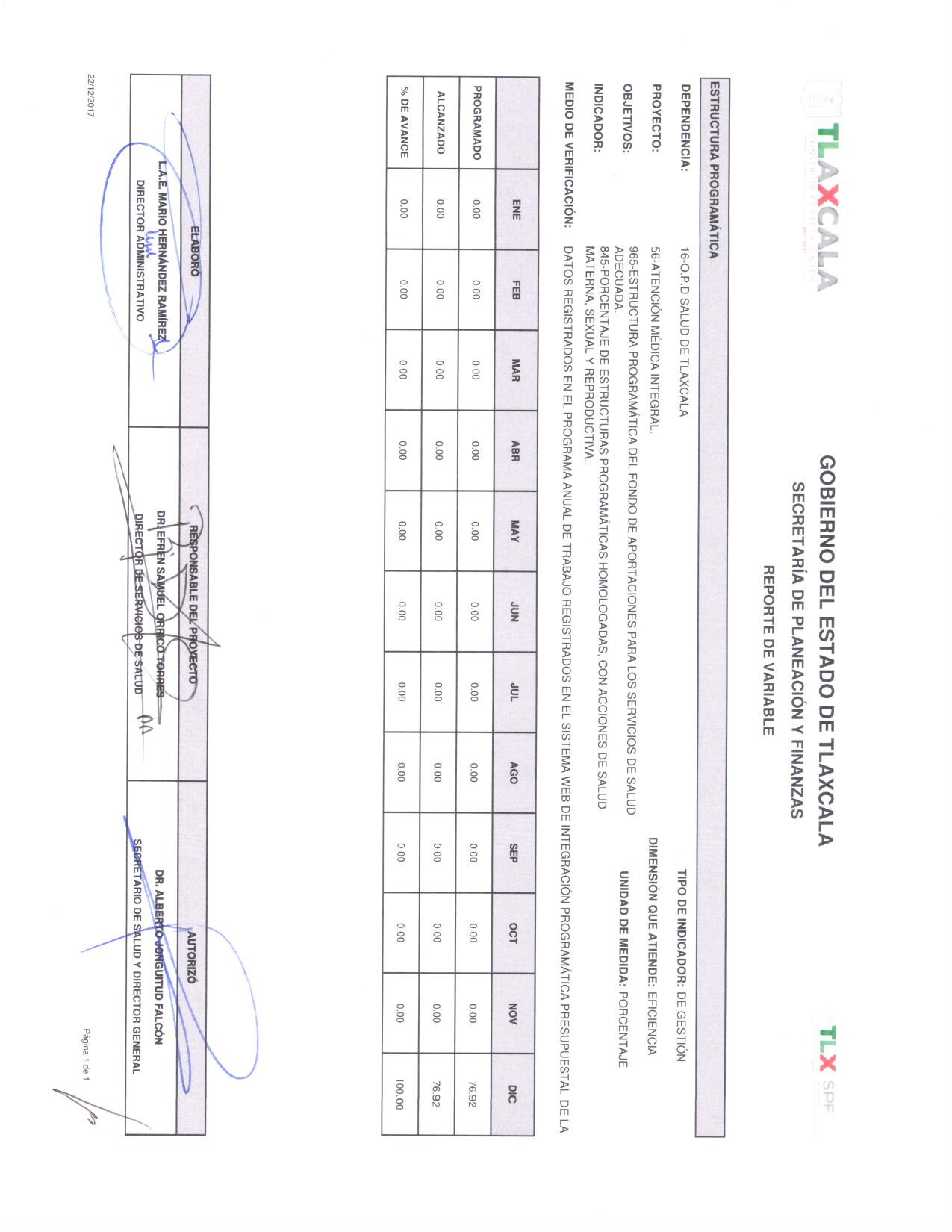 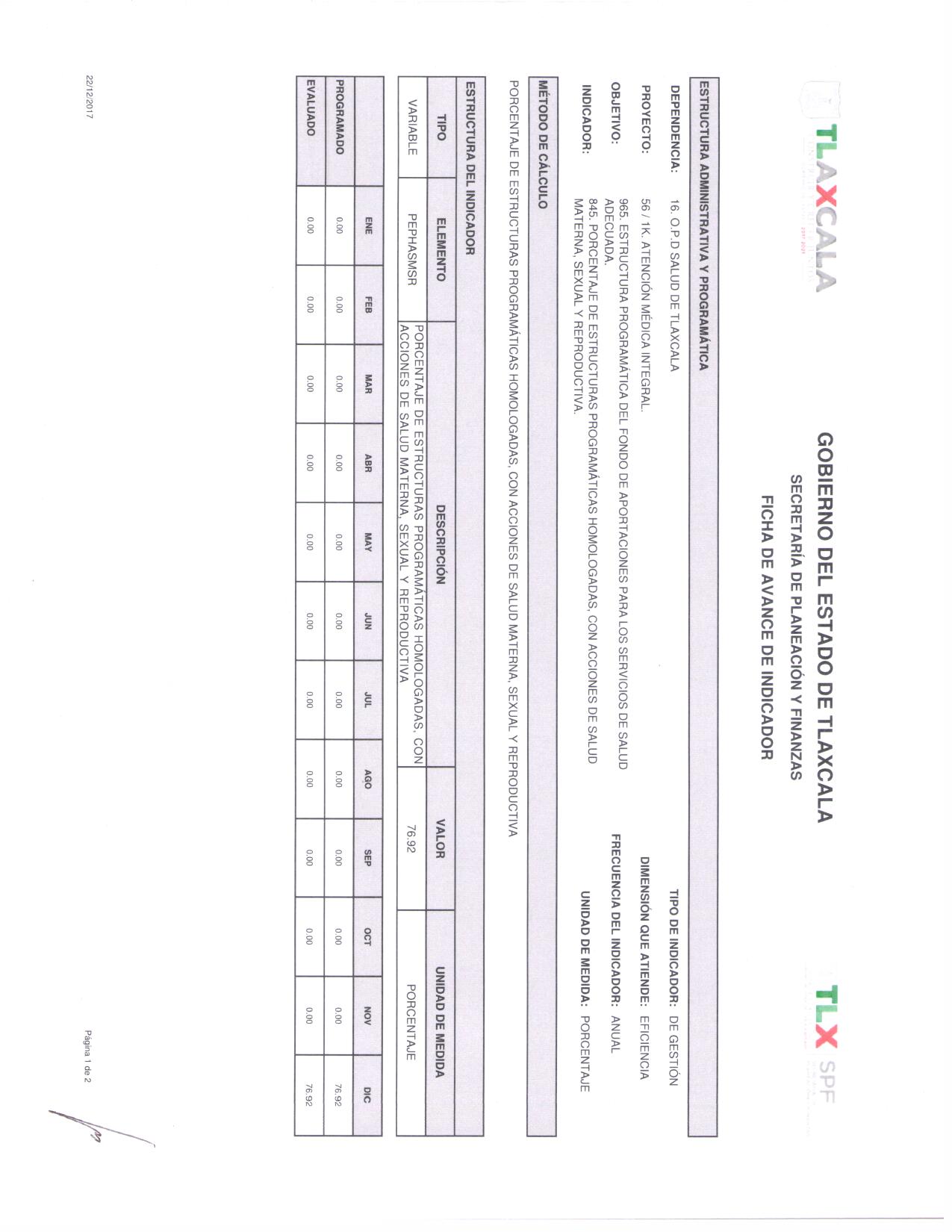 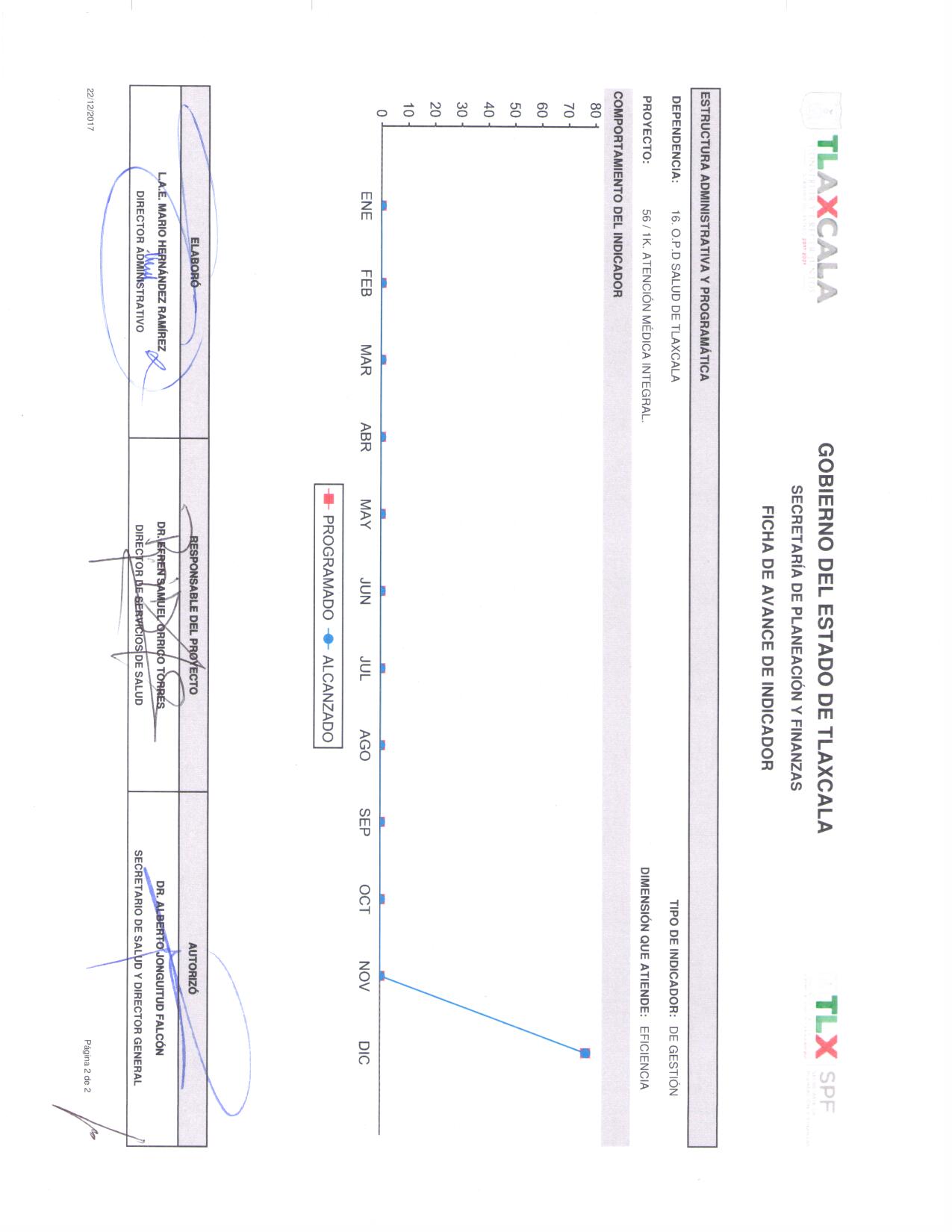 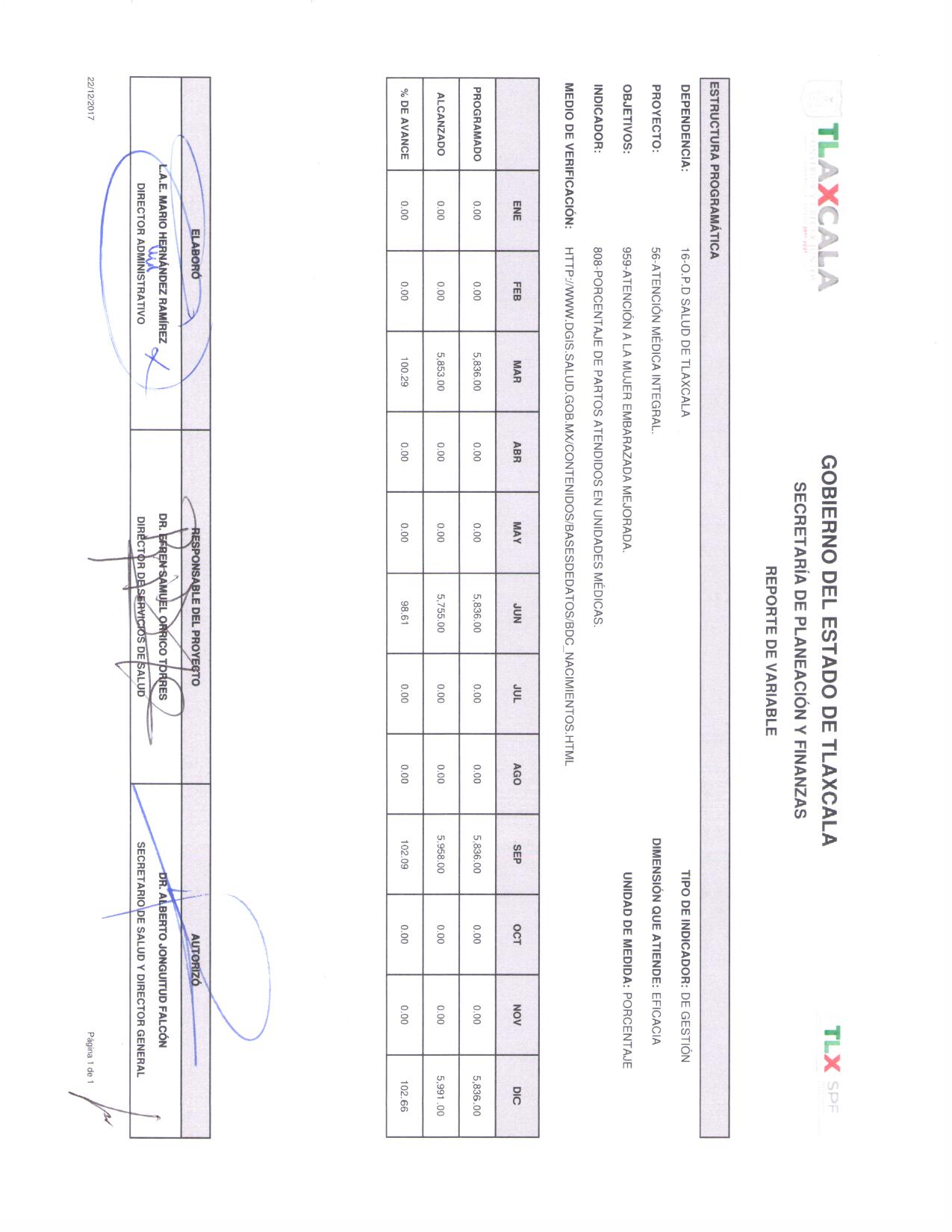 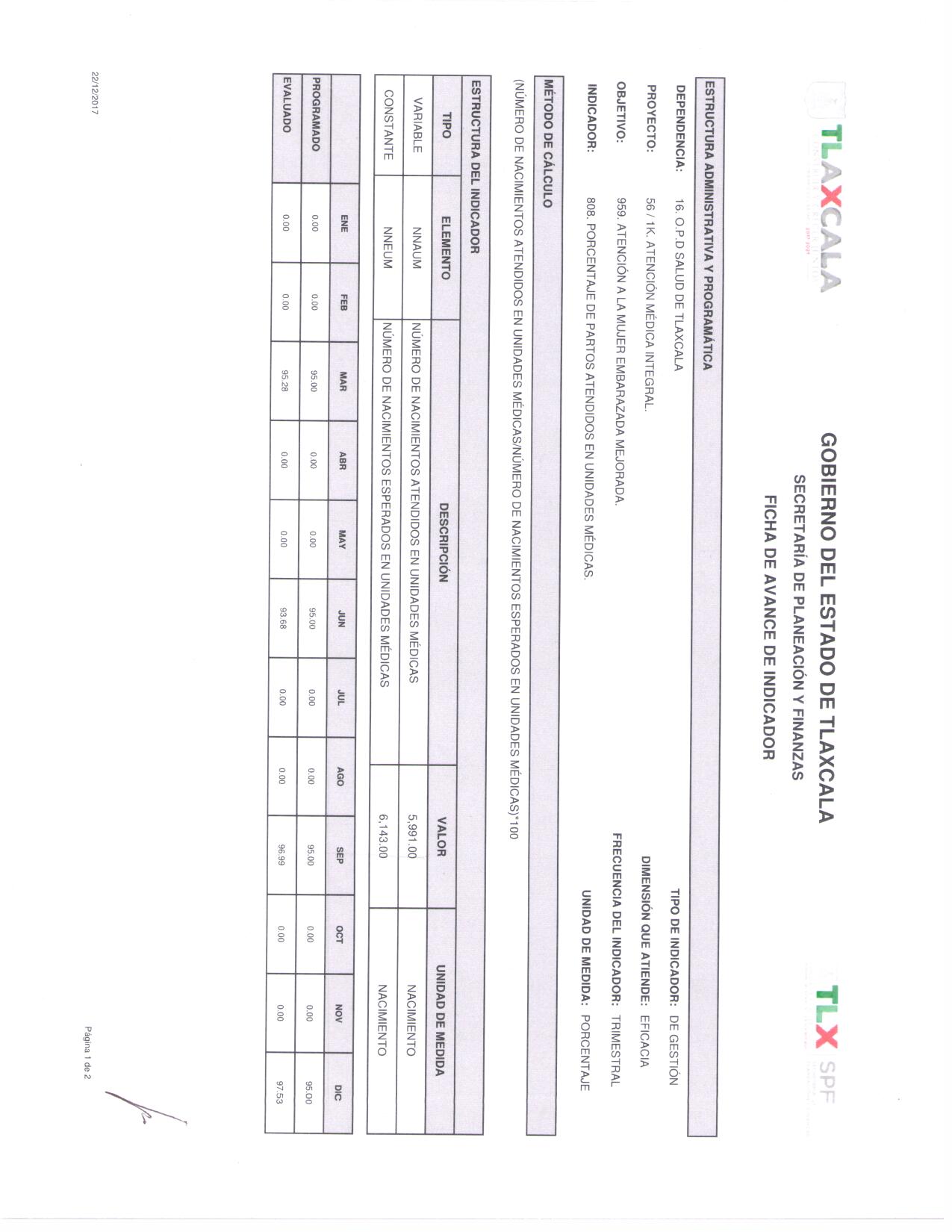 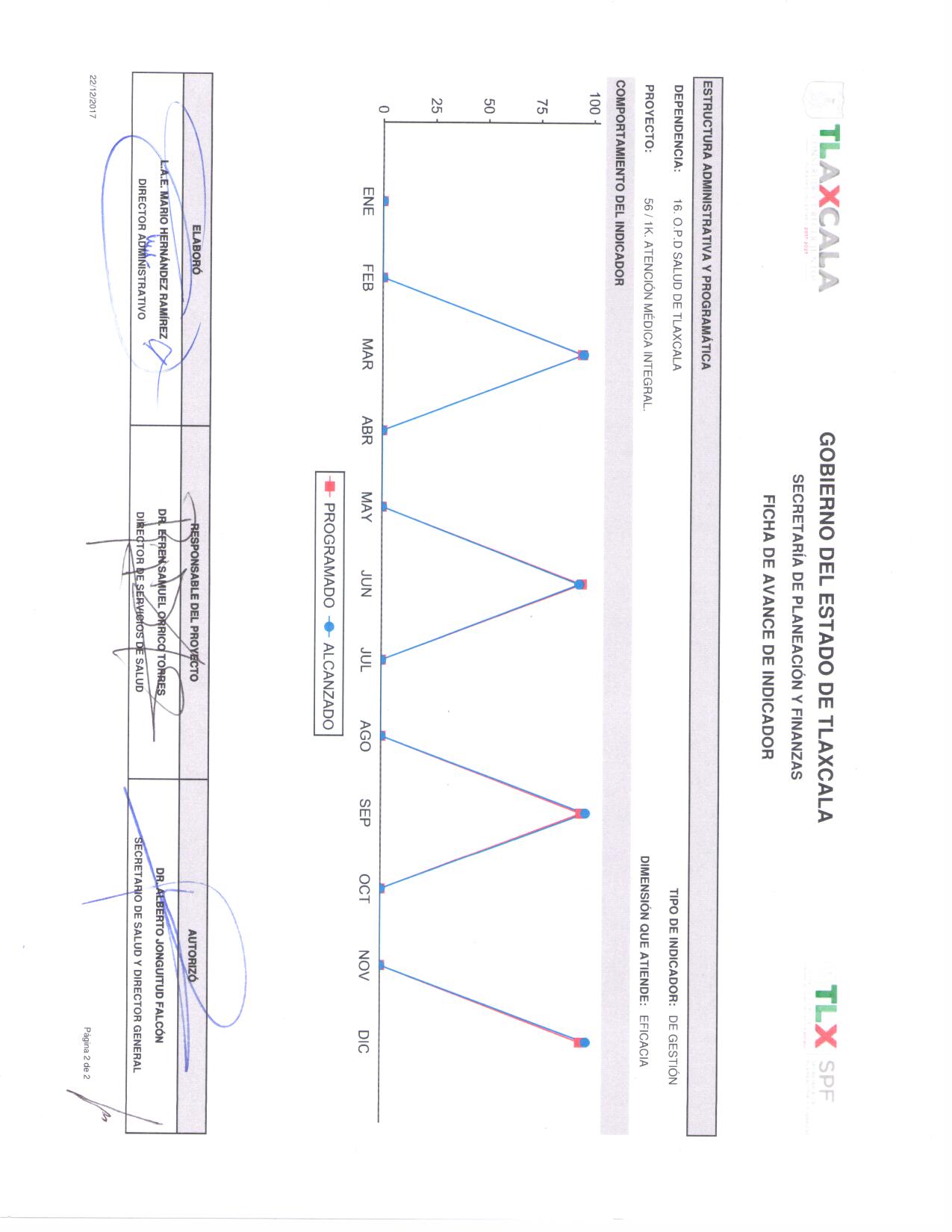 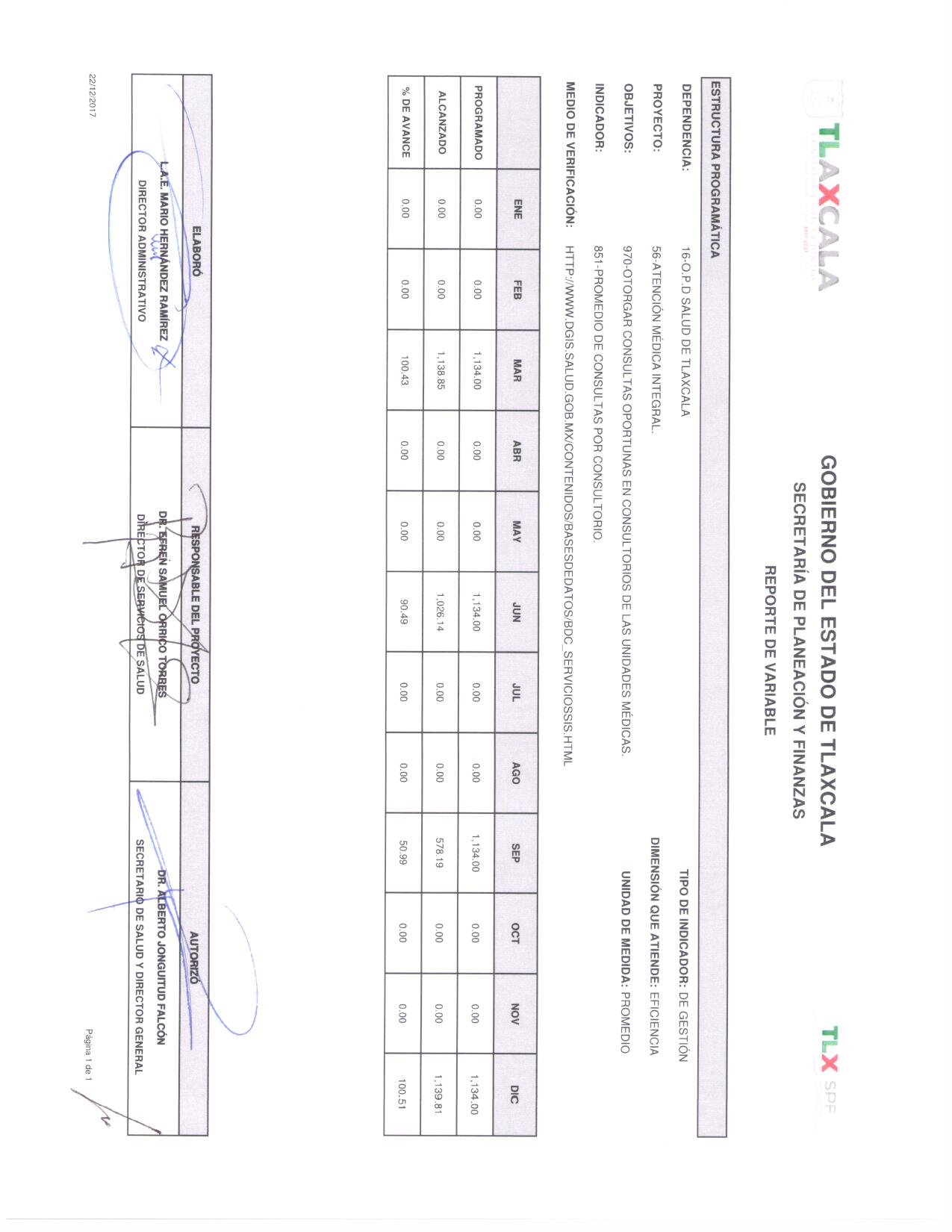 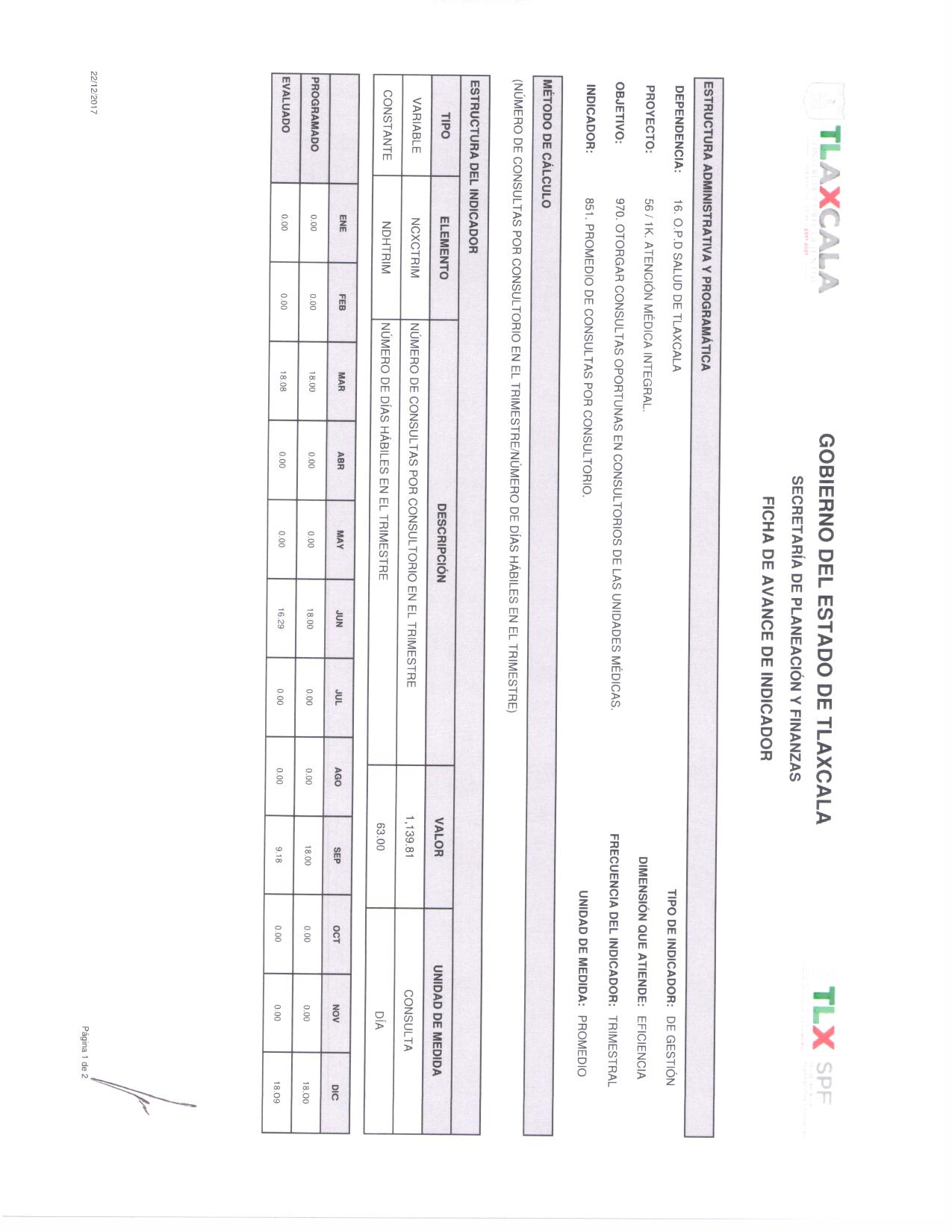 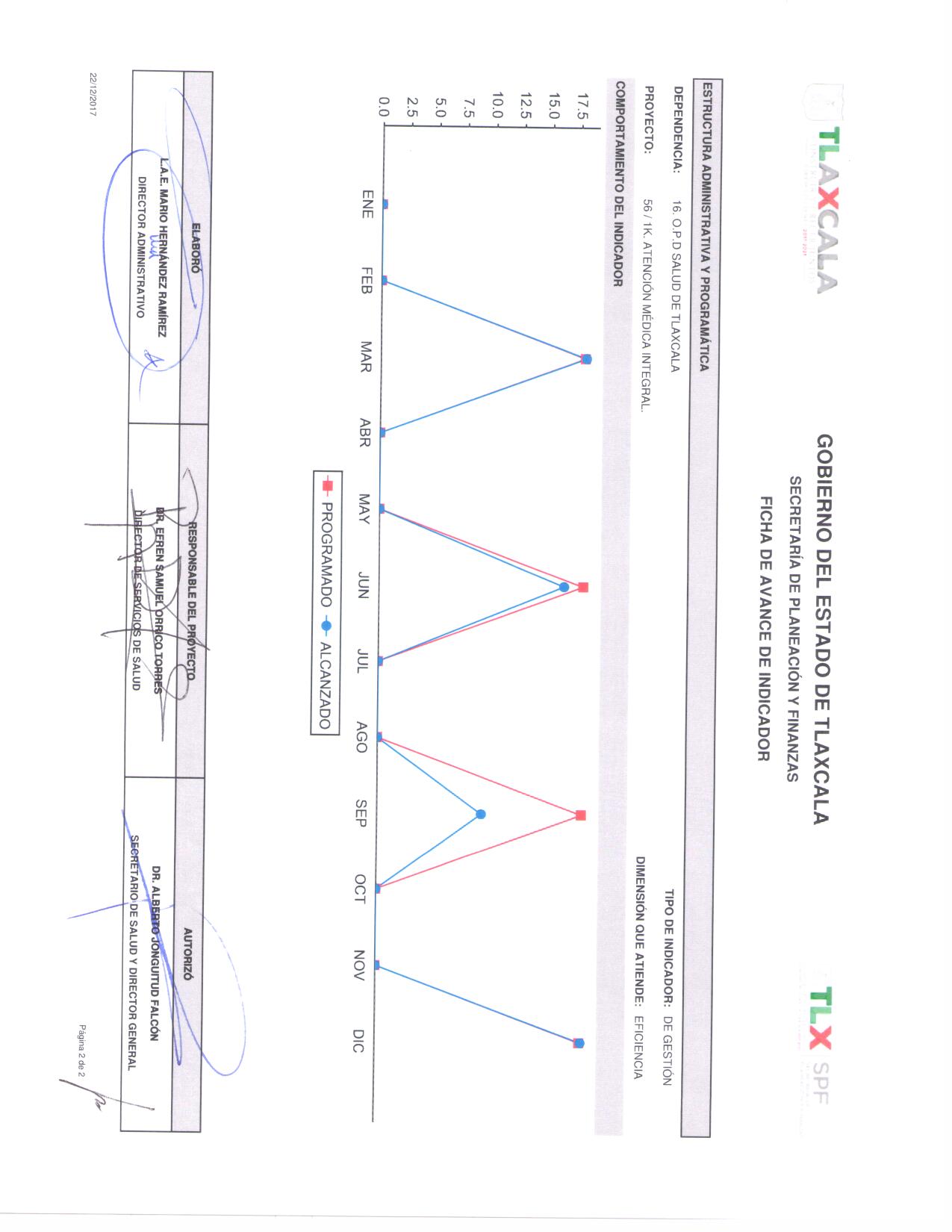 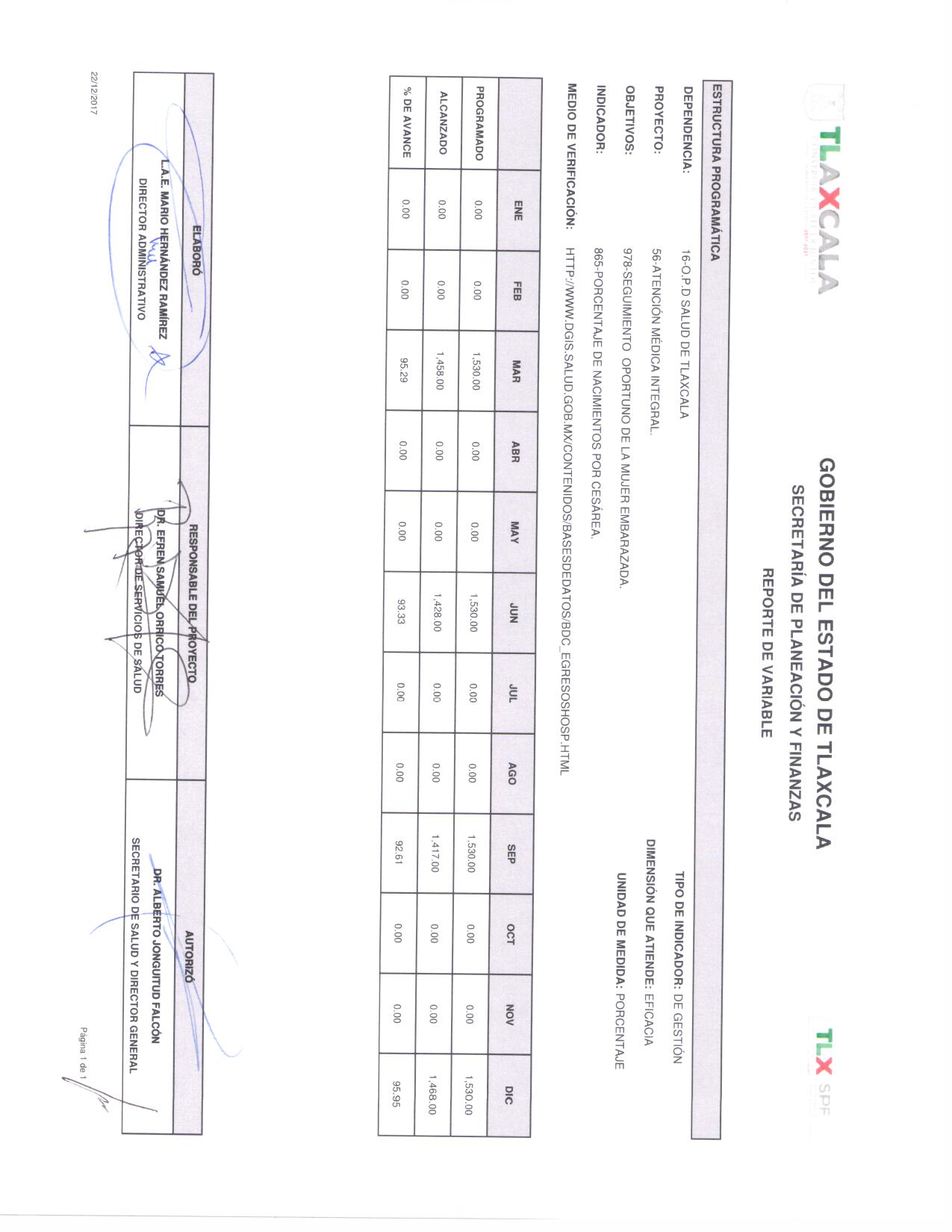 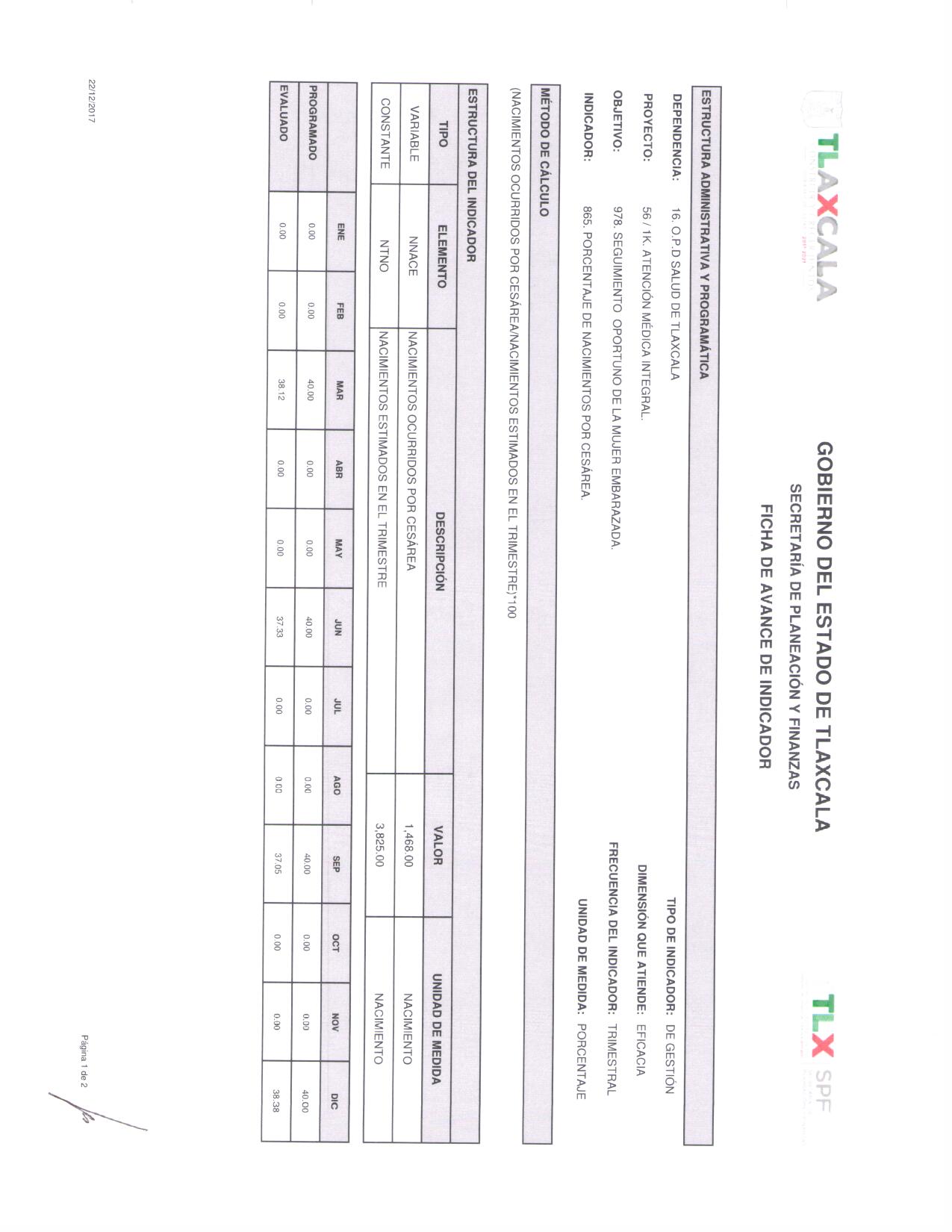 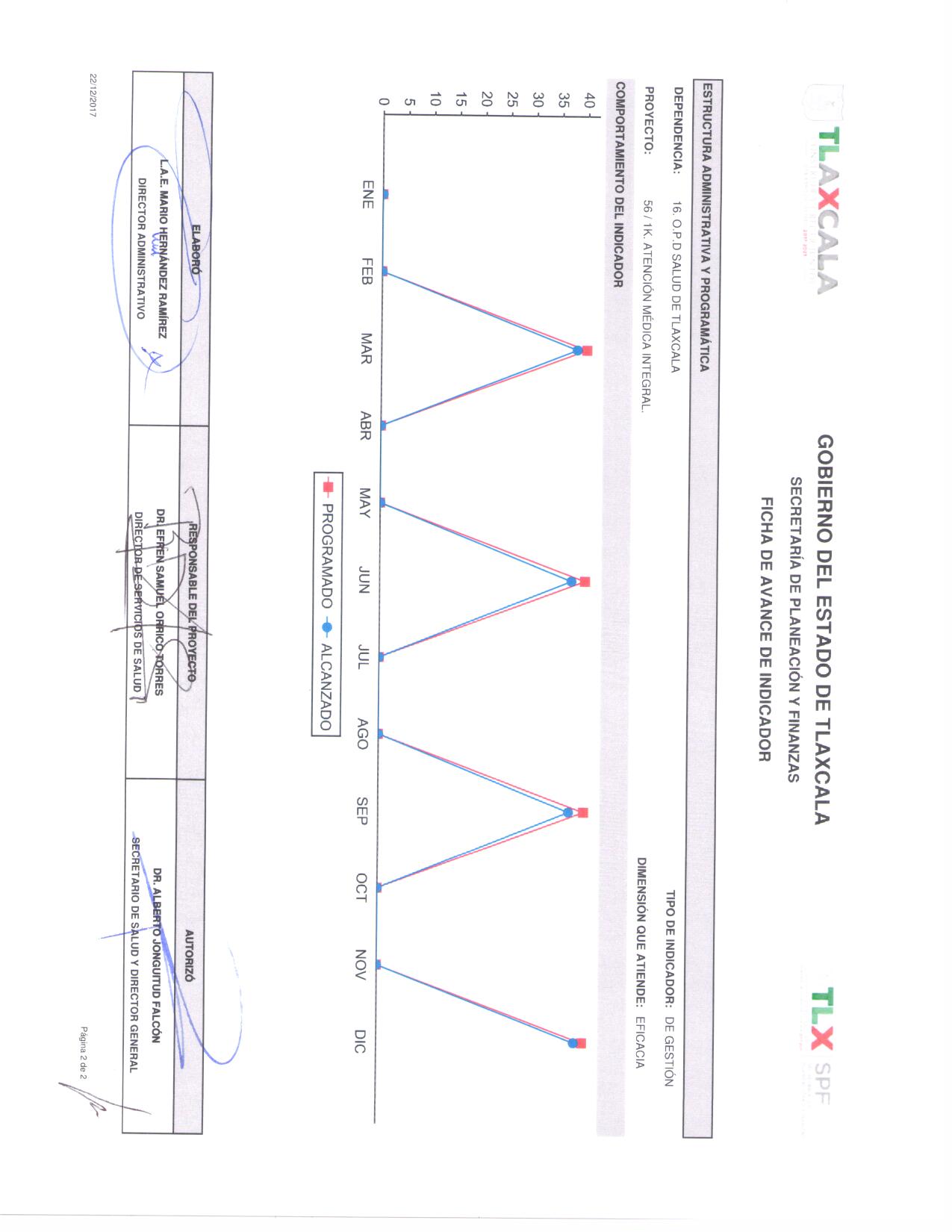 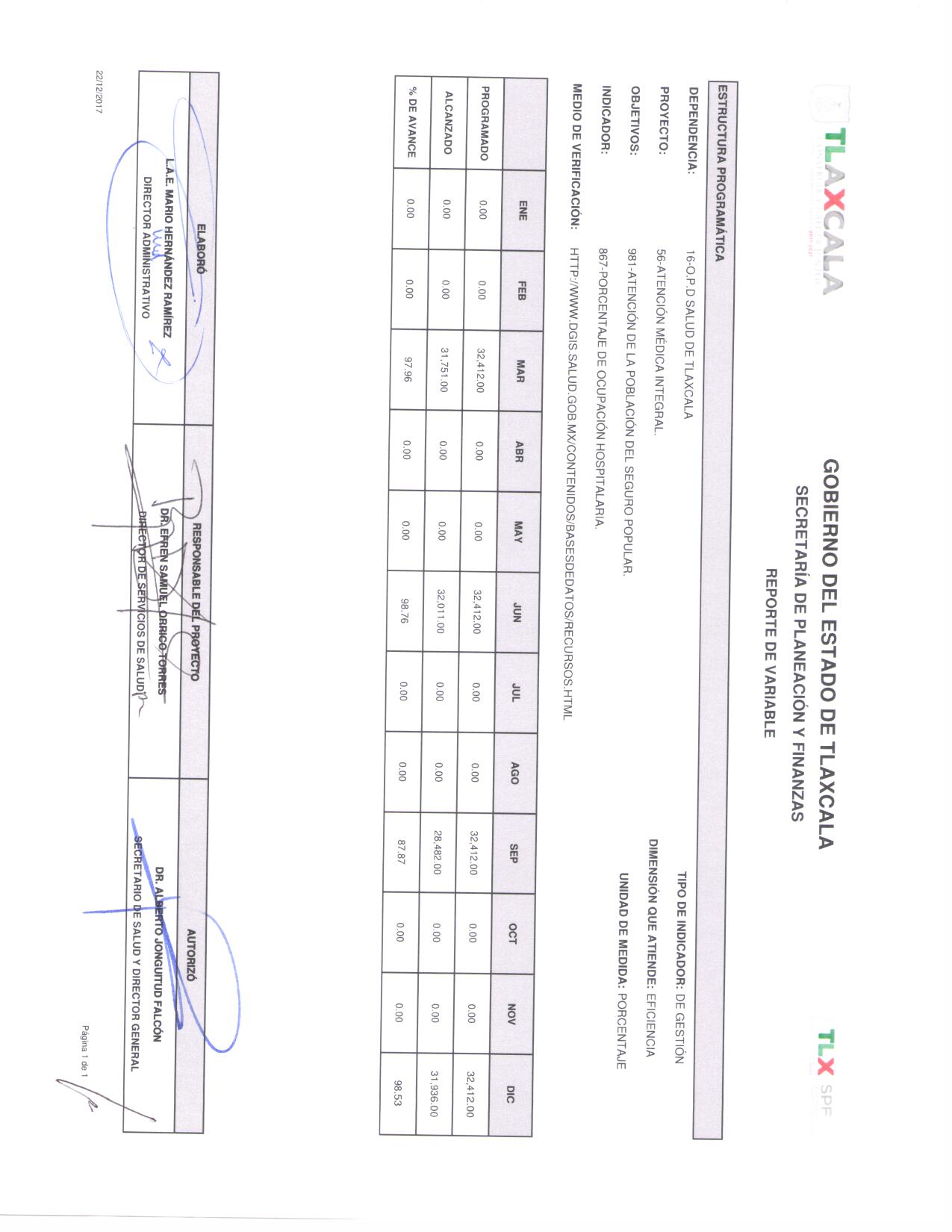 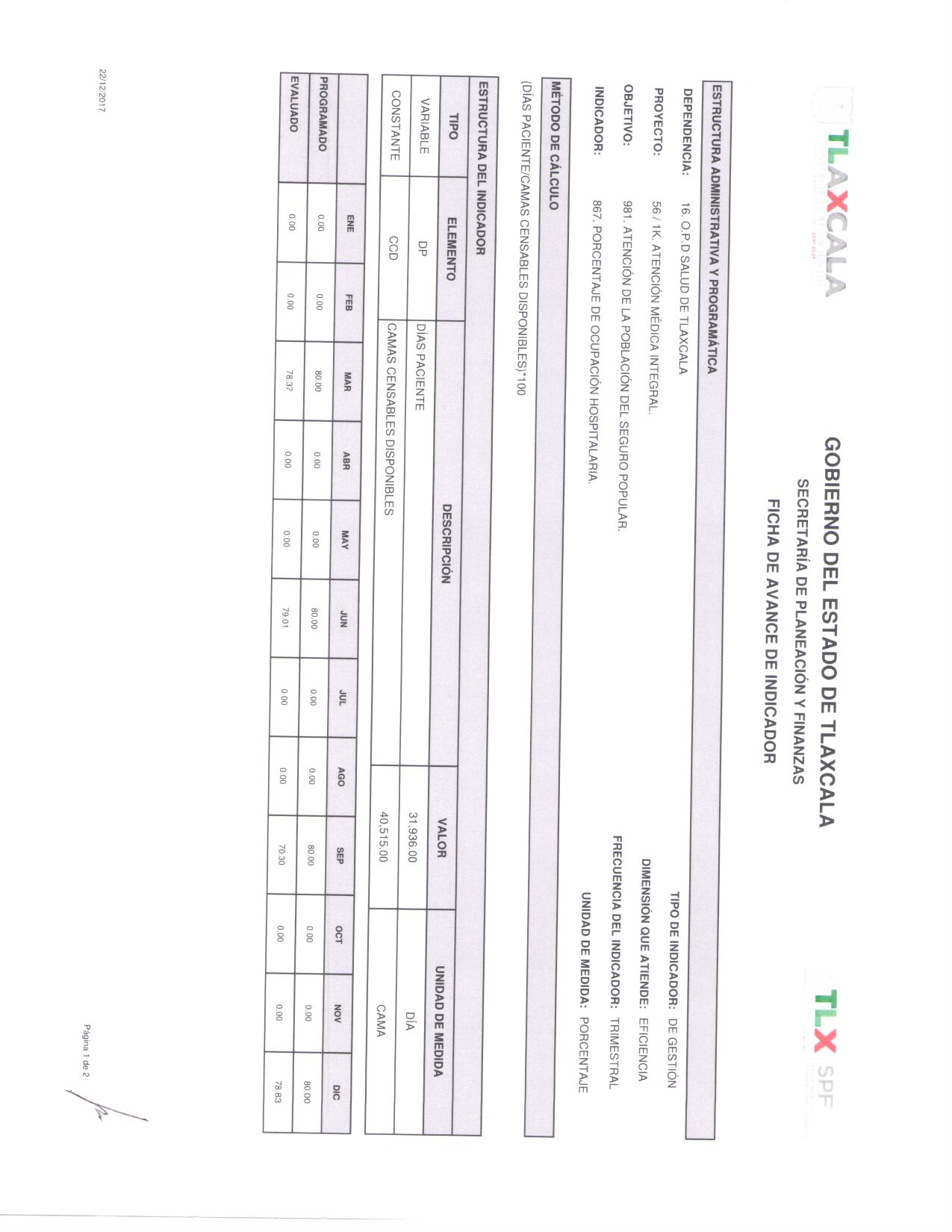 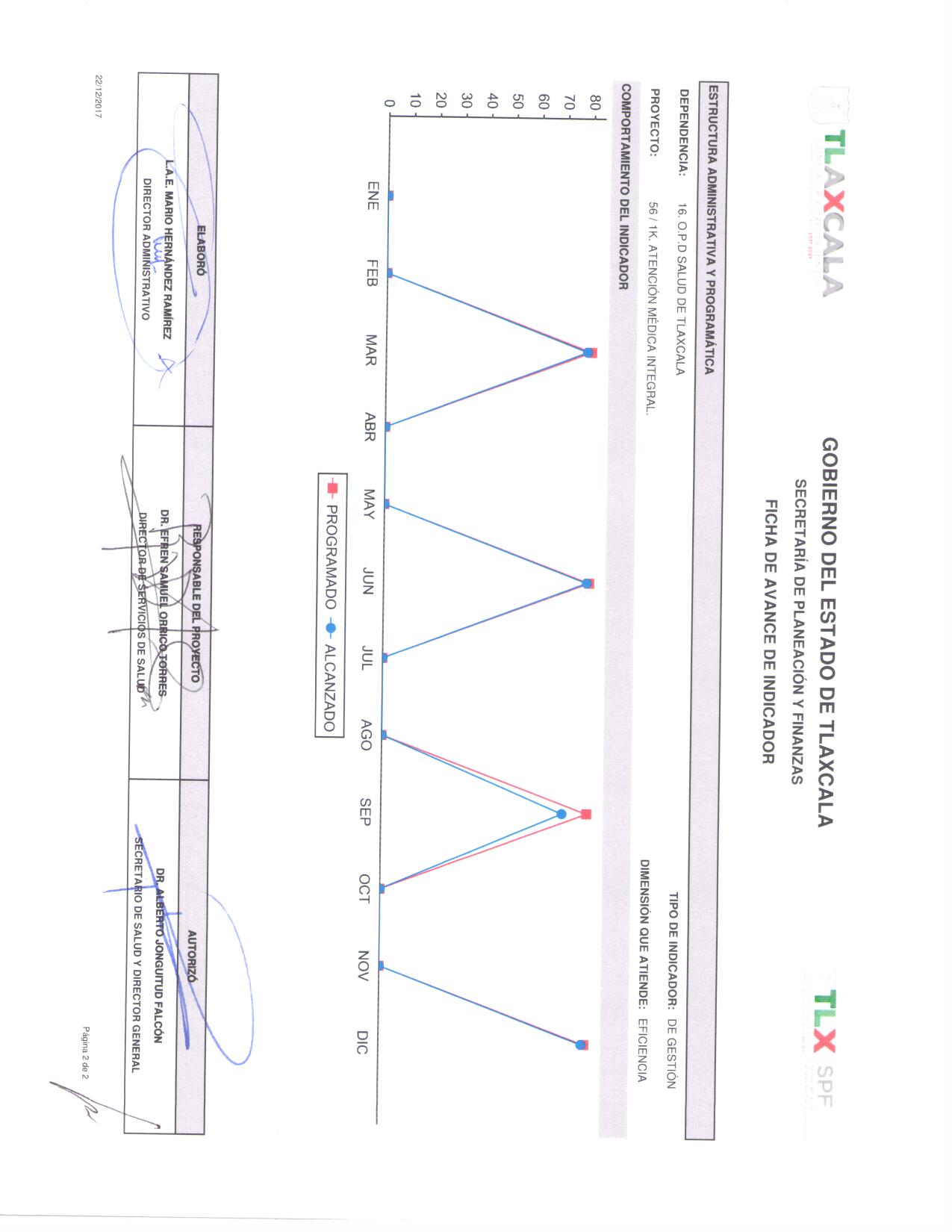 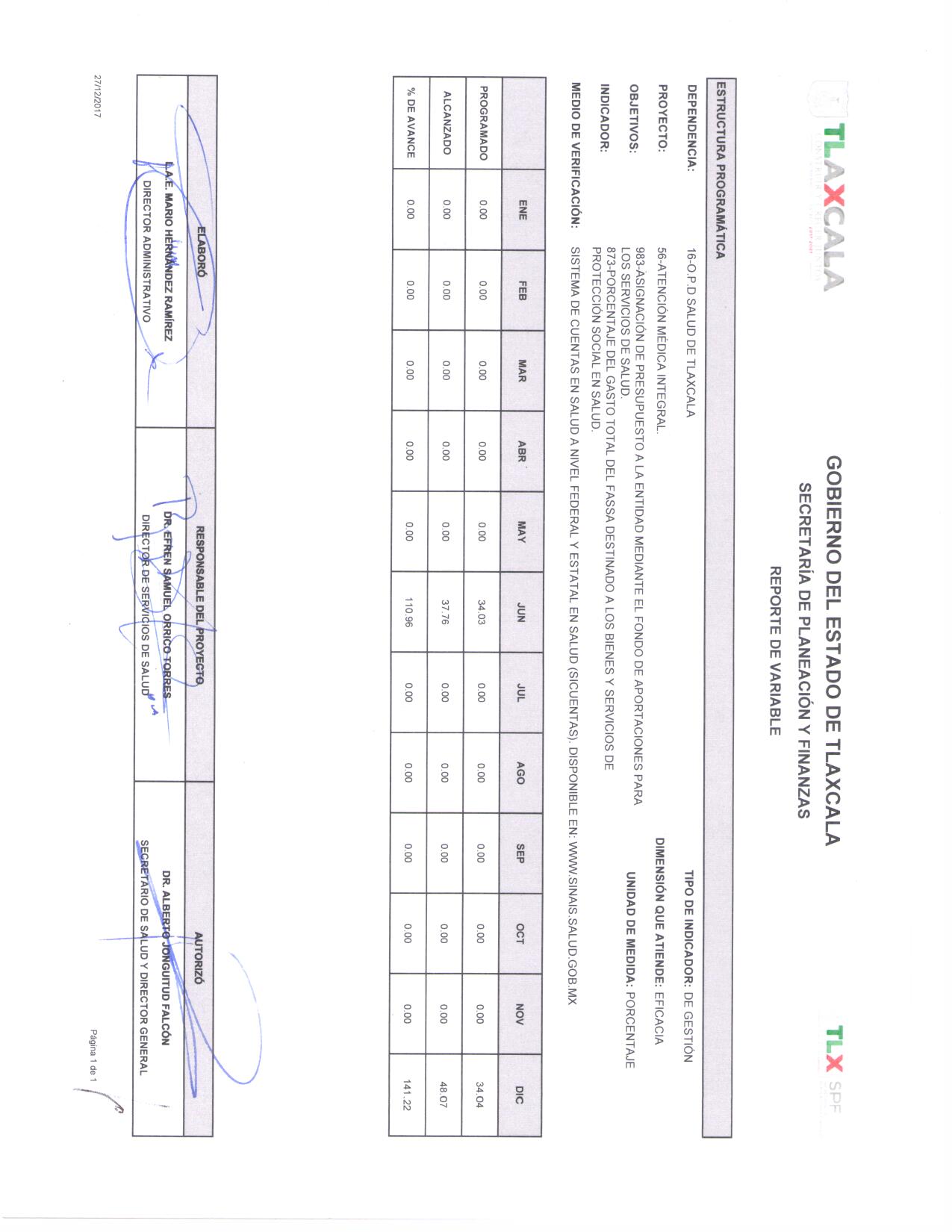 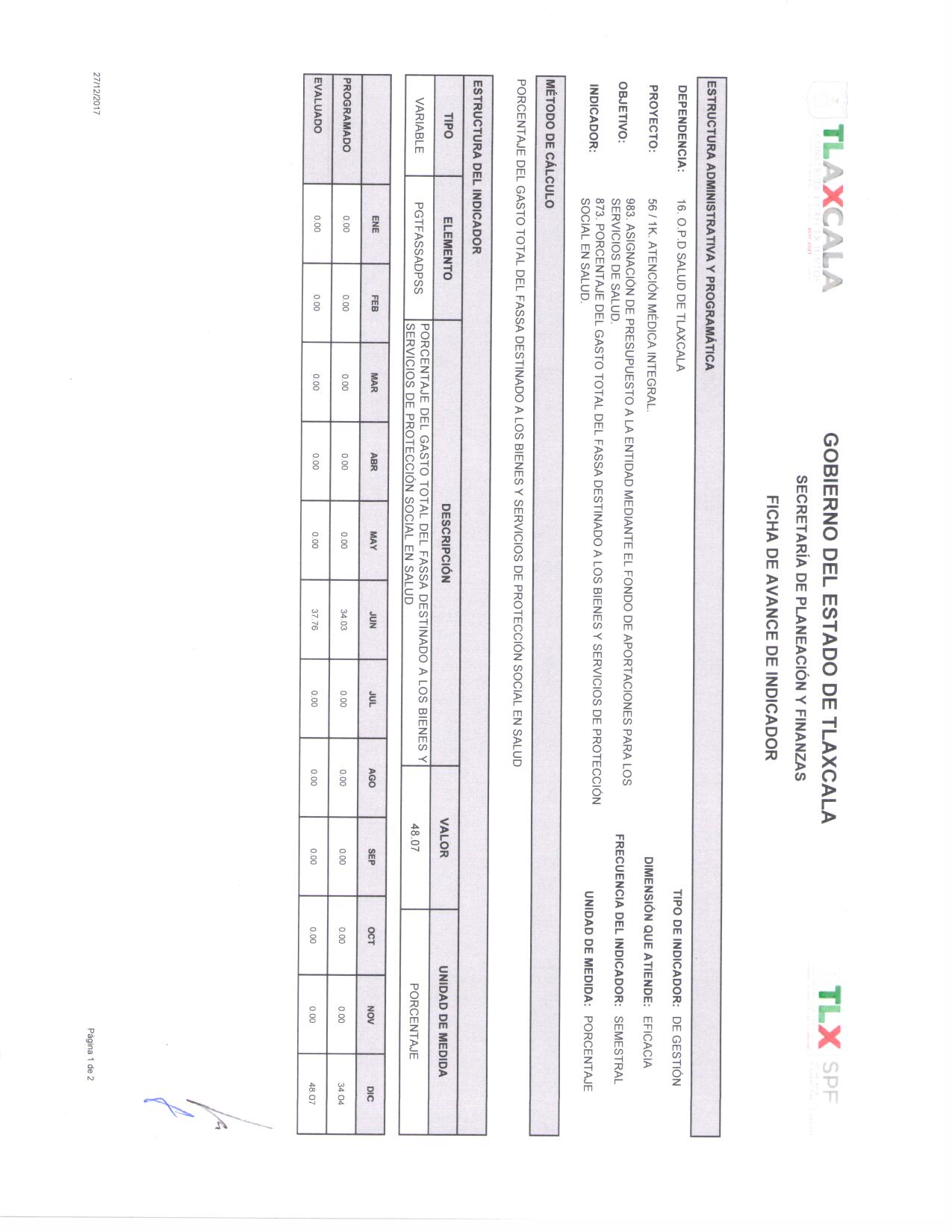 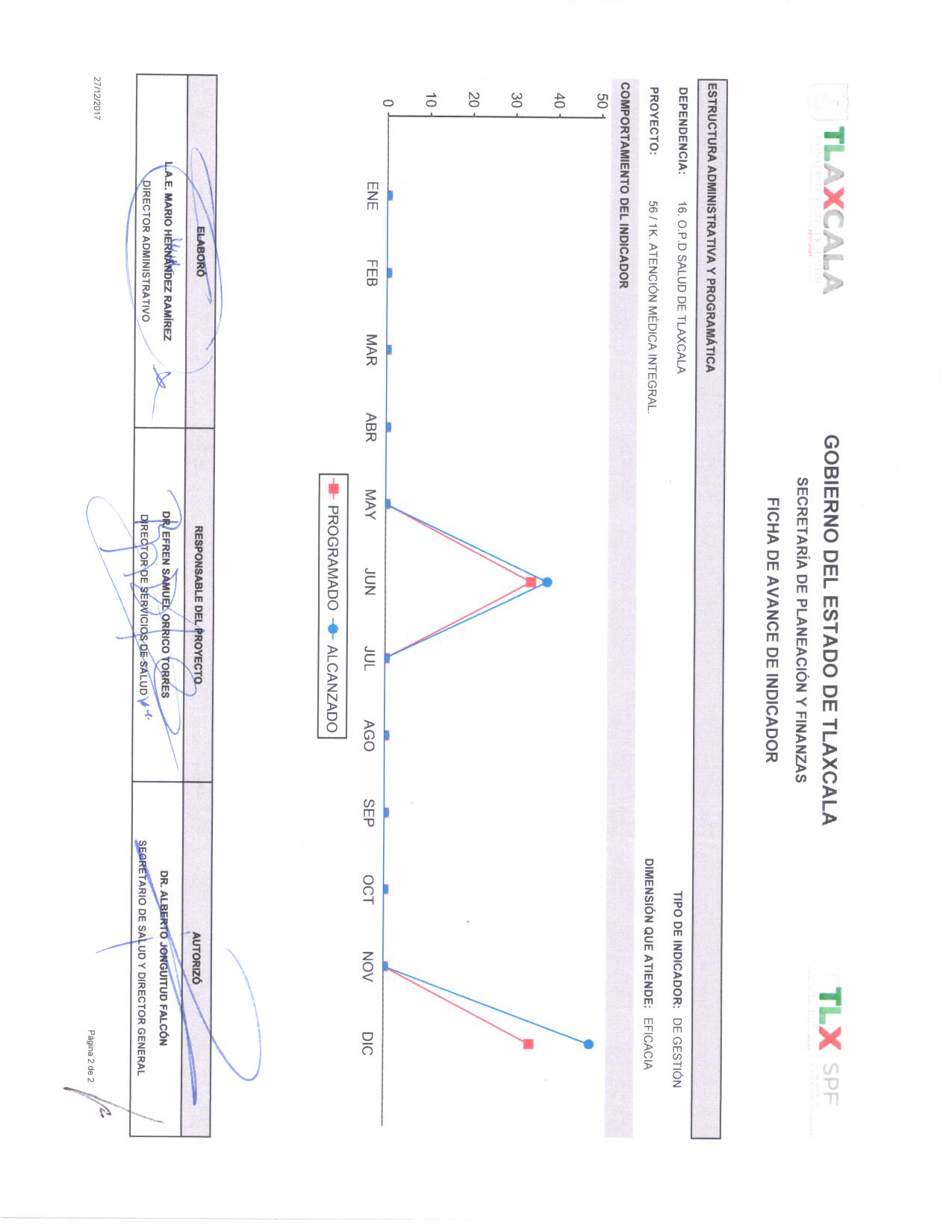 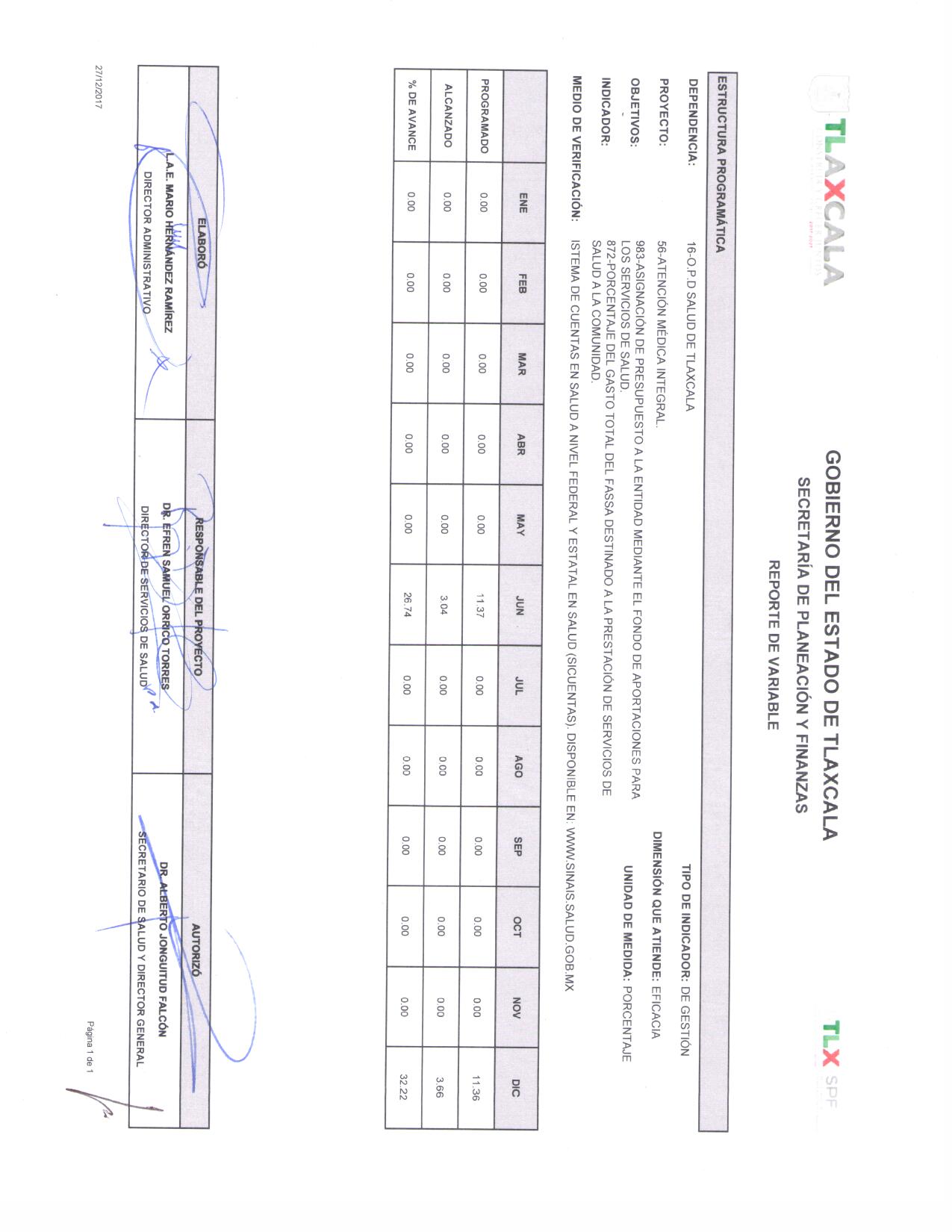 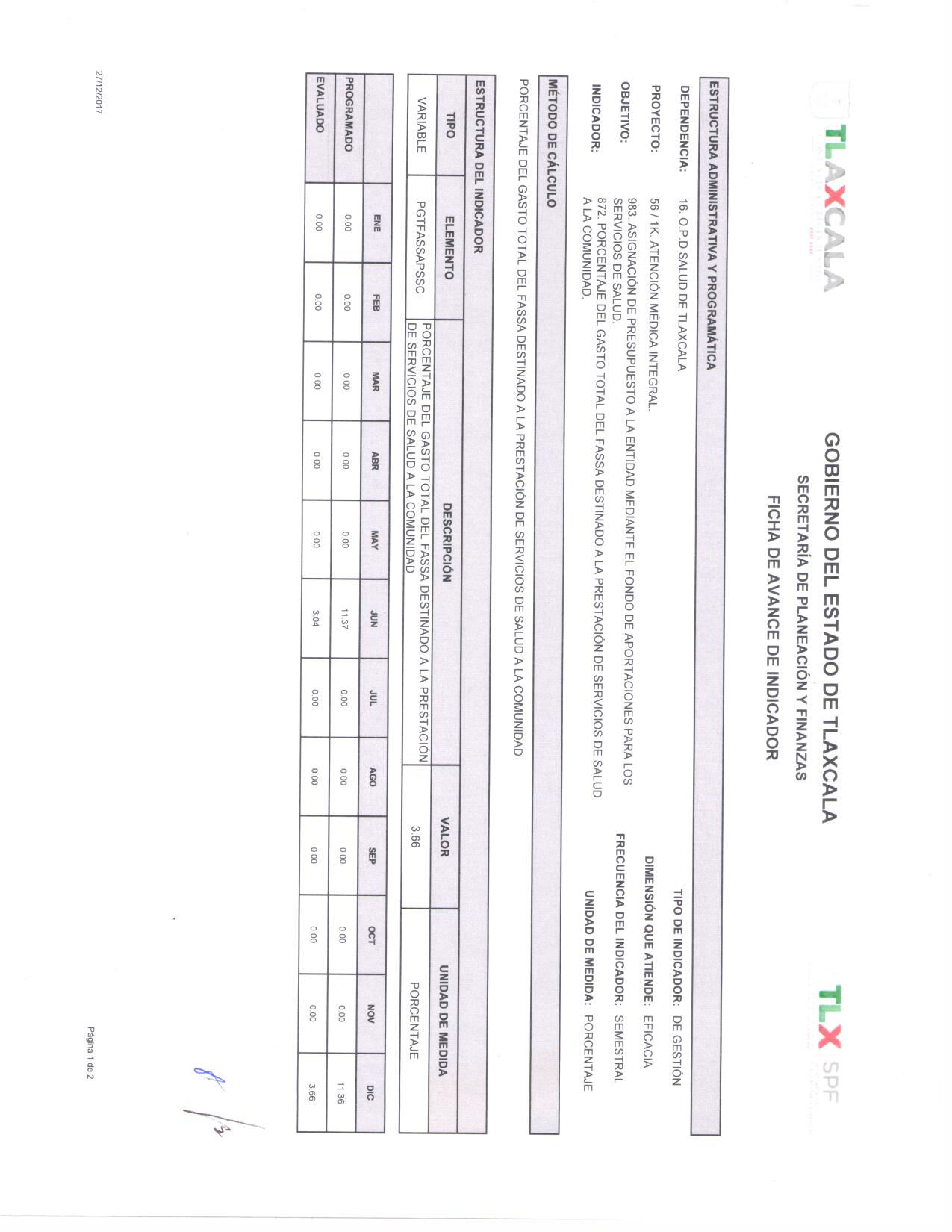 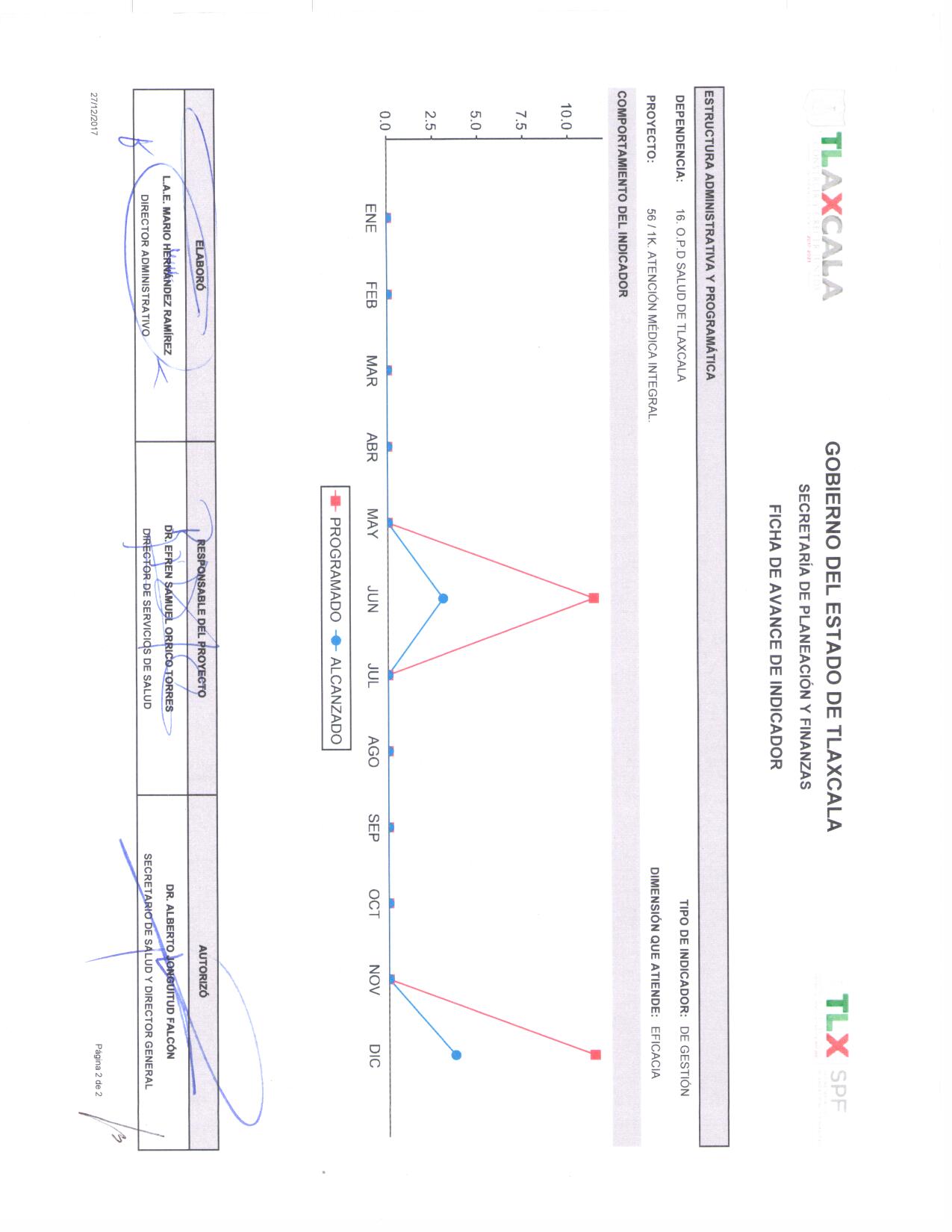 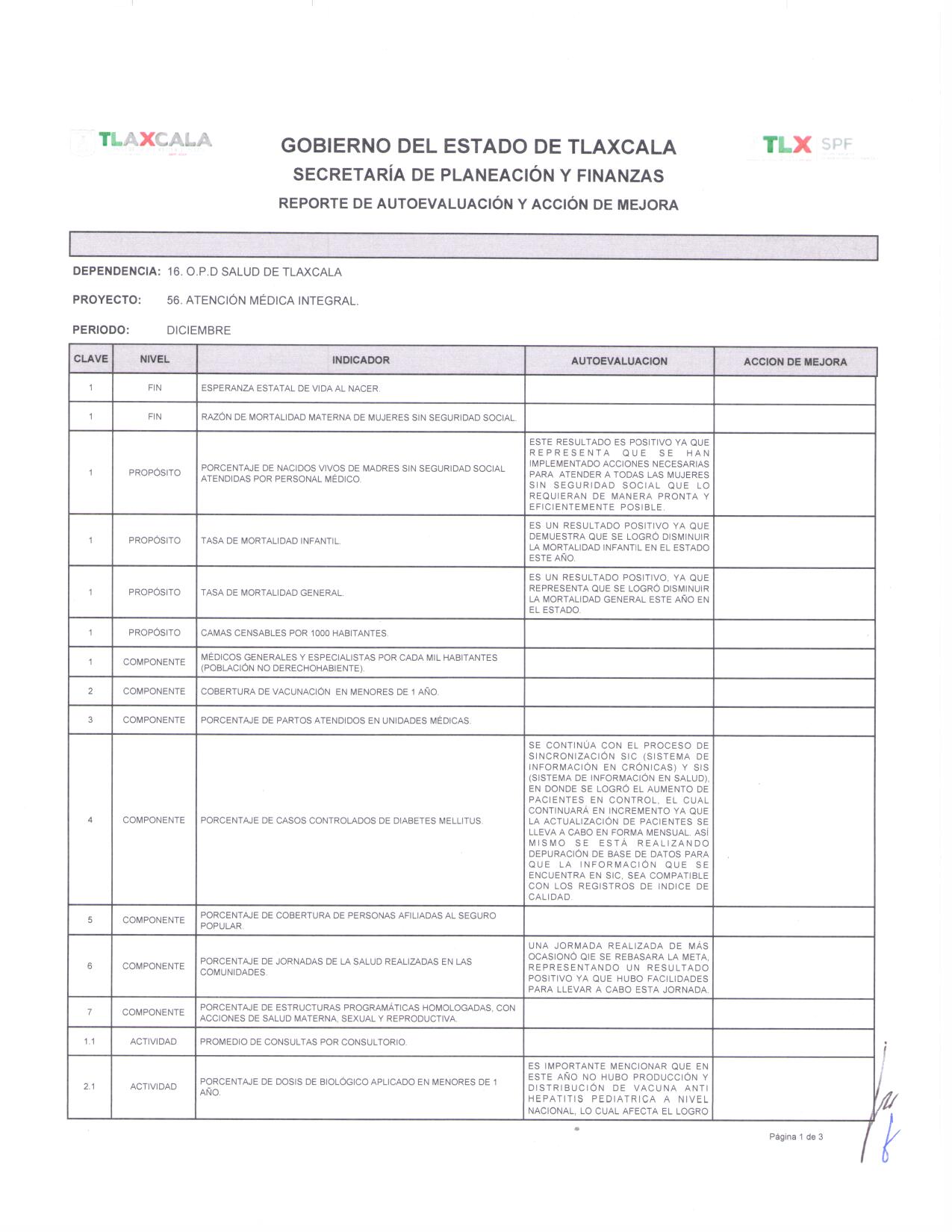 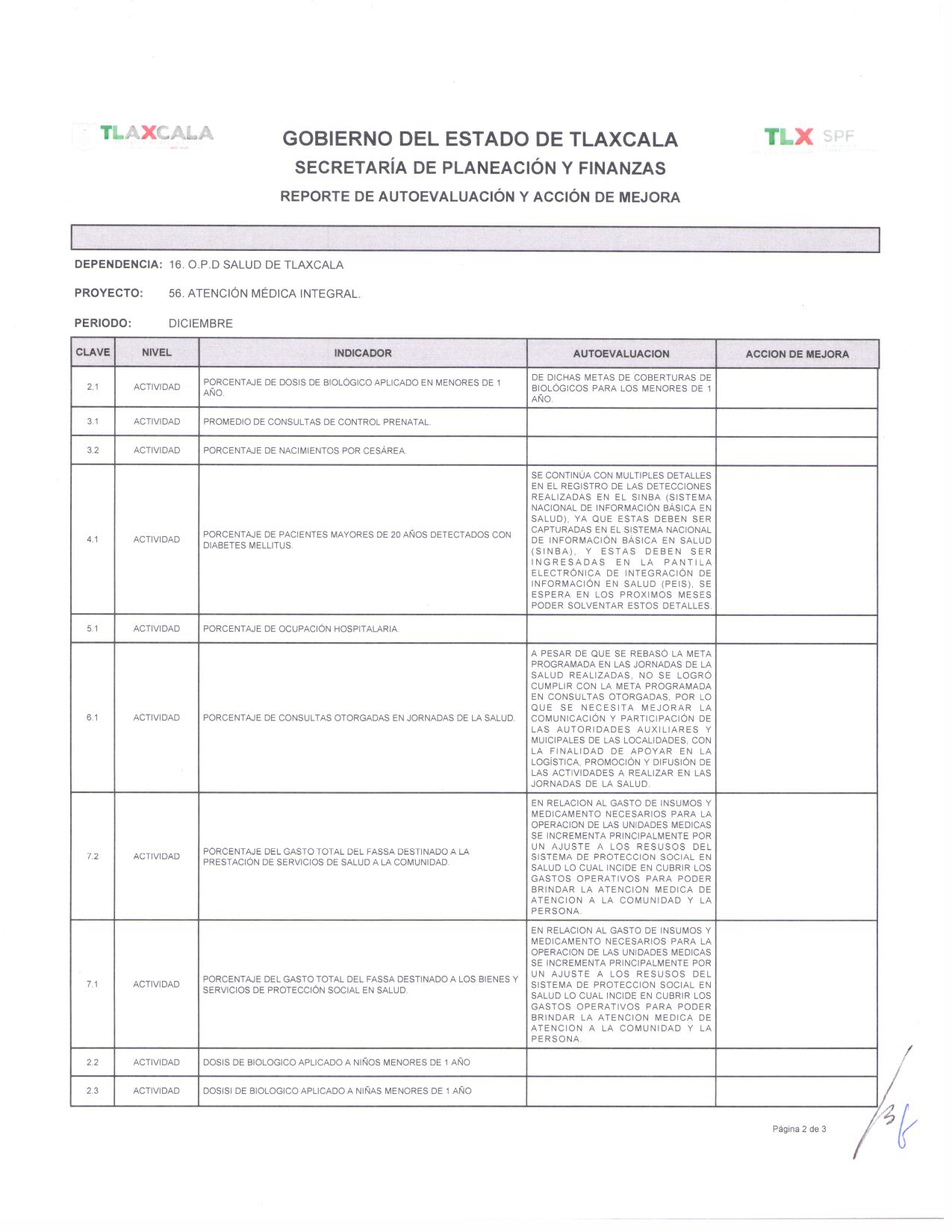 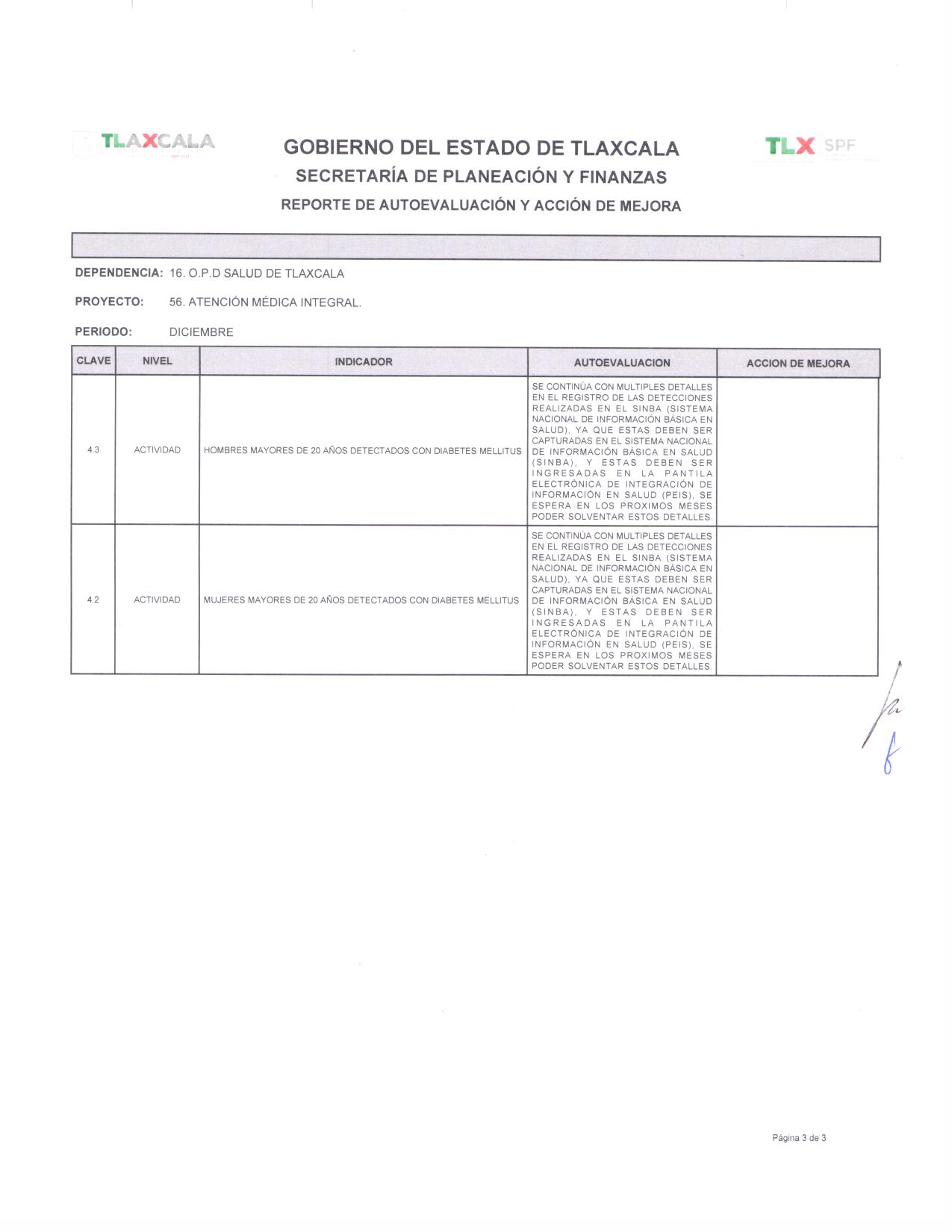 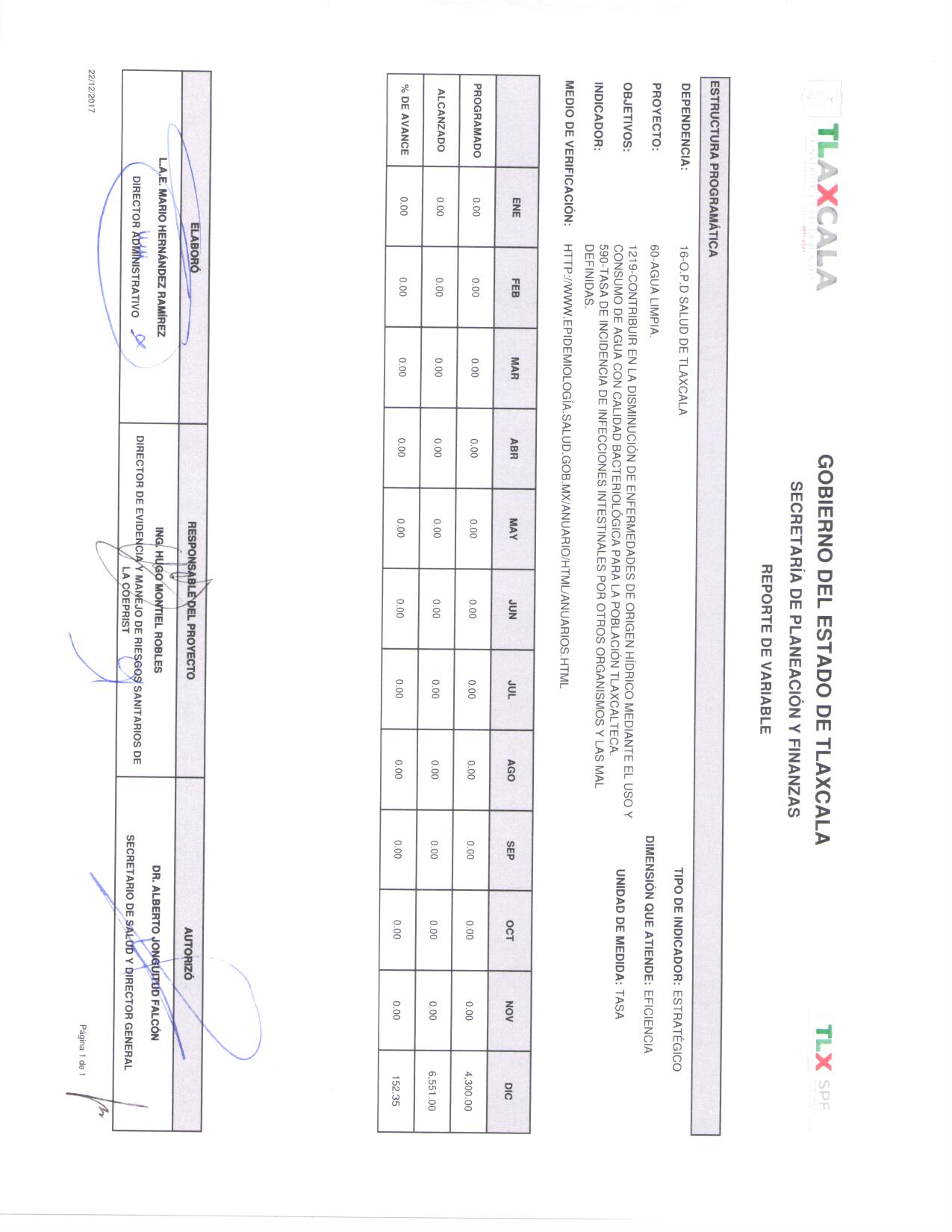 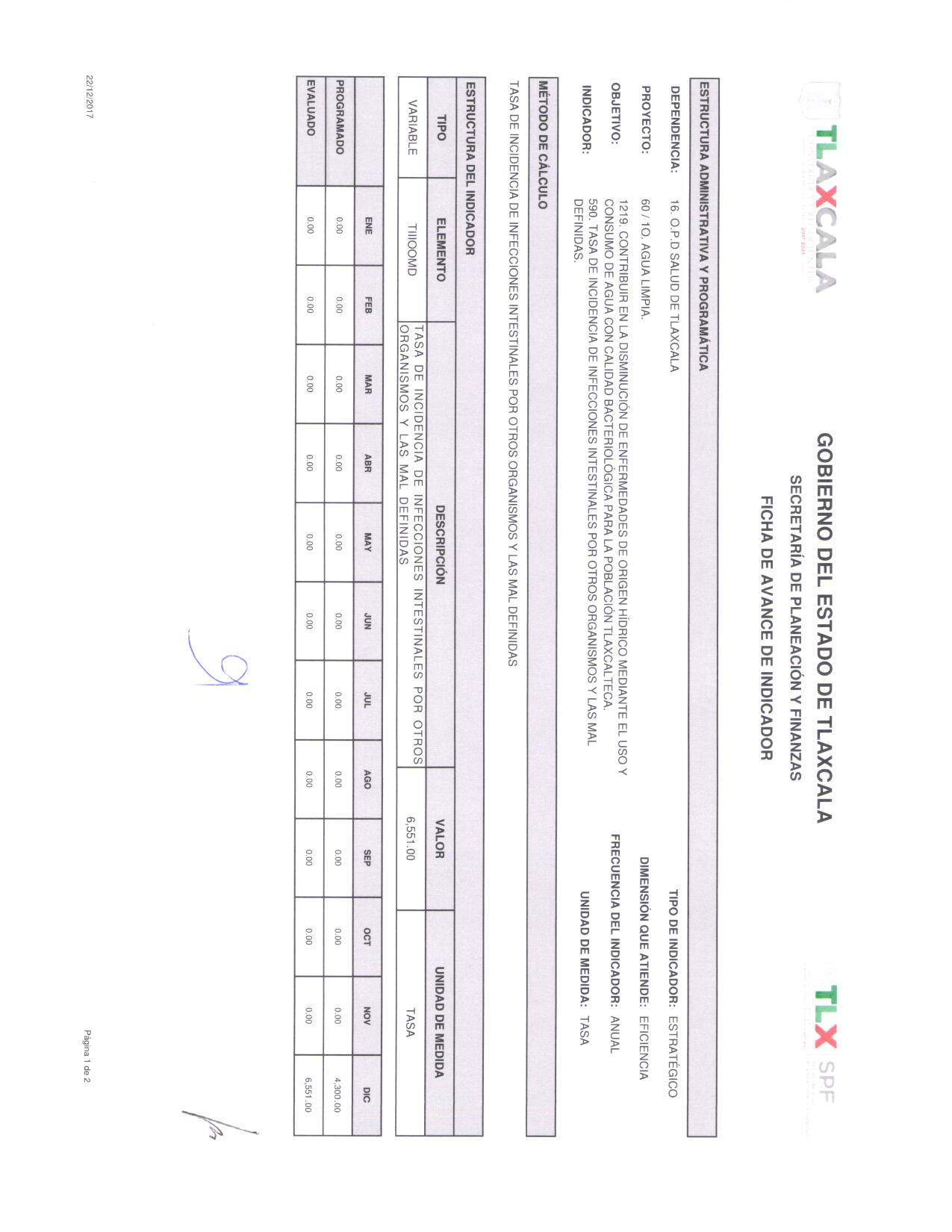 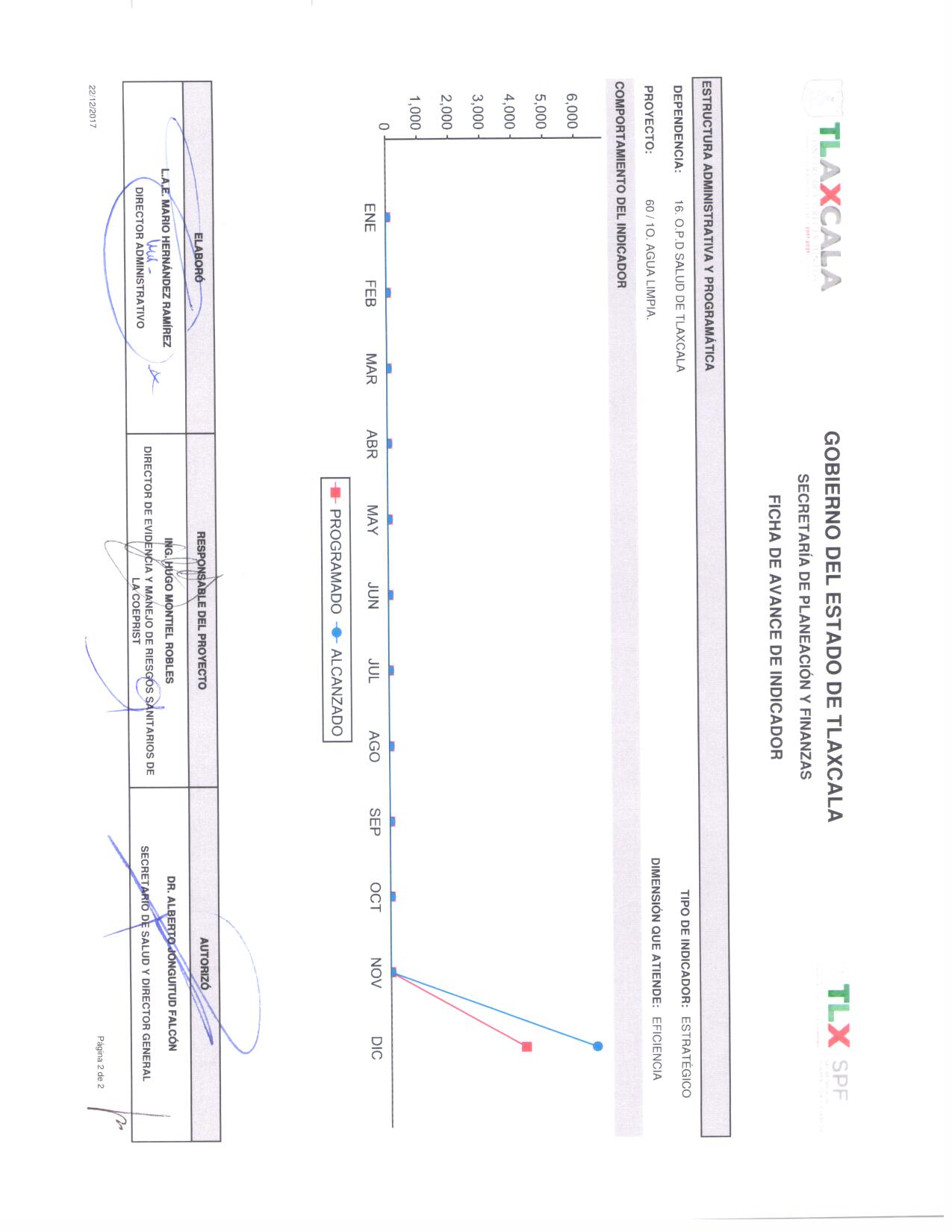 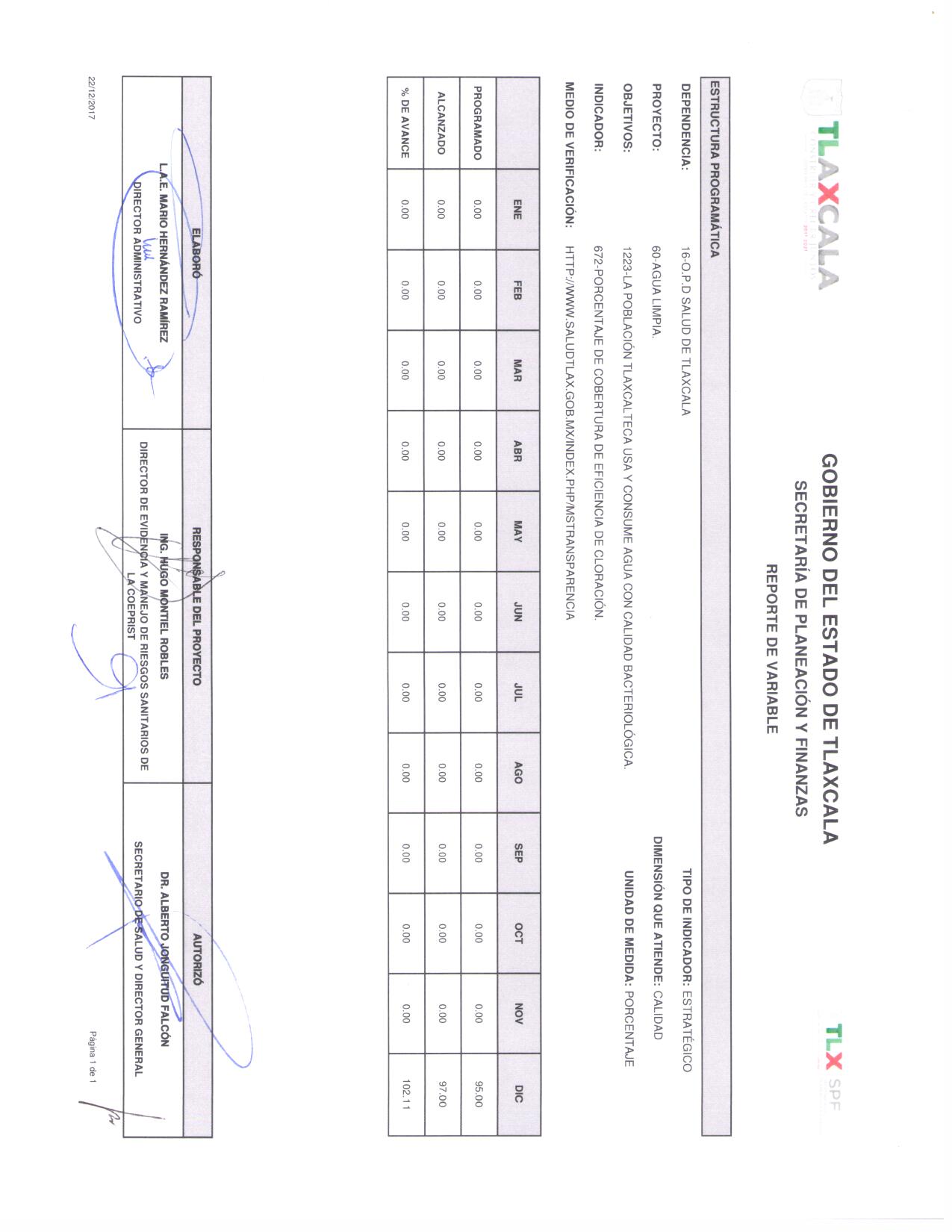 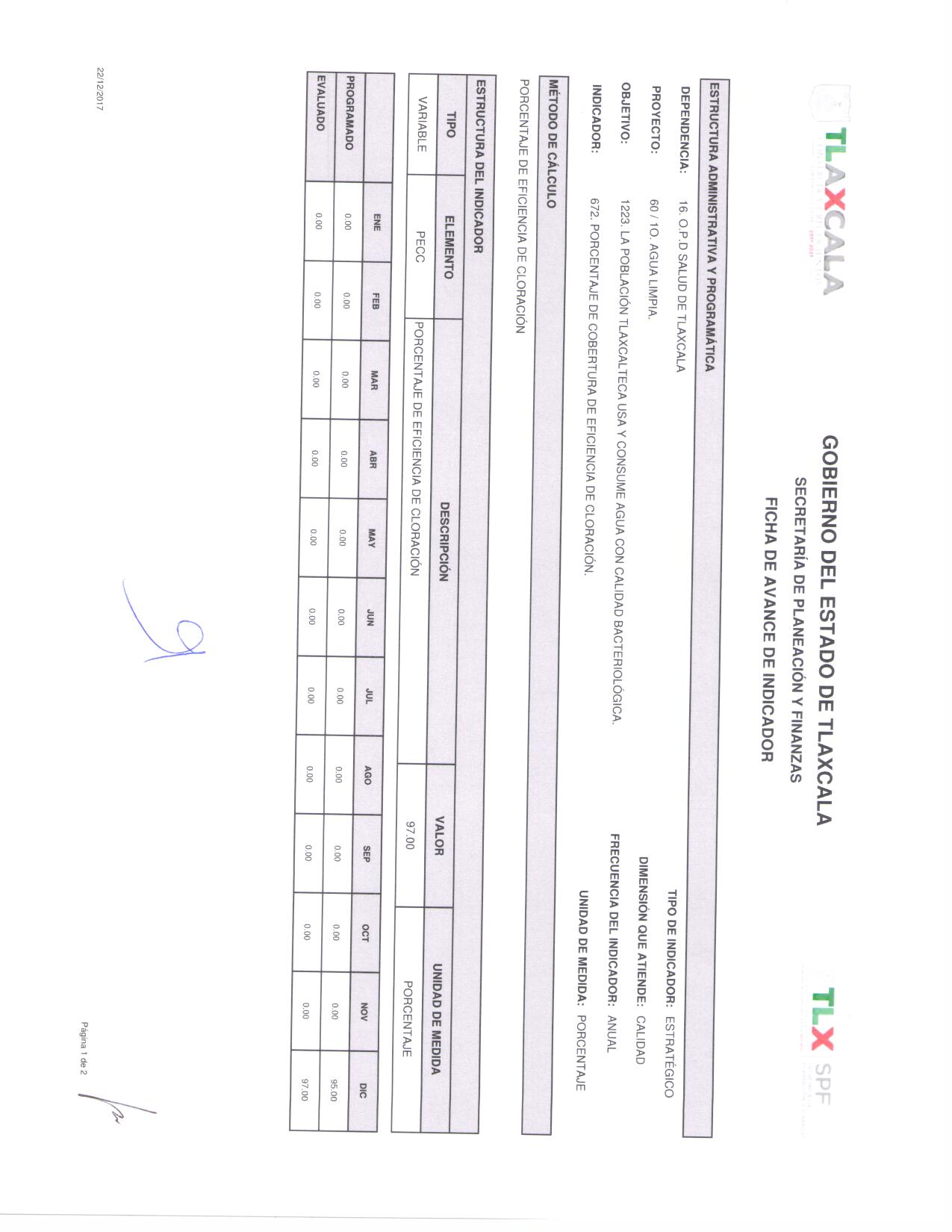 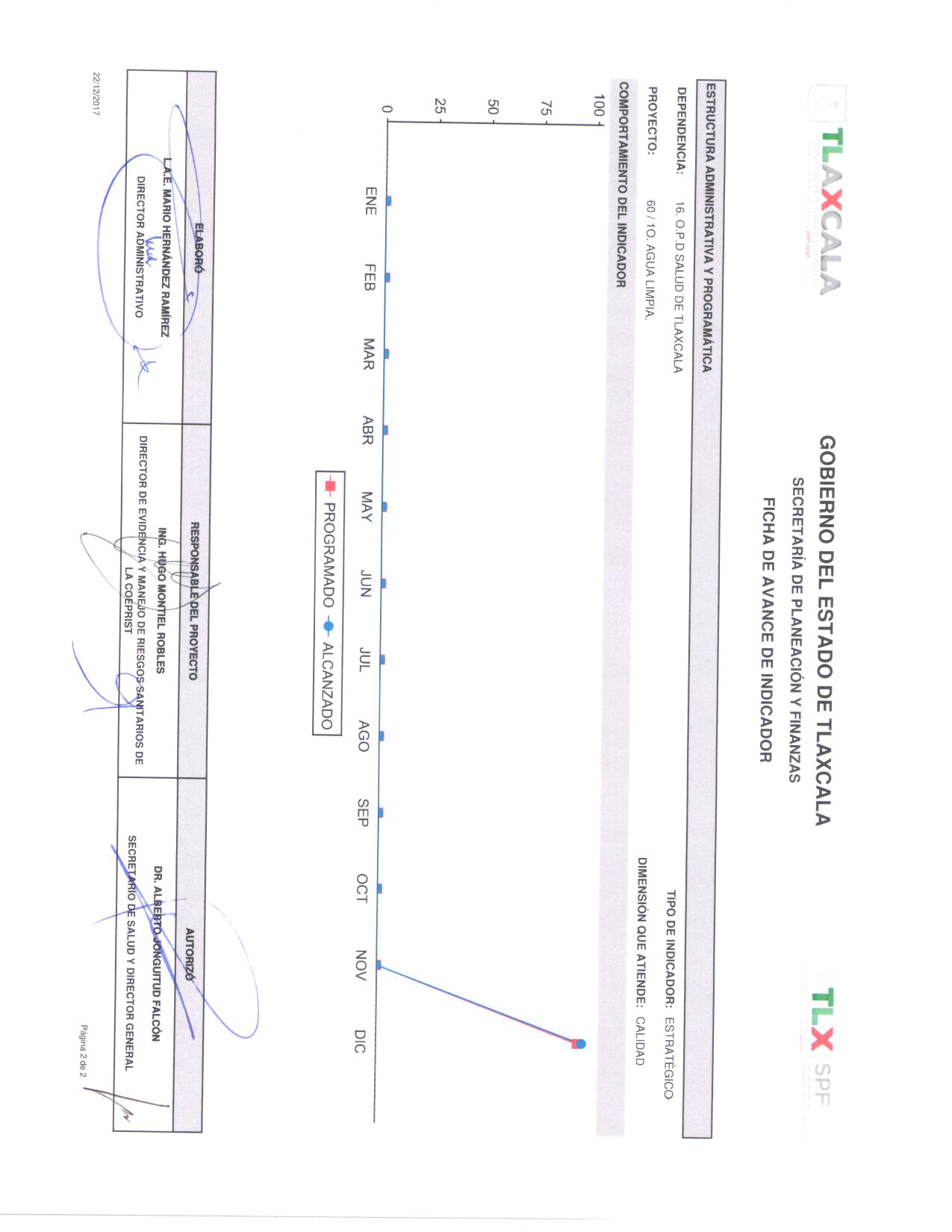 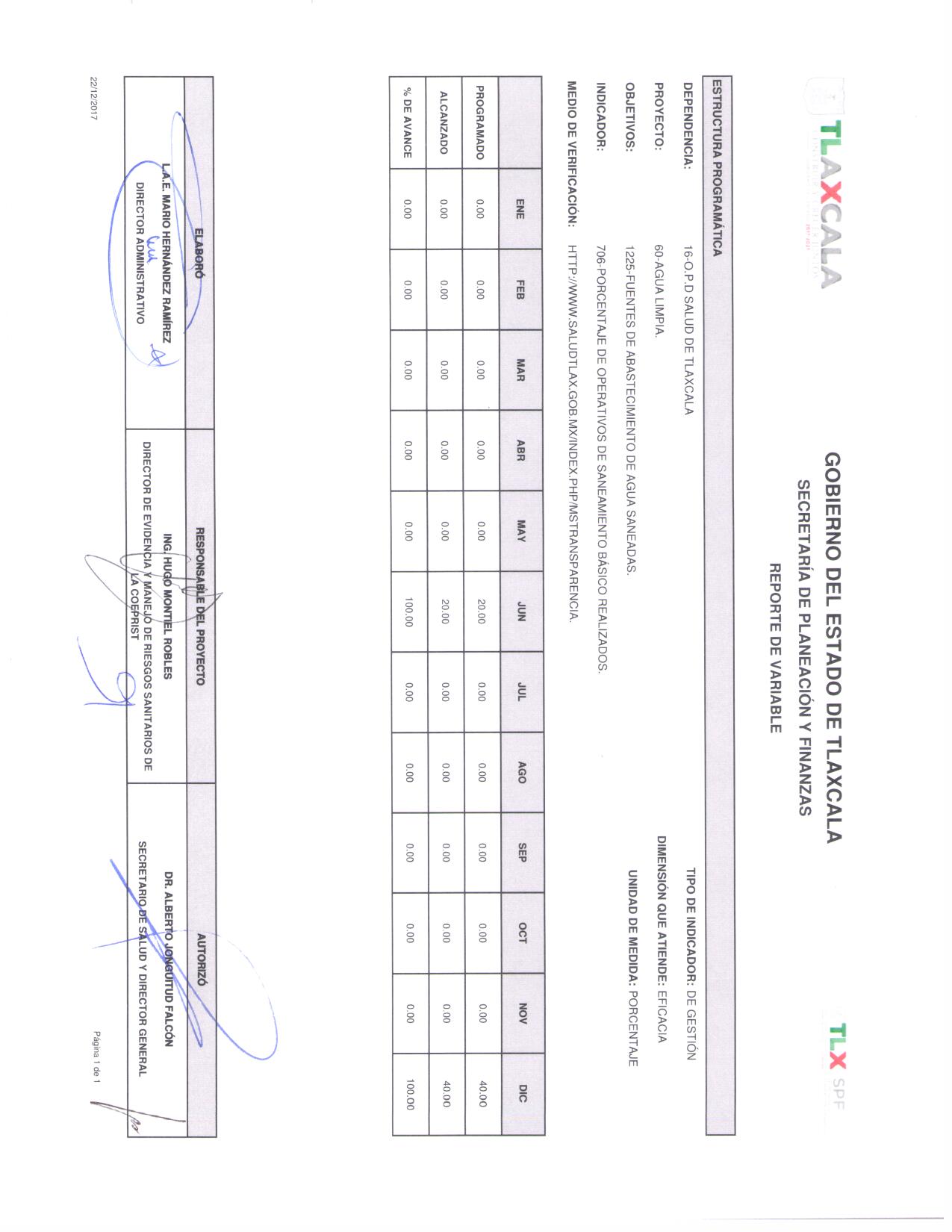 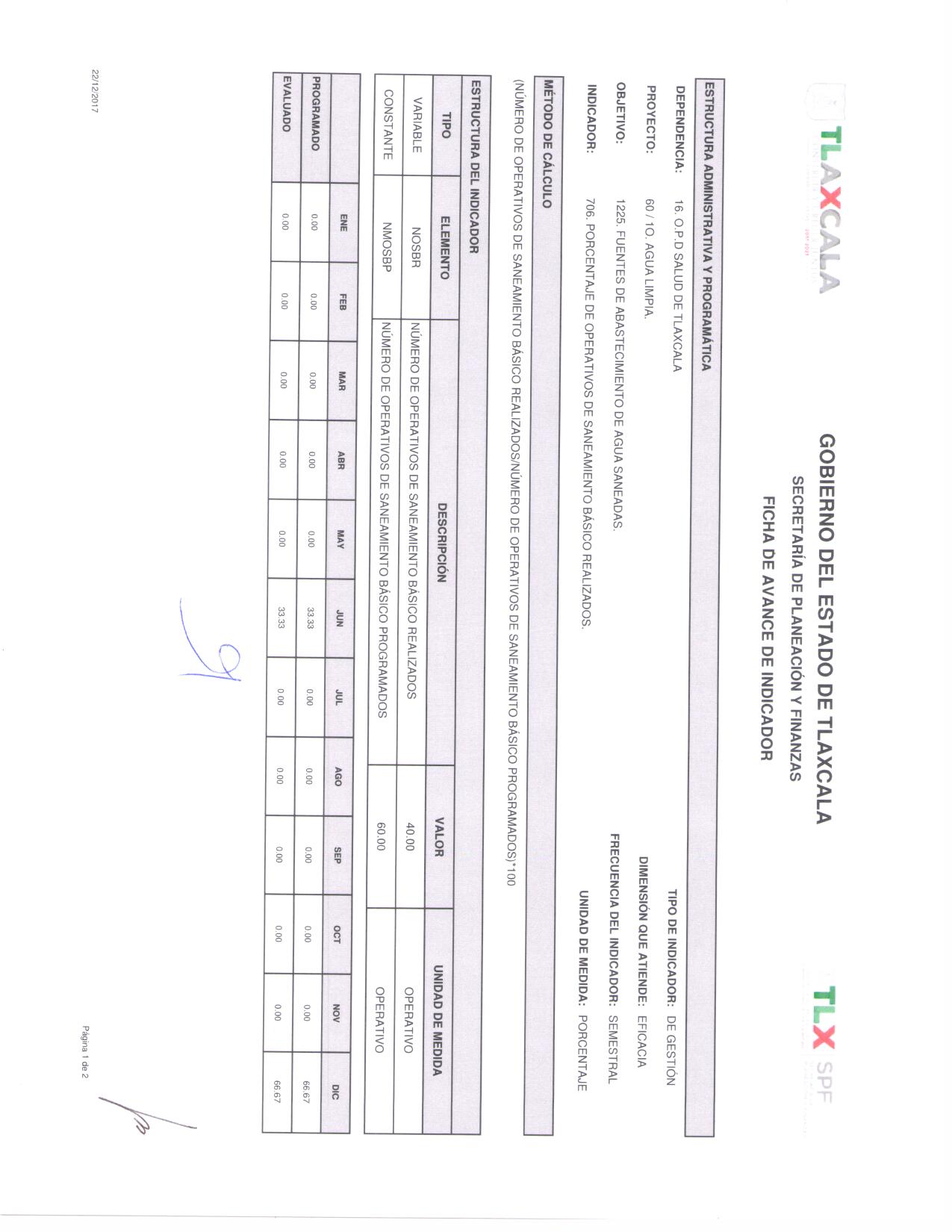 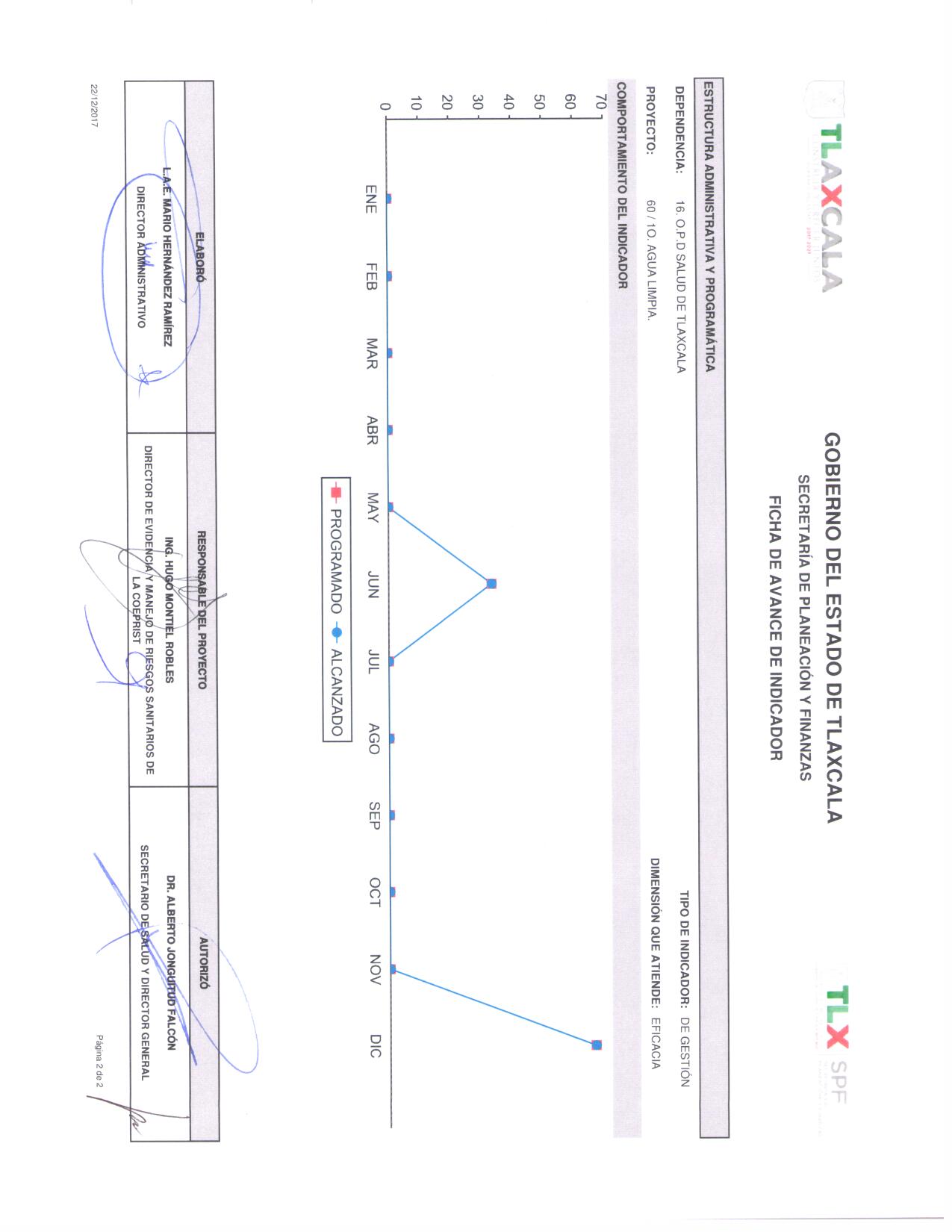 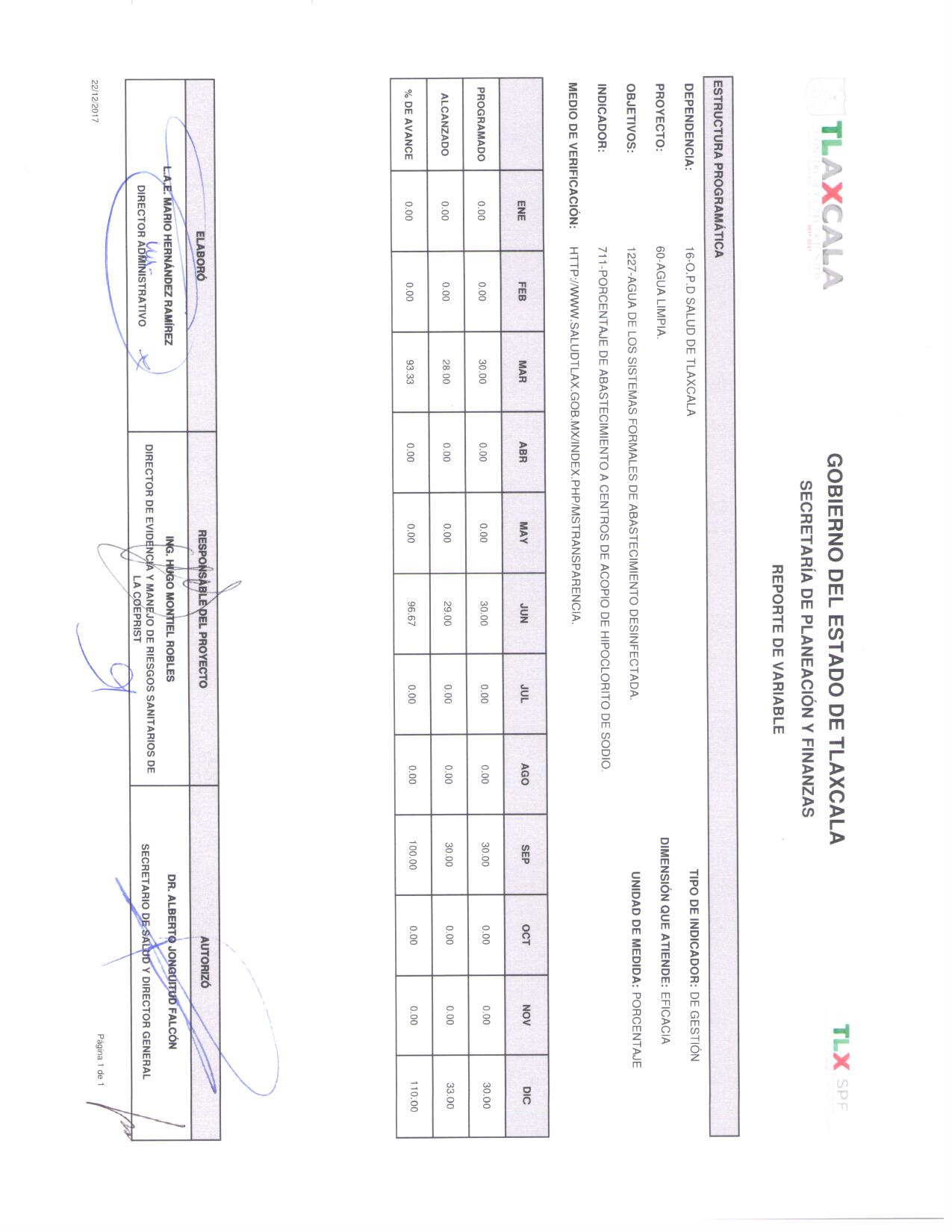 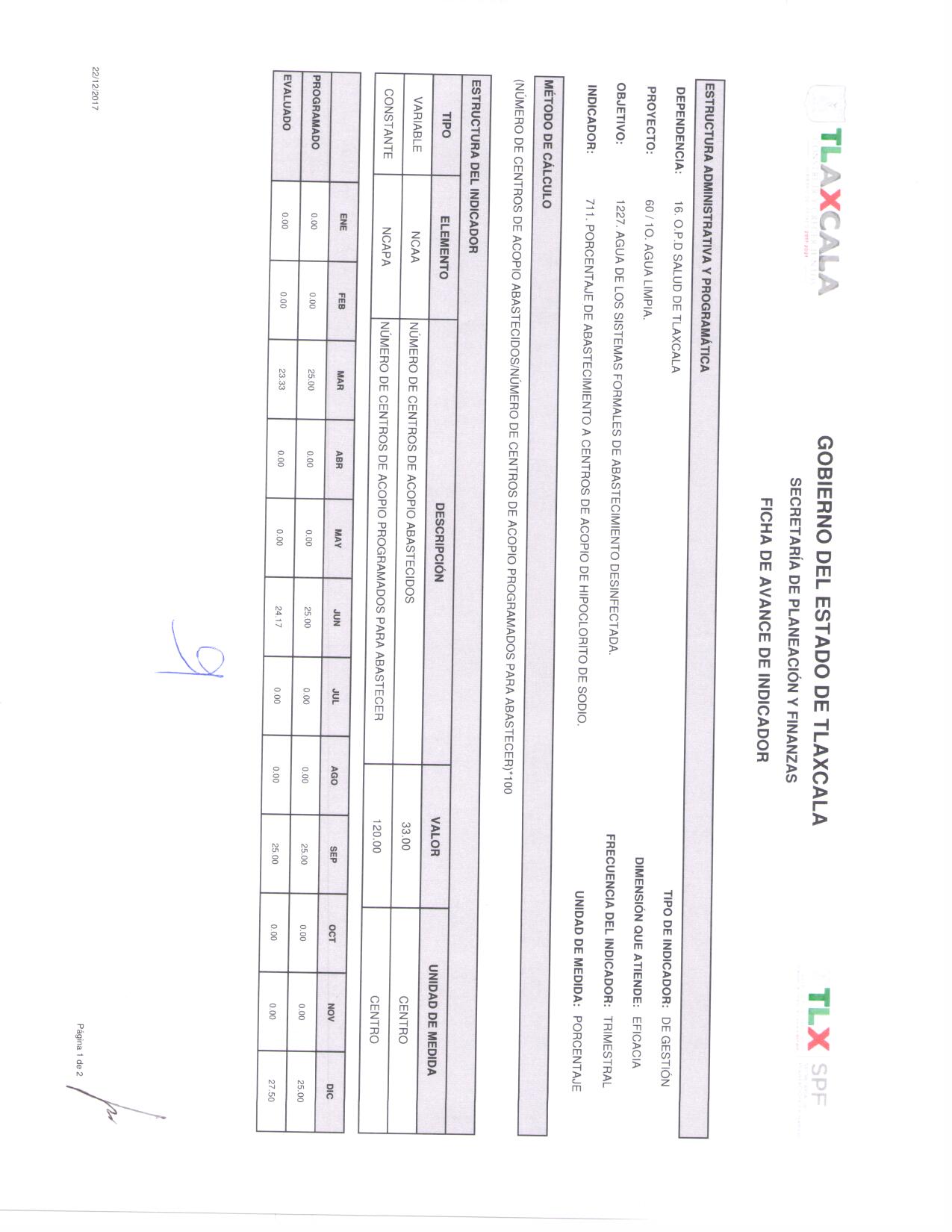 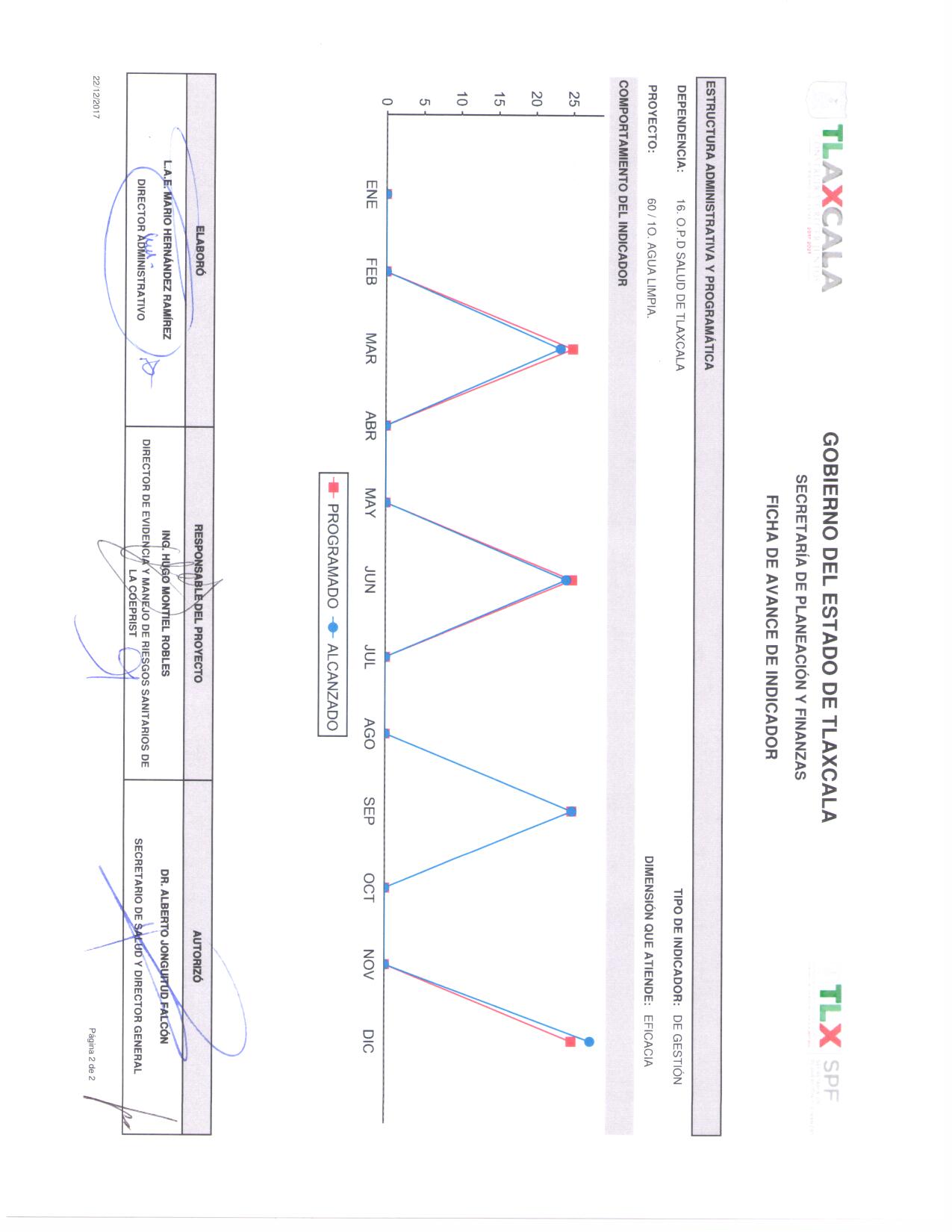 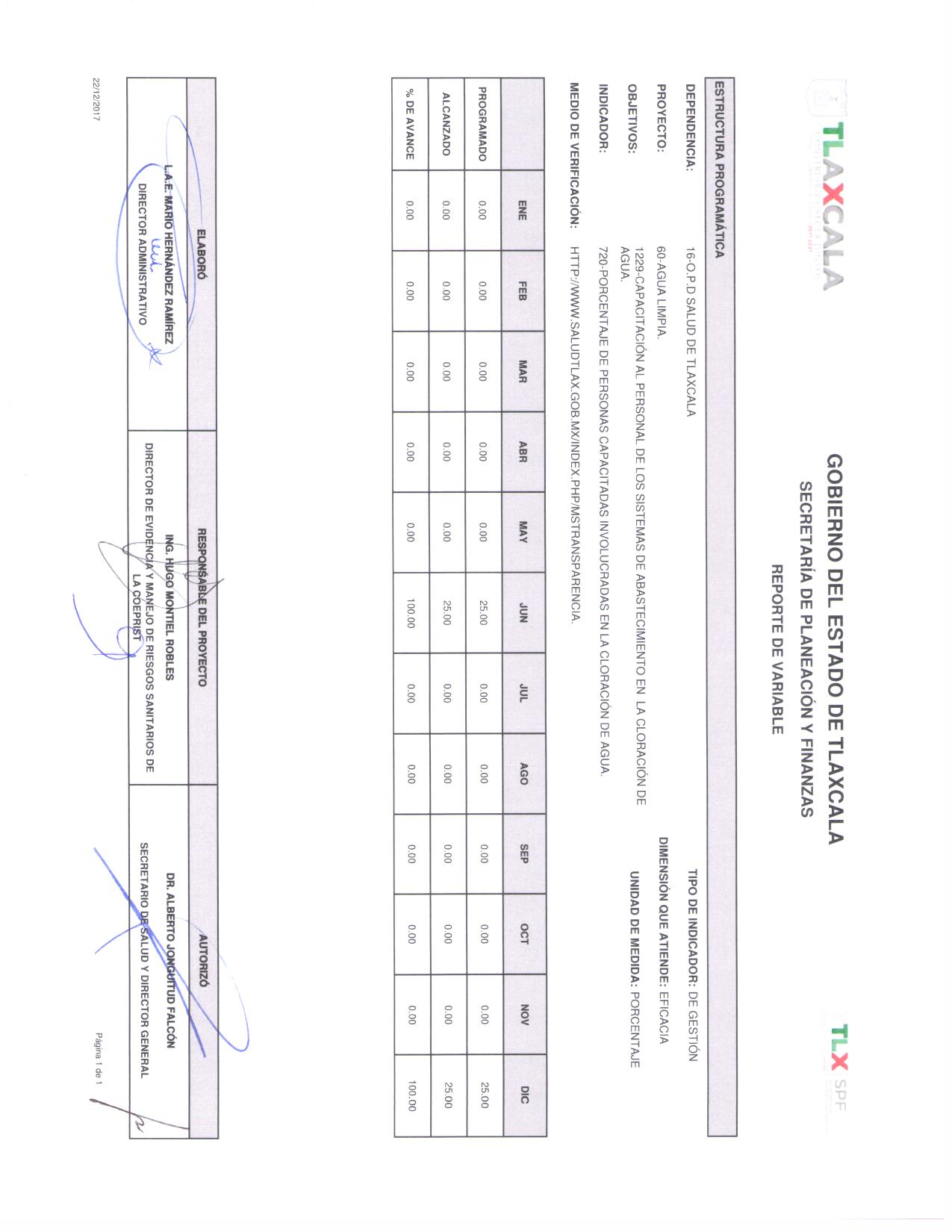 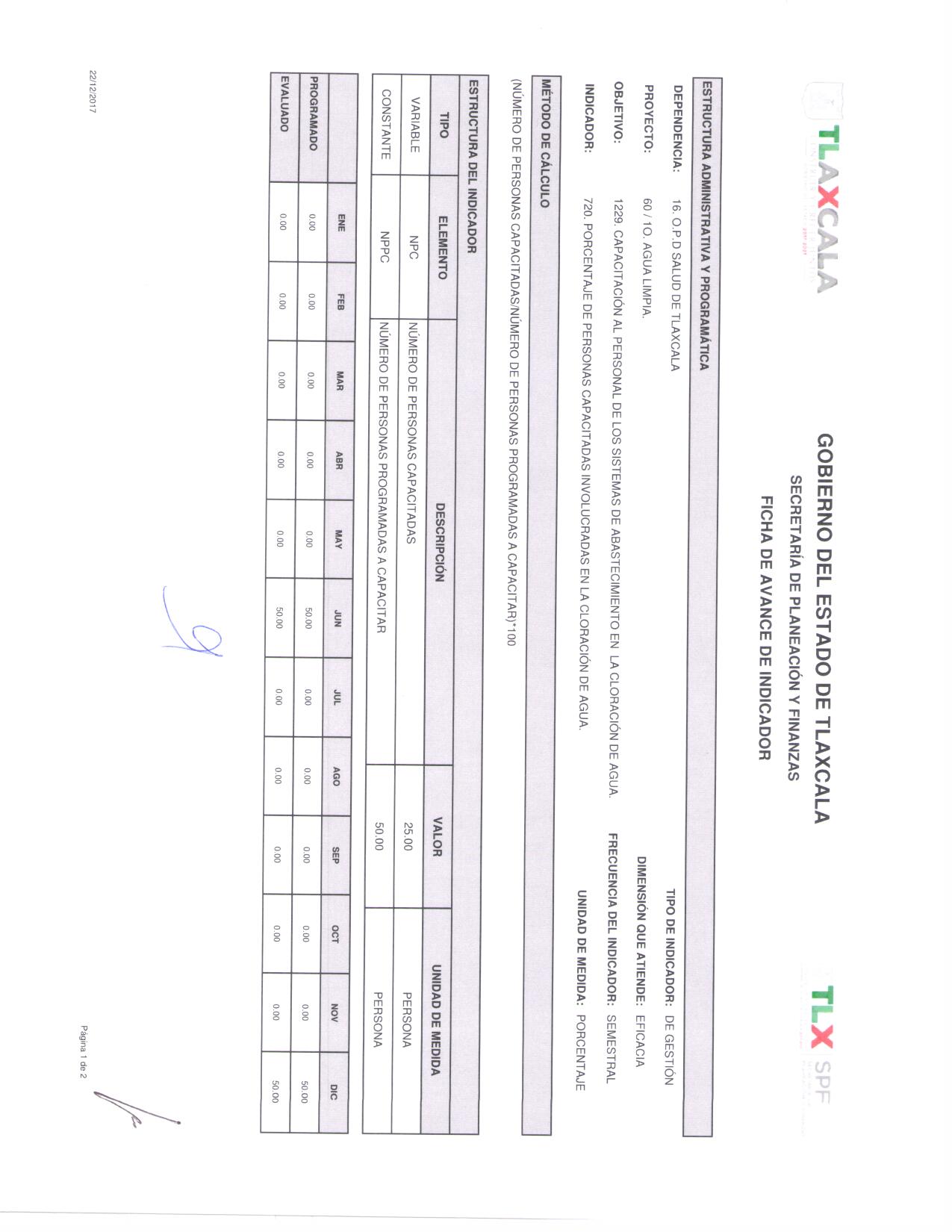 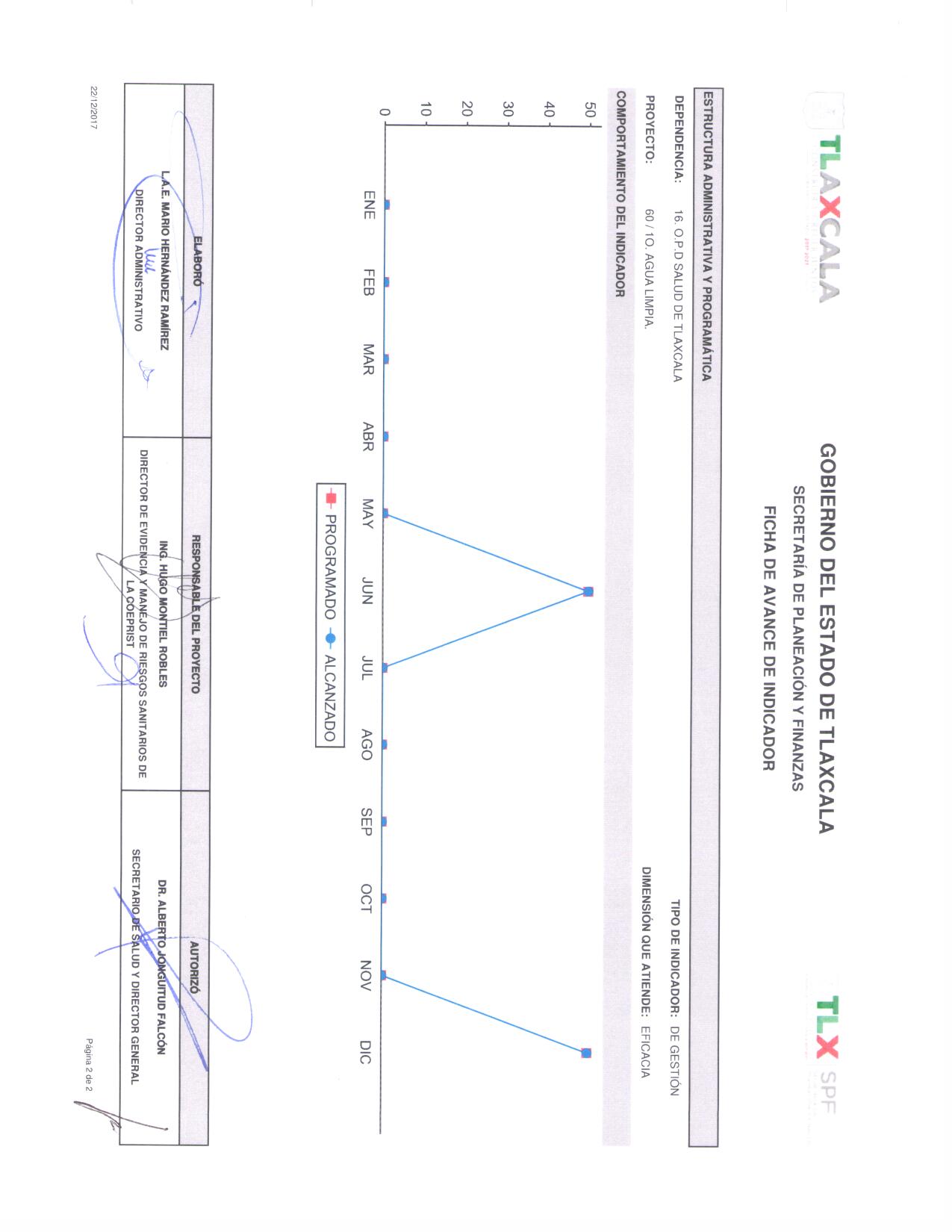 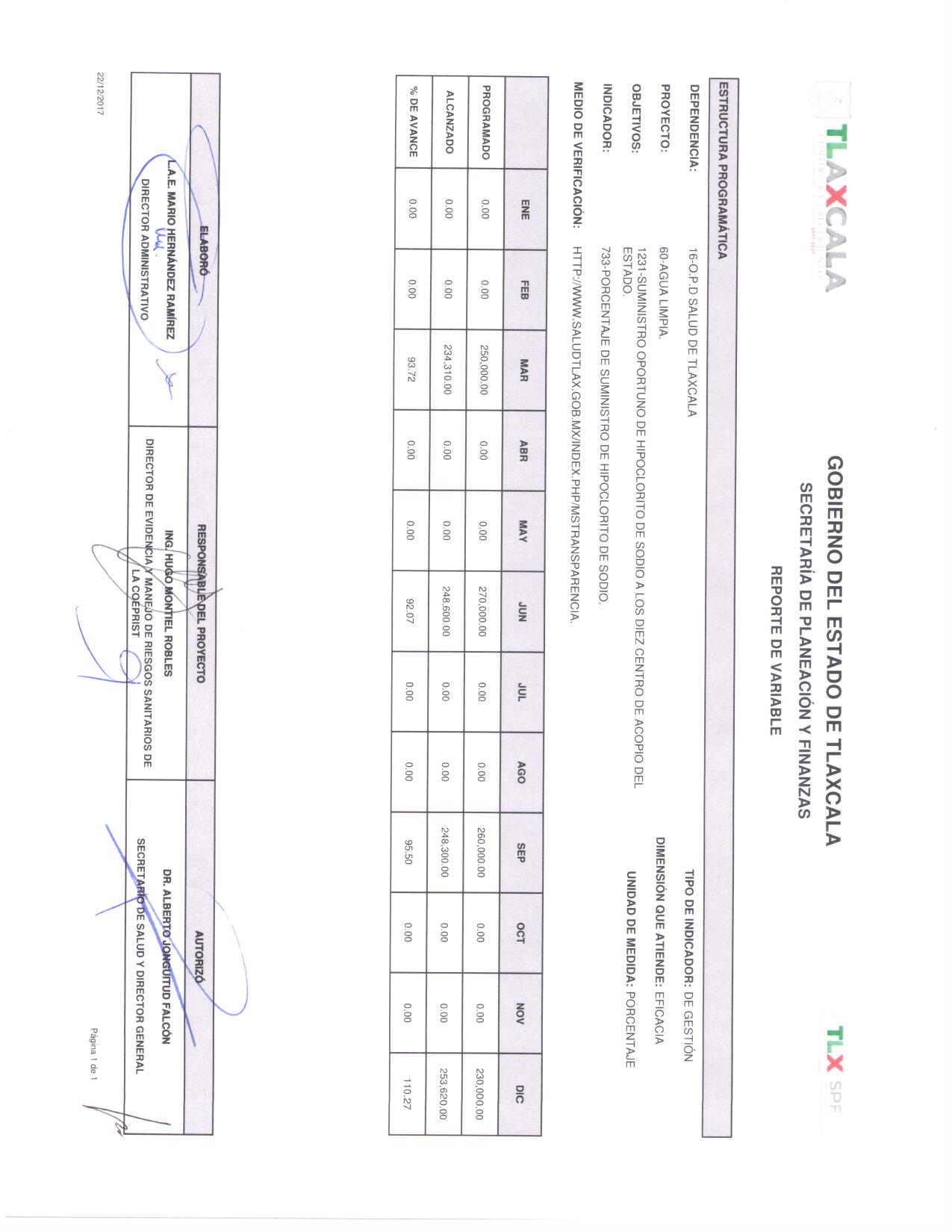 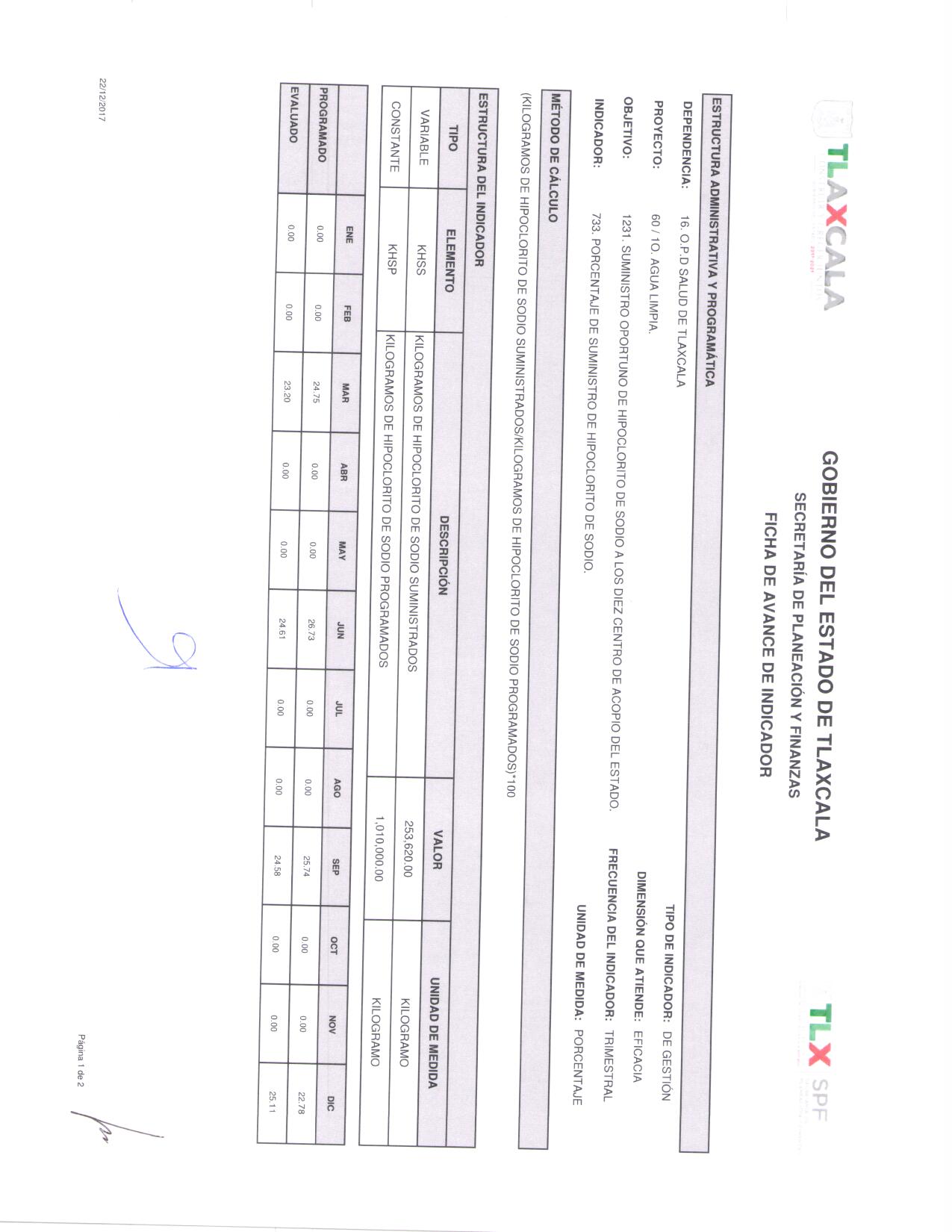 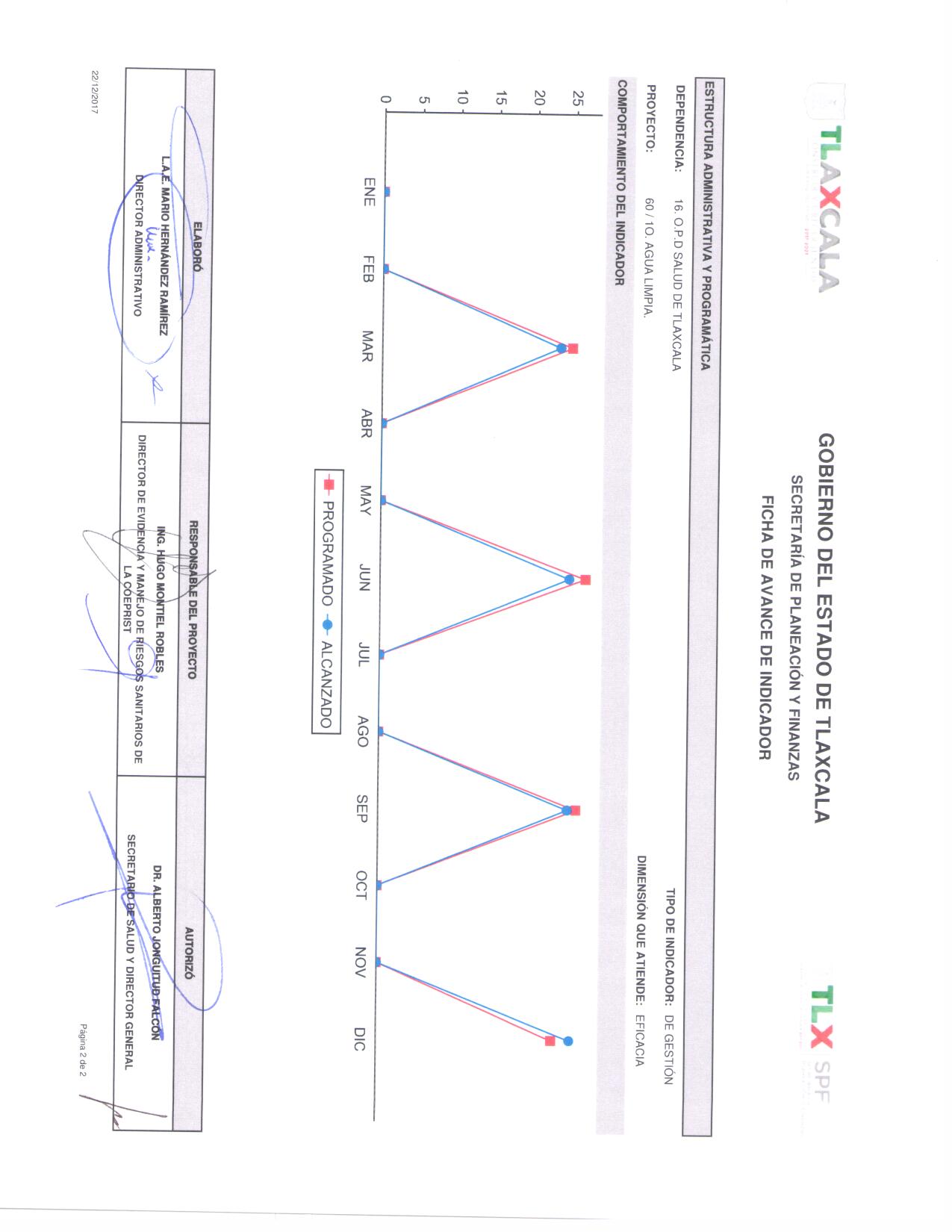 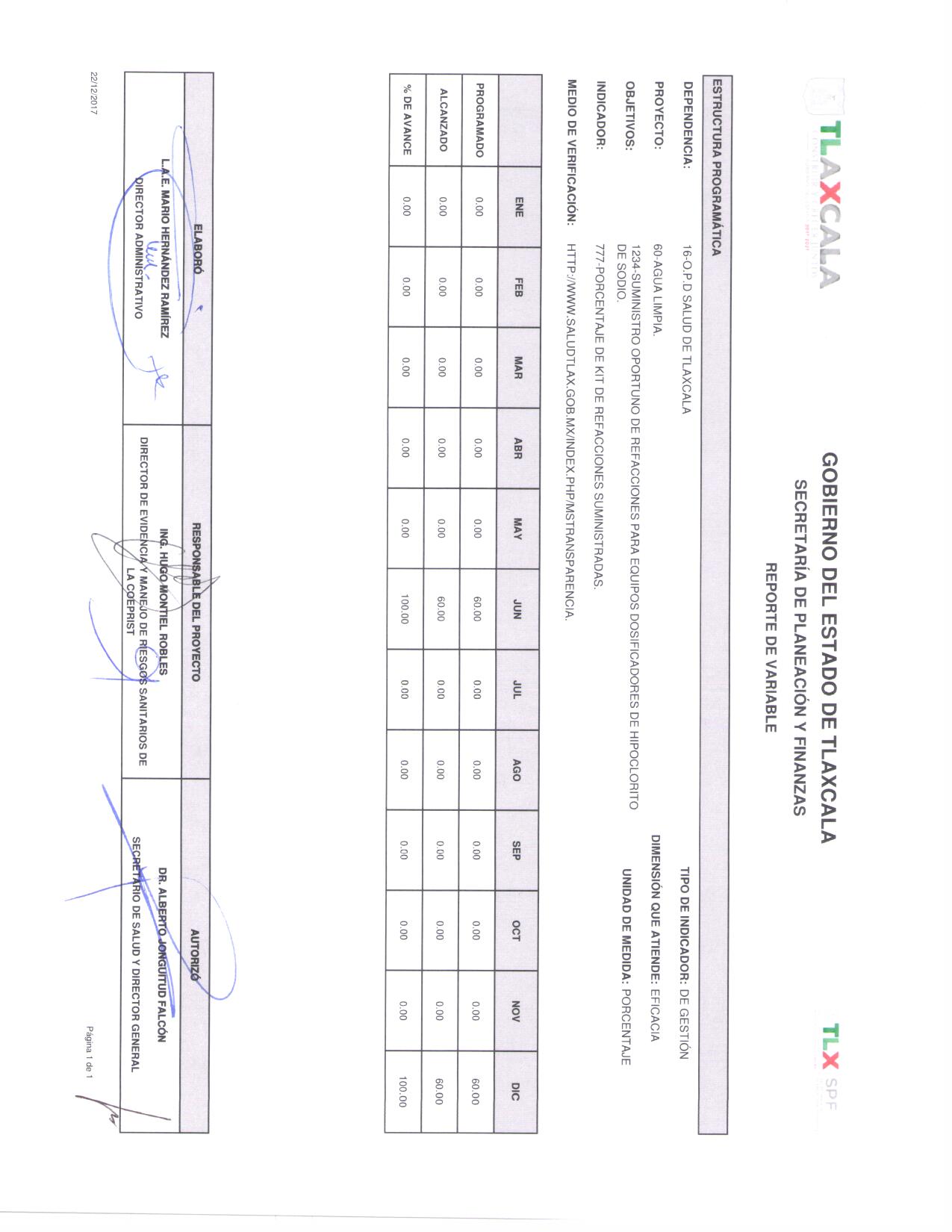 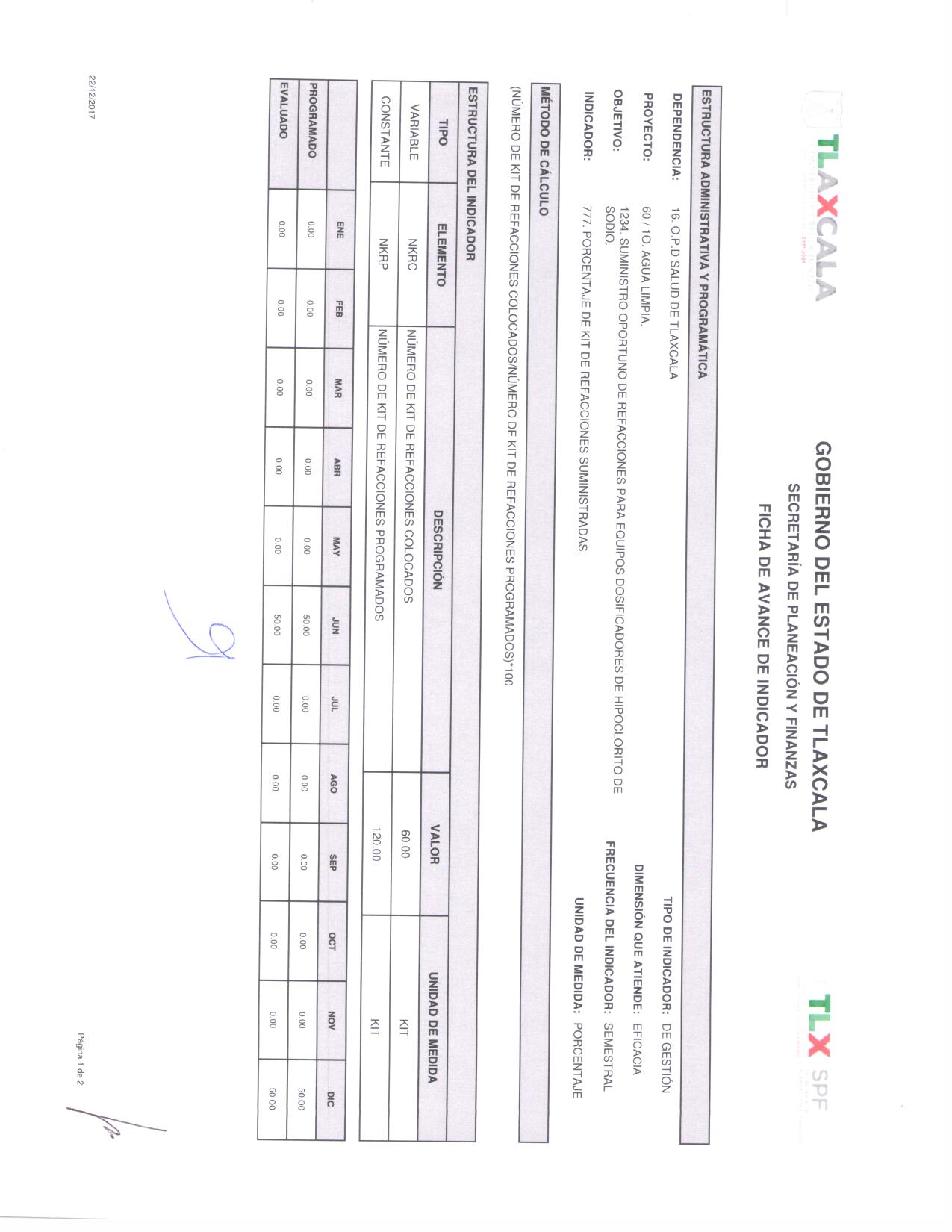 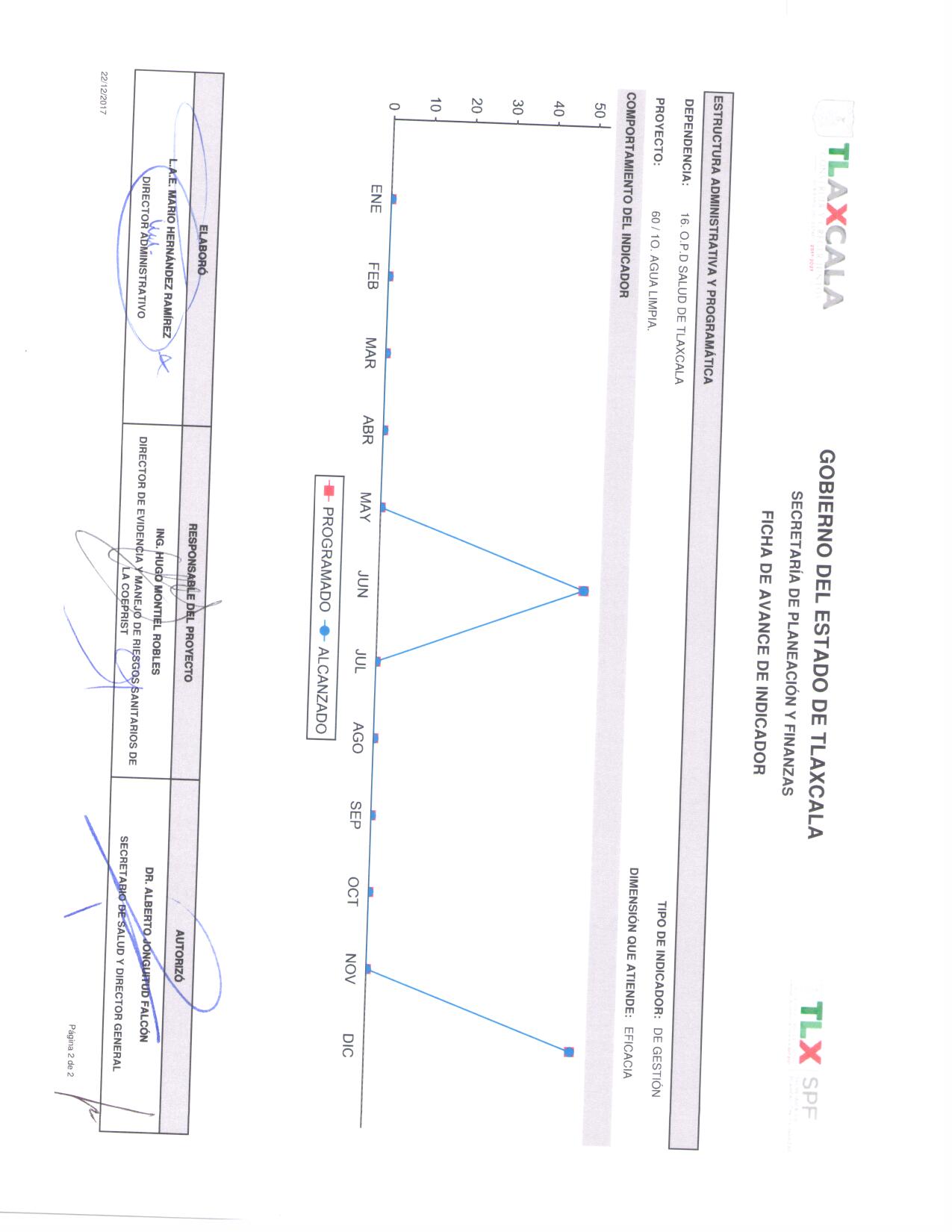 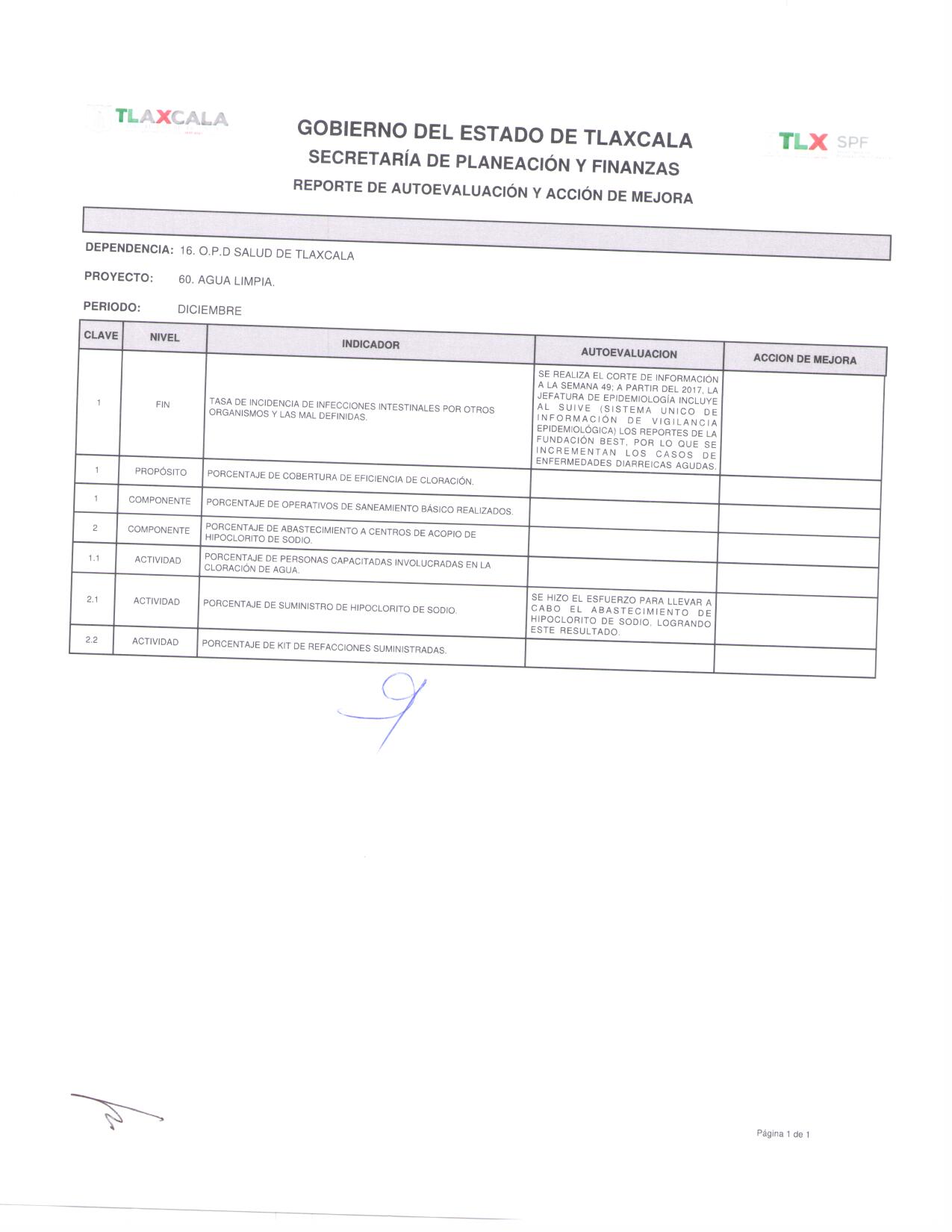 